Осинский районМуниципальное образование «Майск»Вестникмуниципальногообразования«Майск»28 февраля   2013г.№ 2 (82)Утвержден 15 декабря 2012 годарешением Думы МО «Майск» № 112с. Майск2013гСодержание:Постановление № 13 от 04 февраля  2013 г. «Об утверждении сметной документации на строительство водонапорной башни с бурением скважины под питьевую воду»…………………………………………………………………….. 3 стрПостановление № 14 от 04 февраля 2013 г. «Об утверждении сметной документации на ремонт водораздаточного пункта питьевой воды»…………...4 стр Постановление № 16  от 06 февраля 2013 г. Об утверждении сметной документации на ремонт гравийно-дорожного покрытия в с.Майск, ул.Новая……………………………………………………………………………...5 стрПостановление № 21  от 12 февраля 2013 г. «Об утверждении административного регламента исполнения муниципальной услуги по хранению, комплектованию (формированию), учету и использованию архивных документов и архивных фондов»…………………………………………………………………………..6-11 стрПостановление № 22 от 12 февраля 2013 г. «Об утверждении административногорегламента предоставления муниципальной услуги«Совершение нотариальных действий»……………………………………………………………………….12-19 стрПостановление № 23 от 12 февраля 2013г. Об  утверждении  Административного регламента по предоставлению муниципальной услуги «Оформление документов для регистрации граждан Российской Федерации по месту жительства и по месту пребывания и выбытия» на территории муниципального образования «Майск»…………………………………………………………………………20-24 стрПостановление № 24 от 12 февраля  2013 г. Об утверждении Административного регламента исполнения  муниципальной функции по осуществлению мероприятий с детьми и молодежью…………………………………………………………25-29 стрПостановление № 25 от 12 февраля  2013 г.  «Об утверждении административного регламента предоставления муниципальной услуги «Постановка и снятие с воинского учета граждан»……………………………………………………..30-44 стр Решение № 133 от 21.02.2013 г. «Об утверждении Правил землепользования и застройки муниципального образования «Майск» ……………………..….45-116 стрРешение № 134 от 21.02.2013 г. О передаче полномочий по организации осуществления внешнего муниципального финансового контроля в МО Майск» на 2013 год………………………………………………………………………117-122 стрИРКУТСКАЯ ОБЛАСТЬОСИНСКИЙ РАЙОНАДМИНИСТРАЦИЯ МУНИЦИПАЛЬНОГО ОБРАЗОВАНИЯ «МАЙСК»ПОСТАНОВЛЕНИЕот 04 февраля 2013 г.  №  13                                                                     с. МайскОб утверждении сметной документациина строительство водонапорной башни с бурением скважины под питьевую воду. На основании статьи 14  Федерального закона от 06.10.2003г №131-ФЗ «Об общих принципах организации местного самоуправления в Российской Федерации», Решения Думы МО «Майск» от 11.2012г. №109 «Об утверждении муниципальной долгосрочной целевой программы «Комплексного развития систем коммунальной инфраструктуры МО «Майск» на период 2012- 2016 гг. и с перспективой до 2025г.», руководствуясь  статьей  32 Устава  муниципального образования «Майск»ПОСТАНОВЛЯЮ:Утвердить локальный ресурсный сметный расчет №1 на строительство водонапорной башни с бурением скважины под питьевую воду по адресу Иркутская область, Осинский район, д.Абрамовка, ул.Нагорная-34,  исполненный по заявке администрации МО «Майск» отделом ЖКХ, строительства, архитектуры и экологии администрации МО «Осинский район сметной стоимостью (в ценах по состоянию на 4 кв. 2012 г.) в сумме 850,527 тыс. руб. в том числе: строительные работы - 751,938 тыс.руб.монтажные работы – 81,912 тыс.руб.Утвержденный пунктом 1 настоящего постановления сметный расчет использовать при реализации мероприятий МДЦП «Комплексного развития систем коммунальной инфраструктуры МО «Майск» на период 2012- 2016 гг. и с перспективой до 2025г.» .Контроль за исполнением настоящего постановления оставляю за собой.Глава  муниципальногообразования «Майск»                                                     А.И.Серебренников                                                                               ИРКУТСКАЯ ОБЛАСТЬОСИНСКИЙ РАЙОНАДМИНИСТРАЦИЯ МУНИЦИПАЛЬНОГО ОБРАЗОВАНИЯ «МАЙСК»ПОСТАНОВЛЕНИЕот 04 февраля 2013 г.  №  14                                                                     с. МайскОб утверждении сметной документациина ремонт водораздаточного пункта питьевой воды. На основании статьи 14  Федерального закона от 06.10.2003г №131-ФЗ «Об общих принципах организации местного самоуправления в Российской Федерации», Решения Думы МО «Майск» от 11.2012г. №109 «Об утверждении муниципальной долгосрочной целевой программы «Комплексного развития систем коммунальной инфраструктуры МО «Майск» на период 2012- 2016 гг. и с перспективой до 2025г.», руководствуясь  статьей  32 Устава  муниципального образования «Майск»ПОСТАНОВЛЯЮ:Утвердить локальный ресурсный сметный расчет №2 на ремонт водораздаточного пункта питьевой воды по адресу Иркутская область, Осинский район, с.Майск, ул.Колхозная -1а,  исполненный по заявке администрации МО «Майск» отделом ЖКХ, строительства, архитектуры и экологии администрации МО «Осинский район сметной стоимостью (в ценах по состоянию на 4 кв. 2012 г.) в сумме 817,608 тыс. руб. в том числе: строительные работы – 669,180 тыс.руб.монтажные работы – 10,122 тыс.руб.Утвержденный пунктом 1 настоящего постановления сметный расчет использовать при реализации мероприятий МДЦП «Комплексного развития систем коммунальной инфраструктуры МО «Майск» на период 2012- 2016 гг. и с перспективой до 2025г.» .Контроль за исполнением настоящего постановления оставляю за собой.Глава  муниципальногообразования «Майск»                                                     А.И.Серебренников                                                                               ИРКУТСКАЯ ОБЛАСТЬОСИНСКИЙ РАЙОНАДМИНИСТРАЦИЯ МУНИЦИПАЛЬНОГО ОБРАЗОВАНИЯ «МАЙСК»ПОСТАНОВЛЕНИЕот 06 февраля 2013 г.  №  16                                                                     с. МайскОб утверждении сметной документациина ремонт гравийно-дорожного покрытияв с.Майск, ул.Новая. На основании статьи 14  Федерального закона от 06.10.2003г №131-ФЗ «Об общих принципах организации местного самоуправления в Российской Федерации», Решения Думы МО «Майск» от 28.01.2013г. №131 «Об использовании автомобильных дорог и осуществлении дорожной деятельности на территории муниципального образования  «Майск», руководствуясь  статьей  32 Устава  муниципального образования «Майск»ПОСТАНОВЛЯЮ:Утвердить локальный ресурсный сметный расчет №3 на ремонт 2,5 тыс.кв.м. гравийно-дорожного покрытия в с.Майск, ул.Новая,  Осинского района, Иркутской области, сметной стоимостью (в ценах по состоянию на 4 кв. 2012 г.) в сумме 352,073 тыс. руб., в том числе областной бюджет  -333,475 тыс.руб., местный бюджет МО «Майск» - 18,598 тыс.руб.Утвержденный пунктом 1 настоящего постановления локальный ресурсный сметный расчет использовать в 2013 году при реализации мероприятий муниципальной целевой программы «Капитальный и текущий ремонт, оформление в муниципальную собственность муниципальных дорог общего пользования в муниципальном образовании «Майск» на 2011-2015г.г.», утвержденной  Решением Думы МО «Майск» от 23.05.2011г. №70 (в редакции Решения Думы МО «Майск» от 28.01.2013г №128).Контроль за исполнением настоящего постановления оставляю за собой.Глава  муниципальногообразования «Майск»                                                     А.И.Серебренников ИРКУТСКАЯ ОБЛАСТЬОСИНСКИЙ РАЙОНАДМИНИСТРАЦИЯ МУНИЦИПАЛЬНОГО ОБРАЗОВАНИЯ «МАЙСК»ПОСТАНОВЛЕНИЕот « 12 » февраля  .  № 21                                                       с. МайскОб утверждении административного регламента исполнения муниципальной услуги по хранению, комплектованию (формированию), учету и использованию архивных документов и архивных фондовВ соответствии статьи 14 Федерального Закона от 06.10.2003г.  №131-ФЗ «Об общих принципах организации местного самоуправления в РФ», статьи 4 Федерального Закона  от 22 октября 2004 г. № 125-ФЗ «Об архивном деле в Российской Федерации», главы 3 Федерального закона от 27 июля 2010г. № 210-ФЗ «Об организации предоставления государственных и муниципальных услуг», Постановлений Главы администрации муниципального образования «Майск» от 19.11.2012г. №82 «Об  утверждении порядка разработки и утверждения административных регламентов предоставления муниципальных услуг в МО «Майск» и от 11.01.2013г. № 2 «Об утверждении Реестра муниципальных услуг (функций)», руководствуясь статьей 32 Устава муниципального образования «Майск»ПОСТАНОВЛЯЮ:1. Утвердить Административный регламент исполнения муниципальной услуги по хранению, комплектованию (формированию), учету и использованию архивных документов и архивных фондов муниципального образования «Майск» (Регламент прилагается).2.Постановление опубликовать в «Вестнике» и разместить на официальном сайте администрации МО «Майск». 3.Контроль за исполнением настоящего постановления оставляю за собой.Глава администрацииМО «Майск»                                                                 А.И.Серебренников                                                                                                       УТВЕРЖДЕН                                                                                                       Постановлением Главы                                                                                                        МО «Майск»                                                                                                         от «12» февраля2013г. № 21АДМИНИСТРАТИВНЫЙ РЕГЛАМЕНТисполнения муниципальной услуги по хранению, комплектованию (формированию) , учету и использованию архивных документов и архивных фондов муниципального образования «Майск»I. Общие положения1.1. Наименование муниципальной услугиАдминистративный регламент исполнения муниципальной услуги по хранению, комплектованию (формированию), учету и использованию  архивных документов и архивных фондов (далее – административный регламент) разработан  в  целях  повышения  качества  исполнения и  улучшения хранения, учета  и использования документов Архивного фонда Российской федерации  (далее – муниципальная услуга), определяет  порядок,  сроки  и  последовательность  действий (административных процедур)  администрации  муниципального образования «Майск» при исполнении муниципальной услуги. 1.2.Наименование  органа местного самоуправления,  исполняющего муниципальную услугу1.2.1. Исполнение муниципальной услуги осуществляет специалист администрации муниципального образования «Майск».1.2.2. В процессе исполнения муниципальной услуги  специалист  администрации муниципального образования взаимодействует с:- органами местного самоуправления;- и другими учреждениями и организациями.1.3.Нормативные  правовые  акты,  регулирующие  исполнение  муниципальной услугиИсполнение муниципальной услуги осуществляется в соответствии со следующими нормативными правовыми актами:- Конституцией Российской Федерации;- Федеральным законом от 06.10.2003г. № 131-ФЗ «Об общих принципах организации местного самоуправления в Российской Федерации»- Федеральным Законом  от 22 октября . № 125-ФЗ «Об архивном деле в Российской Федерации»;- Федеральным законом от 27.07.2006 № 149-ФЗ «Об информации, информационных технологиях и о защите информации»;- Указом Президента Российской Федерации от 31.12.1993 № 2334 «О дополнительных гарантиях прав граждан на информацию»;- Приказом Росархива от 11.03.1997 № 11 «Об утверждении Регламента государственного учета документов Архивного фонда Российской Федерации»;- Приказом Министерства культуры и массовых коммуникаций Российской Федерации от 18.01.2007 №19 «Об утверждении правил организации хранения, комплектования, учета и использования документов Архивного фонда Российской Федерации и других архивных документов в государственных и муниципальных архивах, музеях и библиотеках, организациях Российской академии наук».1.4. Результат исполнения муниципальной услугиКонечными результатами муниципальной услуги  является:- хранение и учет архивных документов;- комплектование сектора архива администрации поселения  архивными документами;- контроль за соблюдением законодательства об архивном деле.П. Требования к порядку  исполнения муниципальной услугиПорядок информирования о муниципальной услуге2..1. .Муниципальную услугу предоставляет администрация муниципального образования «Майск».Место нахождения администрации:- 669214 Иркутская область, Осинский район, с.Майск, ул.Трактовая – 7.- Телефон администрации муниципального образования «Майск»: 8 (39539) 93-7-23.- Адрес электронной почты:  maisk2012@yandex.ru2.2. Информация о порядке исполнения муниципальной услуги представляется: - непосредственно  специалистом муниципального образования «Майск»- с использованием средств почтовой , телефонной связи.III. Работа администрации поселения с архивом 3. Основные задачи  администрации поселения по работе с архивом :- обеспечение сохранности  документов архивного фонда;- обеспечение учета документов архивного фонда;- обеспечение комплектования архива документами  архивного фонда;- организация  использования документов архивного фонда.3.1. Последовательность работы  специалиста администрации поселения отражена в блок – схеме, приложение № 1.3.2.  Основанием для начала действий  является классификация документов.Под классификацией документов в пределах архива понимается их группировка по архивным фондам и коллекциям.Архивный фонд является основной классификационной и учетной единицей документов .За единицу классификации документов принимается единица хранения (дело).3.3.  Задача № 1Обеспечение сохранности архивных документов.Для обеспечения сохранности документов в  архиве муниципального образования осуществляется следующий комплекс взаимосвязанных работ:- создание оптимальных условий хранения документов;- размещение документов в хранилищах;- соблюдение порядка выдачи дел из хранилищ;- учет и улучшение физического состояния документов;- проверка наличия и состояния документов.3.4. Задача № 2 Обеспечение учета  документов архивного фонда.Учет документов является средством обеспечения сохранности и контроля за их наличием, закрепляет организацию документов по определенным классификационным комплексам, обеспечивает возможность поиска дел.IV. Порядок и формы контроля за исполнением муниципальной услуги4.1. Текущий контроль за соблюдением последовательности действий по исполнению муниципальной функции, определенных настоящим Административным регламентом, и принятием решений специалистом  осуществляется  главой администрации муниципального образования.4.2. Специалист , ответственный за исполнение муниципальной услуги несет персональную ответственность за порядок исполнения каждой задачи, указанной в настоящем Административном регламенте.Персональная ответственность  специалиста   закрепляется в его должностной  инструкции в соответствии с требованиями законодательства.4.2.1.Специалист, ответственный  за  хранение,  комплектование (формирование) , учет и использование архивных документов и архивных фондов, несет персональную ответственность за:- организацию хранения документов в муниципальном архиве ;- организацию учета документов в муниципальном архиве;- организацию комплектования архива документами архивного фонда ;- организацию использования документов архивного фонда. 4.3.Контроль за работой специалиста администрации муниципального образования  осуществляет  глава администрации поселения.V. Порядок обжалования действий (бездействий) и  решений, осуществляемых (принятых) в ходе исполнения муниципальной услуги5.1. Действия (бездействие) и решения лиц Администрации поселения , осуществляемые (принятые) в ходе предоставления муниципальной услуги, могут быть обжалованы заинтересованными лицами в досудебном и судебном порядке в соответствии с законодательством Российской Федерации.5.2. Контроль деятельности специалиста   администрации муниципального образования  осуществляет  глава  муниципального образования .Заявители могут обжаловать действия или бездействия в судебном порядке.5.3. Заявители имеют право обратиться с жалобой лично или направить письменное обращение, жалобу.При обращении заявителей в письменной форме рассмотрение обращений граждан и организаций осуществляется в порядке, установленном нормативными правовыми актами Российской Федерации.Обращения иных заинтересованных лиц рассматриваются в течение 30 (тридцати) дней со дня их поступления в Администрацию муниципального образования.5.4. Если в результате рассмотрения обращение признано обоснованным, то принимается решение об устранении нарушений и применении мер ответственности к специалисту администрации муниципального образования , допустившему нарушение в ходе предоставления муниципальной функции.5.5.Специалист администрации муниципального образования проводит личный прием заявителей по жалобам в соответствии с режимом работы Администрации  муниципального образования.5.6. При обращении заявителей в письменной форме срок рассмотрения жалобы не должен превышать 30  дней с момента регистрации такого обращения. В исключительных случаях (в том числе при принятии решения о проведении проверки), а также в случае направления запроса другим органам исполнительной власти области, органам местного самоуправления и иным должностным лицам для получения необходимых для рассмотрения обращения документов и материалов заведующий организационным отделом  вправе продлить срок рассмотрения обращения не более чем на 30 дней, уведомив о продлении срока его рассмотрения заявителя.5.7. Заявитель в своем письменном обращении (жалобе) в обязательном порядке указывает либо наименование органа, в которое направляет письменное обращение, либо фамилию, имя, отчество соответствующего ответственного лица, либо должность соответствующего лица, а также свои фамилию, имя, отчество (последнее - при наличии), полное наименование для юридического лица, почтовый адрес, по которому должны быть направлены ответ, уведомление о переадресации обращения, излагает суть предложения, заявления или жалобы, ставит личную подпись и дату.5.8. По результатам рассмотрения жалобы ответственным лицом принимается решение об удовлетворении требований заявителя либо об отказе в удовлетворении. Письменный ответ, содержащий результаты рассмотрения обращения направляется заявителю.  5.9. Если в письменном обращении не указаны фамилия заявителя, направившего обращение, и почтовый адрес, по которому должен быть направлен ответ, ответ на обращение не дается.5.10. При получении письменного обращения, в котором содержатся нецензурные либо оскорбительные выражения, угрозы жизни, здоровью и имуществу должностного лица, а также членов его семьи, вправе оставить обращение без ответа по существу поставленных в нем вопросов и сообщить заявителю, направившему обращение, о недопустимости злоупотребления правом. 5.11. Если текст письменного обращения не поддается прочтению, ответ на обращение не дается, о чем сообщается заявителю, направившему обращение, если его фамилия и почтовый адрес поддаются прочтению.5.12. Если в письменном обращении заявителя содержится вопрос, на который заявителю многократно давались письменные ответы по существу в связи с ранее направляемыми обращениями, и при этом в обращении не приводятся новые доводы или обстоятельства, уполномоченное на то ответственное лицо вправе принять решение о безосновательности очередного обращения и прекращении переписки с заявителем по данному вопросу. О данном решении уведомляется заявитель, направивший обращение.5.13. Если ответ по существу поставленного в обращении вопроса не может быть дан без разглашения сведений, составляющих государственную или иную охраняемую федеральным законом тайну, заявителю, направившему обращение, сообщается о невозможности дать ответ по существу поставленного в нем вопроса в связи с недопустимостью разглашения указанных сведений.5.14. Если причины, по которым ответ по существу поставленных в обращении вопросов не мог быть дан, в последующем были устранены, заявитель вправе вновь направить повторное обращение.5.15. Заявители вправе обжаловать решения, принятые в ходе предоставления муниципальной услуги, действия или бездействие специалиста  администрации муниципального образования , в судебном порядке.5.16. Заявители могут сообщить о нарушении своих прав и законных интересов, противоправных решениях, действиях или бездействии специалиста администрации, нарушении положений настоящего Административного регламента, некорректном поведении или нарушении служебной этики по телефону : 8 (39539) 93-7-23.  5.17. Сообщение заявителя должно содержать следующую информацию:фамилию, имя, отчество гражданина (наименование юридического лица), которым подается сообщение, его место жительства или пребывания;наименование органа, должность, фамилию, имя и отчество специалиста (при наличии информации), решение, действие (бездействие) которого нарушает права и законные интересы заявителя;суть нарушенных прав и законных интересов, противоправного решения, действия (бездействия);сведения о способе информирования заявителя о принятых мерах по результатам рассмотрения его сообщения.                                                                                                                              Приложение № 1                                                                                                к Административному регламентуБлок – схема исполнения муниципальной функции по хранению, комплектованию (формированию), учету и использованию архивных документов и архивных фондов      ИРКУТСКАЯ ОБЛАСТЬОСИНСКИЙ РАЙОНАДМИНИСТРАЦИЯ МУНИЦИПАЛЬНОГО ОБРАЗОВАНИЯ «МАЙСК»ПОСТАНОВЛЕНИЕот «12» февраля  2013 г.  № 22                                                       с. МайскОб утверждении административногорегламента предоставлениямуниципальной услуги «Совершение нотариальных действий».В соответствии статьи 14 Федерального закона от 06.10.2003г.  №131-ФЗ «Об общих принципах организации местного самоуправления в РФ», главы 3 Федерального закона от 27 июля 2010г. № 210-ФЗ «Об организации предоставления государственных и муниципальных услуг», статьи 37 Федерального закона "Основы законодательства Российской Федерации о нотариате" от 11.02.1993 N 4462-1 (ред. от 29.06.2012), Правил нотариального делопроизводства, утвержденных приказом Министерства юстиции РФ от 19.11.2009 № 403, Инструкции о порядке совершения нотариальных действий главами местных администраций поселений и специально уполномоченными должностными лицами местного самоуправления поселения, утвержденной  Приказом Министерства юстиции Российской Федерации от 27 декабря 2007 года № 256, Постановлений Главы администрации муниципального образования «Майск» от 19.11.2012г. №82 «Об  утверждении порядка разработки и утверждения административных регламентов предоставления муниципальных услуг в МО «Майск» и от 11.01.2013г. №2 «Об утверждении Реестра муниципальных услуг (функций)», руководствуясь статьей 32 Устава муниципального образования «Майск»ПОСТАНОВЛЯЮ:1. Утвердить Административный регламент предоставления муниципальной услуги «Совершение нотариальных действий» (Регламент прилагается). 2.  Постановление опубликовать в «Вестнике» и разместить на официальном сайте администрации МО «Майск».3. Контроль за исполнением  постановления оставляю за собой. Глава администрации  МО                 «Майск»                                                  А.И.Серебренников                                                                                                                                                          УТВЕРЖДЕН  Постановлению главы                                                                                                   администрации МО «Майск»                  от « 12  » февраля 2013г. № 22АДМИНИСТРАТИВНЫЙ РЕГЛАМЕНТпредоставления  муниципальной услуги«Совершение нотариальных действий»1. Общие положения1.1. Наименование муниципальной услугиАдминистративный регламент предоставления администрацией муниципального образования «Майск» муниципальной услуги «Совершение нотариальных действий» (далее - Административный регламент) определяет сроки и последовательность действий (административные процедуры) при предоставлении муниципальной услуги по нотариальному засвидетельствованию верности копий  документов и выписок из них удостоверение завещаний, доверенностей (далее – муниципальная услуга).1.2. Наименование органа, предоставляющего муниципальную услугу. Муниципальная услуга предоставляется  администрацией муниципального образования «Майск»  и осуществляется через  главу администрации поселения и специально уполномоченное должностное лицо администрации поселения (далее – должностные лица). Должностные лица, осуществляющие работу по оказанию муниципальной услуги, считаются уполномоченными лицами, исполняют обязанности в объеме, установленном их должностными инструкциями, и несут установленную законодательством РФ, иными нормативными правовыми актами, ответственность за правильность действий.При оказании муниципальной услуги, в целях получения документов и информации, необходимых для принятия решения, должностные лица местного самоуправления осуществляют взаимодействие с гражданами, а также организациями и учреждениями, имеющими сведения, необходимые для принятия решения и качественного оказания муниципальной услуги.1.3. Предоставление муниципальной услуги осуществляется в соответствии с: - Конституцией Российской Федерации;- Гражданским кодексом Российской Федерации (далее – Кодекс);-  Налоговым Кодексом Российской Федерации;- Федеральным законом от 06.10.2003 № 131-ФЗ «Об общих принципах организации местного самоуправления в Российской Федерации» (с изменениями);- Федеральным законом от 02.05.2006 № 59-ФЗ «О порядке рассмотрения обращений граждан Российской Федерации»;- Основ законодательства Российской Федерации о нотариате от 11 февраля  г. № 4462-1 (далее - Основы);- Приказом Минюста РФ от 27 декабря  г. № 256 «Об утверждении Инструкции о порядке совершения нотариальных действий главами местных администраций поселений и специально уполномоченными должностными лицами местного самоуправления поселений»; - Уставом муниципального образования «Майск».1.4. Описание результатов предоставления  муниципальной услуги  Результатом предоставления  муниципальной услуги  является нотариальное засвидетельствование верности копий  документов и выписок из них, удостоверение завещаний, доверенностей .1.5. Получателями муниципальной услуги являются граждане, обратившиеся в администрацию муниципального образования «Майск» за нотариальным засвидетельствованием верности копий  документов и выписок из них (далее – заявители).2. Требования к порядку предоставления муниципальной услуги2.1. Порядок информирования о правилах предоставления муниципальной услугиАдминистрация  муниципального образования «Майск» располагается по адресу:  669214, Иркутская область, Осинский район, с.Майск, ул.Трактовая -7.График работы администрации: понедельник – пятница с 8.45 до 16.45 (кроме выходных и праздничных дней); в предвыходной и предпраздничный день - с 8.45 до 15.45; суббота, воскресенье - выходной.Телефон (факс) администрации муниципального образования «Майск» 8(39539) 93 -7-23По телефону предоставляется следующая информация:- контактные телефоны сотрудников администрации;- график приема заявителей специалистами администрации;- почтовый адрес, электронный адрес администрации муниципального образования.Информация о порядке предоставления муниципальной услуги предоставляется:- непосредственно в администрации муниципального образования «Майск»;- с использованием средств почтовой, телефонной, электронной связи;- посредством размещения информации на информационных стендах, публикации в средствах массовой информации, издания информационных материалов.Для получения информации о процедуре предоставления муниципальной услуги (далее - информация о процедуре) заявители вправе обращаться: - в устной форме лично или по телефону к должностным лицам администрации муниципального образования «Майск». - в письменном виде в адрес главы администрации муниципального образования «Майск».Основными требованиями к информированию заявителя являются:- достоверности и полнота информации о процедуре;- четкость в изложении информации о процедуре; - удобство и доступность получения информации о процедуре;- оперативность предоставления информации о процедуре.Форма информирования может быть устной или письменной в зависимости от формы обращения заявителя.В случае устного обращения должностное лицо, осуществляющее устное разъяснение, должно принять все необходимые меры для ответа. При ответах на телефонные звонки и устные обращения граждан, специалисты администрации подробно и в вежливой (корректной) форме информируют обратившихся граждан по интересующим их вопросам. Ответ на телефонный звонок должен начинаться с информации о наименовании органа, в который позвонил гражданин, фамилии, имени,  отчества и должности специалиста, принявшего телефонный звонок.Специалисты администрации осуществляют информирование по телефону обратившихся граждан не более 10 минут.В случае если для подготовки ответа требуется продолжительное время, специалист администрации,  осуществляющий индивидуальное устное информирование, может предложить заявителю обратиться за необходимой информацией в письменном виде либо согласовать другое время для устного информирования.Специалист администрации, осуществляющий прием и консультирование (по телефону или лично), должен корректно и внимательно относиться к заявителям, не унижая их чести и достоинства. 2.2. Условия и сроки предоставления муниципальной услугиОснованием для нотариального засвидетельствования  верности копий  документов и выписок из них является устное или письменное обращение заявителя.Нотариальное действие совершается при предъявлении паспорта заявителя или документов, заменяющих его, оригинала и копии документа, верности копии которого необходимо засвидетельствовать нотариально, и уплате государственной пошлины. Муниципальная услуга предоставляется в течение  25 минут с момента обращения заявителя. Административная процедура по приему заявителя осуществляется в течение 5 минут  с момента обращения заявителя.Административная процедура по удостоверению личности заявителя осуществляется в течение 5 минут  с момента приема заявителя.Административная процедура по нотариальному  засвидетельствованию верности копий  документов и выписок из них либо отказу в нотариальном засвидетельствовании верности копий  документов и выписок из них осуществляется в течение 15 минут с  момента окончания удостоверения личности заявителя, но не позднее 25 минут с  момента обращения заявителя.Время ожидания заявителя для получения муниципальной услуги не должно превышать 30 минут.2.3. Основания для приостановления предоставления муниципальной услуги либо отказа в предоставлении муниципальной услуги.2.3.1. Предоставление  муниципальной услуги  может быть приостановлено в случае отсутствия  документов, удостоверяющих личность заявителя, а так же  в случае неуплаты государственной пошлины. Совершение нотариального действия может быть отложено в случае:-  необходимости истребования дополнительных сведений от физических и юридических лиц; - направления документов на экспертизу. Совершение нотариальных действий должно быть отложено, если в соответствии с законом необходимо запросить заинтересованных лиц об отсутствии у них возражений против совершения этих действий.Срок отложения совершения нотариального действия не может превышать месяца со дня вынесения постановления об отложении совершения нотариального действия.По заявлению заинтересованного лица, оспаривающего в суде право или факт, за удостоверением которого обратилось другое заинтересованное лицо, совершение нотариального действия может быть отложено на срок не более десяти дней. Если в течение этого срока от суда не будет получено сообщение о поступлении заявления, нотариальное действие должно быть совершено.В случае получения от суда сообщения о поступлении заявления заинтересованного лица, оспаривающего право или факт, об удостоверении которого просит другое заинтересованное лицо, совершение нотариального действия приостанавливается до разрешения дела судом.Должностные лица местного самоуправления не принимают для совершения нотариальных действий документы, имеющие подчистки либо приписки, зачеркнутые слова и иные неоговоренные исправления, а также документы, исполненные карандашом.2.3.2. Должностные лица местного самоуправления отказывают в совершении нотариального действия, если: - совершение такого действия противоречит закону; - с просьбой о совершении нотариального действия обратился гражданин, признанный судом недееспособным или ограничено дееспособным, либо представитель, не имеющий необходимых полномочий;- сделка не соответствует требованиям закона;-  документы, представленные для совершения нотариального действия, не соответствуют требованиям законодательства. 2.4. Требования к местам предоставления муниципальной услуги.Прием заявителей для предоставления муниципальной услуги осуществляется согласно графику приема граждан  администрации муниципального образования «Майск».Помещение для оказания муниципальной услуги должно быть оснащено стульями, столами.Для ожидания приема заявителям отводится специальное место, оборудованное стульями, столами, письменными принадлежностями  для возможности оформления заявления.2.5. Для нотариального  засвидетельствования верности копий  документов и выписок из них, удостоверение завещаний, доверенностей заявителю необходимо обратиться к должностному  лицу администрации в устной или письменной форме,  предъявить документ, удостоверяющий личность. Муниципальная услуга оказывается платно в соответствии с Налоговым Кодексом Российской Федерации.При совершении должностными лицами местного самоуправления нотариальных действий предоставляются льготы по уплате государственной пошлины для физических и юридических лиц, установленные подпунктами 11, 12 пункта 1 статьи 333.35, статьей 333.38 Налогового кодекса Российской Федерации.3. Административные процедуры Предоставление муниципальной услуги включает в себя следующие административные  процедуры:- прием заявителя;- удостоверение личности заявителя;- нотариальное засвидетельствование верности копий  документов и выписок из них либо отказ в нотариальном засвидетельствовании верности копий  документов и выписок из них. 3.1. Прием заявителяОснованием для начала проведения административной процедуры является устное или письменное обращение заявителя. Личный прием заявителя осуществляется должностными лицами в соответствии с графиком приема граждан. Административная процедура по приему заявителя осуществляется в течение 5 минут  с момента обращения заявителя.Результат административной процедуры: личный прием заявителя.3.2. Удостоверение личности заявителяОснованием для начала проведения административной процедуры является личный прием заявителя.  Должностное лицо местного самоуправления при свидетельствовании верности копий документов и выписок из документов устанавливает личность гражданина, представившего документы, при этом личная явка владельца документов не требуется.Установление личности должно производиться на основании паспорта или других документов, исключающих любые сомнения относительно личности гражданина.Удостоверение личности заявителя осуществляется в течение 5 минут  с момента приема заявителя.Результат административной процедуры: удостоверение личности заявителя.3.3. Нотариальное засвидетельствование верности копий  документов и выписок из них либо отказ в нотариальном засвидетельствовании верности копий  документов и выписок из них.Основанием для начала проведения административной процедуры является удостоверение личности заявителя.В случае если отсутствуют основания для отказа в предоставлении муниципальной услуги, проводится нотариальное засвидетельствование верности копий  документов и выписок из них.Должностные лица местного самоуправления свидетельствуют верности копий документов и выписок из них, удостоверение завещаний, доверенностей  выданных органами государственной власти в соответствии с законодательством Российской Федерации, юридическими лицами, а также гражданами, при условии, что эти документы не противоречат законодательным актам Российской Федерации. Верности выписки может быть засвидетельствована только тогда, когда в документе, из которого делается выписка, содержатся решения нескольких отдельных, не связанных между собой вопросов. Выписка должна воспроизводить полный текст части документа по определенному вопросу. Верности копии документа, выданного гражданином, свидетельствуется должностным лицом местного самоуправления в тех случаях, когда подлинность подписи гражданина на документе засвидетельствована нотариусом, должностным лицом организации по месту работы, учебы или жительства гражданина, должностным лицом местного самоуправления, должностным лицом консульского учреждения Российской Федерации. Свидетельствуемая копия документа или выписка из него сличается с подлинником документа. Текст копии должен дословно соответствовать подлиннику. Верности копии с копии документа свидетельствуется должностным лицом местного самоуправления при условии, если верности копии засвидетельствована в нотариальном порядке или копия документа выдана юридическим лицом, от которого исходит подлинный документ. В последнем случае копия документа должна быть изготовлена на бланке данного юридического лица, скреплена оттиском его печати, а также иметь отметку о том, что подлинный документ находится у юридического лица. Документы, представленные для свидетельствования верности копий или выписок из них, объем которых превышает один лист, должны быть прошиты, пронумерованы и скреплены оттиском печати организации, от которой исходят документы.Исправления, сделанные в тексте, который не подписывается лицом, обратившимся за совершением нотариального действия (например, копия документа), в конце удостоверительной надписи оговариваются только должностным лицом и подтверждаются его подписью с приложением оттиска печати администрации поселения для совершения нотариальных действий. Отказ в нотариальном засвидетельствовании верности копий  документов и выписок из них возможен  в случаях, указанных в пункте 2.3.2. настоящего регламента. Должностное лицо местного самоуправления по просьбе лица, которому отказано в совершении нотариального действия, должно изложить причины отказа в письменной форме и разъяснить порядок его обжалования. В этих случаях должностное лицо местного самоуправления не позднее чем в десятидневный срок со дня обращения за совершением нотариального действия выносит постановление об отказе в совершении нотариального действия. В постановлении об отказе должны быть указаны:-  дата вынесения постановления;- фамилия, инициалы, должность лица, уполномоченного совершать нотариальные действия, наименование местной администрации поселения;- фамилия, имя, отчество (последнее - при наличии) гражданина, обратившегося за совершением нотариального действия, адрес места его жительства (полное наименование и адрес (место нахождения) постоянно действующего исполнительного органа юридического лица, представителю которого отказано в совершении нотариального действия);- нотариальное действие, о совершении которого просил обратившийся;-  основание отказа со ссылкой на действующее законодательство;- порядок и сроки обжалования отказа.Постановление составляется в двух подлинных экземплярах, каждый экземпляр подписывается должностным лицом местного самоуправления с приложением оттиска печати администрации поселения для совершения нотариальных действий. Постановление регистрируется в книге исходящей корреспонденции. Постановление об отказе вручается лицу, которому отказано в совершении нотариального действия, или направляется ему посредством почтовой связи.При вручении лицу, которому отказано в совершении нотариального действия, постановления об отказе указанное лицо на экземпляре постановления, хранящемся в делах администрации поселения, расписывается в получении постановления и ставит дату вручения.Административная процедура по нотариальному  засвидетельствованию верности копий  документов и выписок из них либо отказу в нотариальном  засвидетельствовании  верности копий  документов и выписок из них осуществляется в течение 15 минут с  момента окончания удостоверения личности заявителя, но не позднее 25 минут с  момента обращения заявителя. Результат административной процедуры: нотариальное засвидетельствование верности копий  документов и выписок из них либо отказ в нотариальном засвидетельствовании верности копий  документов и выписок из них.4. Порядок и формы контроля за предоставлением муниципальной услуги4.1. Текущий контроль за соблюдением последовательности действий, определенных административными процедурами, по предоставлению муниципальной услуги (далее – текущий контроль) осуществляется должностным лицом, ответственным за организацию работы по предоставлению муниципальной услуги.Текущий контроль осуществляется путем проведения проверок соблюдения и исполнения должностными лицами административного регламента и иных нормативных правовых актов, устанавливающих требования к предоставлению муниципальной услуги.4.2. Контроль за полнотой и качеством предоставления муниципальной услуги включает в себя проведение плановых проверок (осуществляется на основании годовых или квартальных планов работы администрации) и внеплановых проверок, в том числе проверок по конкретным обращениям граждан. При проверке рассматриваются все вопросы, связанные с предоставлением муниципальной услуги, (комплексная проверка) либо отдельные вопросы (тематическая проверка).Внеплановые проверки осуществляются на основании распоряжения главы администрации.4.3. По результатам контроля, при выявлении допущенных нарушений, глава администрации принимает решение об их устранении и меры по наложению дисциплинарных взысканий, также могут быть даны указания по подготовке предложений по изменению положений административного регламента.4.4. Должностное лицо, ответственное за предоставление муниципальной услуги, несет персональную ответственность за:- соблюдение тайны совершенного нотариального действия,- соблюдение сроков и порядка предоставления муниципальной услуги,- в случае отказа - вынесение постановления об отказе в совершении нотариального действия и вручении его лицу, которому отказано в совершении нотариального действия.5. Порядок обжалования действий (бездействия) должностного лица, а такжепринимаемого им решения при предоставлении муниципальной услуги5.1. Внесудебное (досудебное) обжалованиеЗаявитель может обратиться с жалобой на действие (бездействие), осуществляемое  на основании настоящего Административного регламента, устно или письменно к главе администрации Брусничного сельского поселения.При обращении заявителя устно ответ на обращение, с согласия заявителя, может быть дан устно в ходе личного приема. В остальных случаях дается письменный ответ по существу поставленных в обращении вопросов.В письменной  жалобе указываются:фамилия, имя, отчество заявителя (либо фамилия, имя, отчество уполномоченного представителя, в случае обращения с жалобой представителя);контактный телефон, почтовый адрес;предмет обращения; личная подпись заявителя (его уполномоченного представителя) и дата.Жалоба должна быть написана разборчивым почерком, не содержать нецензурных выражений. Жалобы заявителей, содержащие обжалование  действий (бездействия) конкретных должностных лиц, не могут направляться этим должностным лицам для рассмотрения и (или) ответа. В случае если в жалобе заявителя содержится вопрос, на который ему многократно давались письменные ответы по существу в связи с ранее направляемыми обращениями, и при этом в жалобе не приводятся новые доводы или обстоятельства, глава администрации Брусничного сельского поселения вправе принять решение о безосновательности очередной жалобы и прекращении переписки по данному вопросу. О данном решении в адрес заявителя, направившего жалобу, направляется  письменное уведомление.Жалоба  должна быть рассмотрена в течение 30 рабочих дней с даты  ее регистрации.Если в результате рассмотрения жалоба признана обоснованной, то принимается решение о применении меры дисциплинарной ответственности к должностному лицу, допустившему нарушения в ходе предоставления муниципальной услуги, требований законодательства Российской Федерации,  законодательства Иркутской области, настоящего Административного регламента и повлекшие за собой жалобу. Если в ходе рассмотрения жалоба признана необоснованной, заявителю направляется сообщение о результате рассмотрения жалобы с указанием причин, почему она признана необоснованной.5.2. Судебное обжалование.Действие (бездействие) должностных лиц администрации МО «Майск», нарушающие право заявителя на получение муниципальной услуги «Совершение нотариальных действий» могут быть обжалованы в суде в порядке, установленном законодательством Российской Федерации.ИРКУТСКАЯ ОБЛАСТЬОСИНСКИЙ РАЙОНАДМИНИСТРАЦИЯ МУНИЦИПАЛЬНОГО ОБРАЗОВАНИЯ «МАЙСК»ПОСТАНОВЛЕНИЕот «12» февраля  .  № 23                                                       с. МайскОб  утверждении  Административного регламента по предоставлению муниципальной услуги«Оформление документов для регистрации граждан Российской Федерации по местужительства и по месту пребывания и выбытия» на территории муниципального образования «Майск».В соответствии статьи 14 Федерального Закона от 06.10.2003г.  №131-ФЗ «Об общих принципах организации местного самоуправления в РФ», главы 3 Федерального закона от 27 июля 2010г. № 210-ФЗ «Об организации предоставления государственных и муниципальных услуг», Постановления Правительства Российской Федерации от 17 июля . № 713 «Об утверждении Правил регистрации и снятия граждан Российской Федерации с регистрационного учета по месту пребывания и по месту жительства в пределах Российской Федерации и Перечня должностных лиц, ответственных за регистрацию», Постановлений Главы администрации муниципального образования «Майск» от 19.11.2012г. №82 «Об  утверждении порядка разработки и утверждения административных регламентов предоставления муниципальных услуг в МО «Майск» и от 11.01.2013г. №2 «Об утверждении Реестра муниципальных услуг (функций)», руководствуясь статьей 32 Устава муниципального образования «Майск»ПОСТАНОВЛЯЮ:1. Утвердить Административный регламент по предоставлению муниципальной услуги "Оформление документов для регистрации граждан Российской Федерации по месту жительства и по месту пребывания и выбытия на территории муниципального образования «Майск»  (Регламент прилагается).	 2. Постановление опубликовать в «Вестнике» и разместить на официальном сайте администрации МО «Майск».	 3. Контроль за исполнением настоящего постановления оставляю за собой.Глава администрацииМО «Майск»                                                                  А.И.Серебренников                                                                                                         УТВЕРЖДЕН                                                                                                         Постановлением Главы                                                                                                          МО «Майск»                                                                                                         от «12» февраля 2013г. № 23АДМИНИСТРАТИВНЫЙ РЕГЛАМЕНТ по предоставлению муниципальной услуги "Оформление документов для регистрации граждан Российской Федерации по месту жительства и по месту пребывания и выбытия на территории муниципального образования «Майск»"I. ОБЩИЕ ПОЛОЖЕНИЯ1.1. Административный регламент по предоставлению муниципальной услуги «Оформление документов для регистрации граждан Российской Федерации по месту жительства и по месту пребывания и выбытия на территории МО» определяет сроки и последовательность административных процедур и административных действий администрации муниципального образования «Майск», при оформлении документов для регистрации и снятию граждан с регистрационного учета по месту пребывания и по месту жительства.1.2. Предоставление муниципальной услуги осуществляется в соответствии с: - Конституцией Российской Федерации;- Федеральным законом от 2 мая . № 59-ФЗ «О порядке рассмотрения обращений граждан Российской Федерации»;- Постановлением Правительства Российской Федерации от 17 июля . № 713 «Об утверждении Правил регистрации и снятия граждан Российской Федерации с регистрационного учета по месту пребывания и по месту жительства в пределах Российской Федерации и Перечня должностных лиц, ответственных за регистрацию»;- настоящим Административным регламентом;1.3. Наименование органа местного самоуправления, предоставляющего муниципальную услугу:
Муниципальная услуга предоставляется администрацией муниципального образования «Майск» (далее администрация).Муниципальная услуга, предоставляемая администрацией, осуществляется должностным лицом администрации, ответственным за регистрацию в жилых помещениях муниципального жилищного фонда.1.4. Муниципальная услуга предоставляется физическим лицам - гражданам (далее - заявители). 1.5.Результатом предоставления муниципальной услуги является:
- получение гражданином (заявителем) свидетельства о регистрации по месту пребывания, свидетельства о регистрации по месту жительства (для граждан, не достигших 14-летнего возраста);- проставление в документе, удостоверяющем личность гражданина (заявителя), отметки о регистрации по месту жительства;1.6. Муниципальная услуга предоставляется заявителям бесплатно.II. ТРЕБОВАНИЕ К ПОРЯДКУ ПРЕДОСТАВЛЕНИЯ МУНИЦИПАЛЬНОЙ  УСЛУГИ2.1. Порядок информирования о правилах предоставления муниципальной услуги.2.1.1. Информацию о порядке и правилах предоставления муниципальной услуги можно получить по месту нахождения администрации:-669214 Иркутская область, Осинский район, с.Майск, ул.Трактовая – 7;- по телефону: 8 (39539) 93-7-23- по электронной почте: maisk 2012@yandex.ru2.1.2. График работы администрации:понедельник - пятница с 8-45 до 16-45перерыв с 13-00 до 14-00 суббота, воскресенье - выходные дни. Регистрации граждан Российской Федерации по месту жительства и по месту пребывания и выбытия на территории муниципального образования «Майск» производится с 1 по 25 число каждого месяца.Информирование о порядке предоставления муниципальной услуги осуществляет должностное лицо администрации, ответственное за регистрацию в жилых помещениях муниципального жилищного фонда.2.2.Документы  для  регистрации  по  месту  пребывания.2.2.1.Для регистрации по месту пребывания гражданин представляет:- документ, удостоверяющий личность;- заявление о регистрации по месту пребывания по форме № 1;- документ, являющийся основанием для временного проживания гражданина (заявителя) по указанному адресу (договор найма (поднайма), заявление лица, предоставившего гражданину жилое помещение).
2.2.2. Для регистрации по месту жительства гражданин представляет:- документ, удостоверяющий личность;- заявление о регистрации по месту жительства - документ, являющийся основанием для вселения в жилое помещение (заявление лица, предоставившего гражданину жилое помещение); договор; свидетельство о государственной регистрации права; решение суда о признании права пользования жилым помещением либо иной документ или его надлежащим образом заверенная копия, подтверждающие наличие права пользования жилым помещением.2.2.3. Заявление о регистрации по месту пребывания и по месту жительства, снятии с регистрационного учета по месту пребывания и по месту жительства от имени граждан, не достигших 14-летнего возраста, представляют их законные представители (родители, опекуны).III. АДМИНИСТРАТИВНЫЕ ПРОЦЕДУРЫ3.1.Регистрация  граждан  по  месту  пребывания. 3.1.1. Основанием для начала административной процедуры является личное обращение заявителя к должностному лицу администрации, ответственному  за регистрацию в жилых помещениях муниципального жилищного фонда.3.1.2. Должностное лицо администрации, ответственное за регистрацию в жилых помещениях муниципального жилищного фонда выдает заявителю бланк заявления о регистрации по месту пребывания по форме. При необходимости помогает заполнить бланк  заявления. 3.1.3. Приняв заявление о регистрации по месту пребывания, должностное лицо администрации, ответственное за регистрацию, в присутствии заявителя проверяет комплектность представленных документов и в 3-дневный срок передает их  вместе с адресными листками прибытия в орган регистрационного учета (Отделение ТП УФМС по Иркутской области в Осинском районе) для оформления свидетельства о регистрации по месту пребывания.3.1.4. Уполномоченные должностные лица органа регистрационного учета при поступлении документов от лиц, ответственных за регистрацию, рассматривают их, оформляет свидетельства о регистрации по месту пребывания, в 3-дневный срок передают должностному лицу администрации, ответственному за регистрацию в жилых помещениях муниципального жилищного фонда, для последующей их передачи зарегистрированным  гражданам либо непосредственно выдаются данным гражданам (заявителям).3.1.5. Должностное лицо администрации, ответственное за регистрацию в жилых помещениях муниципального жилищного фонда, в течение одного дня со дня получения свидетельства о регистрации по месту пребывания информирует гражданина (заявителя) о том, что ему нужно явиться в администрацию для получения свидетельства о регистрации по месту пребывания.3.1.6. Уполномоченные должностные лица органа регистрационного учета при поступлении документов от должностного лица администрации, ответственного за регистрацию в жилых помещениях муниципального жилищного фонда, рассматривают их в 3-х  дневный  срок.3.1.7. Должностное лицо, ответственное за регистрацию в жилых помещениях муниципального жилищного фонда по истечении трех дней, со дня поступлении документов в орган регистрационного учета, обращается в орган регистрационного учета за получением следующих документов: карточки регистрации, документа, удостоверяющего личность гражданина (заявителя) с отметкой о регистрации по месту жительства, свидетельство о регистрации по месту жительства.IV. ПОРЯДОК И ФОРМЫ КОНТРОЛЯ ЗА ПРЕДОСТАВЛЕНИЕМ МУНИЦИПАЛЬНОЙ УСЛУГИ4.1 Текущий контроль осуществляется путем проведения руководителем органа регистрационного учета проверки соблюдения Правил регистрации и снятия граждан Российской Федерации с регистрационного учета по месту пребывания и по месту жительства в пределах Российской Федерации должностными лицами, ответственными за регистрацию.4.2. Периодичность осуществления  текущего контроля соблюдения Правил регистрации и снятия граждан Российской Федерации с регистрационного учета по месту пребывания и по месту жительства в пределах Российской Федерации должностными лицами, ответственными за регистрацию, устанавливается начальником территориального органа ФМС  России.4.3. При выявлении нарушений в деятельности должностных лиц, ответственных за регистрацию, информация направляется Главе администрации муниципального образования «Майск» для принятия мер по их устранению, а в случаях, предусмотренных законодательством Российской Федерации, прокурору.V. ПОРЯДОК ДОСУДЕБНОГО (ВНЕСУДЕБНОГО) ОБЖАЛОВАНИЯ ДЕЙСТВИЯ (БЕЗДЕЙСТВИЯ) ДОЛЖНОСТНОГО ЛИЦА, А ТАКЖЕ ПРИНИМАЕМОГО ИМ РЕШЕНИЯ ПРИ ПРЕДОСТАВЛЕНИИ ИМ МУНИЦИПАЛЬНОЙ УСЛУГИ5.1. Гражданин вправе обжаловать действия (бездействие) уполномоченных должностных лиц в досудебном порядке.5.2. Гражданин может обратиться с жалобой лично (устно) или направить письменное заявление или жалобу начальнику структурного подразделения территориального органа ФМС по Осинскому району на действия (бездействие) должностных лиц органов местного самоуправления поселений.5.3. В письменном  обращении  гражданин  указывает:- наименование  органа, в который направляет письменное обращение, или фамилию, имя, отчество должностного лица, которому адресовано заявление, а также свои фамилию, имя, отчество (последнее - при наличии), для юридического лица - его полное наименование, почтовый адрес, по которому должны быть направлены ответ или уведомление о переадресации  обращения, излагает суть обращения (предложения, заявления или жалобы) и ставит личную подпись и дату;- наименование должностного лица, решение, действие (бездействие) которого обжалуется (при наличии информации);- суть (обстоятельства) обжалуемого действия (бездействия), основания, по которым заявитель считает, что нарушены его права, свободы и законные интересы, созданы препятствия  к их  реализации;- иные сведения, документы и материалы либо их копии, имеющие отношение к существу обращения, которые заявитель считает необходимым сообщить. ИРКУТСКАЯ ОБЛАСТЬОСИНСКИЙ РАЙОНАДМИНИСТРАЦИЯ МУНИЦИПАЛЬНОГО ОБРАЗОВАНИЯ «МАЙСК»ПОСТАНОВЛЕНИЕот « 12 » февраля  2013 г.  № 24                                                       с. МайскОб утверждении Административного регламента исполнения  муниципальной функции по осуществлению мероприятий с детьми и молодежью. В целях повышения качества предоставления муниципальных услуг в муниципальном образовании «Майск», в соответствии статьи 14 Федерального закона от 06.10.2003г.  №131-ФЗ «Об общих принципах организации местного самоуправления в РФ», главы 3 Федерального закона от 27 июля 2010г. № 210-ФЗ «Об организации предоставления государственных и муниципальных услуг», Постановлений Главы администрации муниципального образования «Майск» от 19.11.2012г. №82 «Об  утверждении порядка разработки и утверждения административных регламентов предоставления муниципальных услуг в МО «Майск» и от 11.01.2013г. №2 «Об утверждении Реестра муниципальных услуг (функций)», приложения 1.5  к письму Минфина России от 16.05.2011 N 12-08-22/1959, руководствуясь статьей 32 Устава муниципального образования «Майск»ПОСТАНОВЛЯЮ:1.Утвердить Административный регламент предоставления муниципальной функции по осуществлению мероприятий с детьми и молодежью на территории муниципального образования «Майск»  (Регламент прилагается).2. Постановление опубликовать в «Вестнике» и разместить на официальном сайте администрации МО «Майск».3. Контроль за исполнением постановления оставляю за собой.Глава администрации МО «Майск»                                                                А.И.Серебренников                                                                                                                         УТВЕРЖДЕН  Постановлению главы                                                                                                   администрации МО «Майск»                  от « 12 » февраля 2013г. № 24АДМИНИСТРАТИВНЫЙ РЕГЛАМЕНТисполнения муниципальной функции по осуществлению мероприятийс детьми и молодежью в муниципальном образовании «Майск»I. Общие положения1.1. Административный регламент исполнения  муниципальной функции по осуществлению мероприятий с детьми и молодежью (далее Регламент) определяет  последовательность и сроки административных процедур и административных действий Администрации муниципального образования «Майск»,  МБУК «Майский КДЦ », а также порядок взаимодействия с физическими,  юридическими  лицами, государственными  учреждениями,  иными организациями по исполнению муниципальной  функции по осуществлению мероприятий с детьми и молодежью в администрации муниципального образования «Майск» (далее муниципальная услуга). 1.2. Исполнение муниципальной функции осуществляется в соответствии со следующими нормативно-правовыми актами:- Конституцией Российской Федерации;- Федеральным законом от 24.07.1998 года № 124 «Об основных гарантиях прав ребенка в Российской Федерации» (с последующими изменениями);-Уставом муниципального образования «Майск».1.3. Муниципальная функция по организации мероприятий с детьми и молодежью  исполняется Администрацией муниципального образования «Майск» (далее Администрация), а их проведение  по муниципальному заданию МБУК «Майский КДЦ». 1.4. Конечным результатом исполнения муниципальной функции является  проведение досуговых, физкультурно-оздоровительных, патриотических молодежных и детских мероприятий, привлечение к участию в них детей и молодежи с целью профилактики асоциального поведения и  снижения  негативных явлений в молодежной среде.1.5. Исполнение муниципальной функции осуществляется в отношении детей и молодежи, проживающих на территории муниципального образования «Майск».1.6. Для участия в мероприятиях физические и юридические лица дают устное согласие  на участие в мероприятии. 1.7. Исполнение услуги осуществляется бесплатно.II. Требования к порядку исполнения муниципальной функции2.1. Порядок информирования по вопросу исполнения муниципальной услуги.2.1.1. Информирование физических и юридических лиц по вопросам исполнения муниципальной услуги осуществляется непосредственно специалистами Администрации и работниками МБУК «Майский КДЦ».2.1.2. Местонахождение Администрации: 669214 Иркутская область, Осинский район, с.Майск, ул. Трактовая – 7. Телефон: 8 (39539) 93-7-23.Время работы: ежедневно с 8-45 до 13-00 и с 14-00 до 16-45, кроме субботы и воскресенья..2.1.3. Местонахождение МБУК «Майский КДЦ»: 669214 Иркутская область, Осинский район, с.Майск, ул. Трактовая - 5.Телефон: 8 (39566)51-1-60.2.1.4. Физические лица могут получить информацию по вопросам исполнения муниципальной функции:- на личном приеме у главы Администрации муниципального образования «Майск» или директора  МБУК «Майский КДЦ»; -  по телефону;-  письменно. 2.1.5. При обращении к главе Администрации муниципального образования «Майск» или  директору МБУК «Майский КДЦ» лично или по телефону информация предоставляется в день обращения  подробно и в корректной форме.2.1.6. При письменном обращении информация предоставляется в срок не позднее 10 дней с момента обращения.2.1.7. На информационных стендах Администрации муниципального образования «Майск» и МБУК «Майский КДЦ» размещается следующая обязательная информация: режим работы; фамилии, имена, отчества специалистов, осуществляющих прием и информирование; номера телефонов; настоящий Регламент.               2.2.    Сроки исполнения муниципальной функции.2.2.1. Исполнение муниципальной услуги осуществляется в течение всего календарного года, на основании календарных планов мероприятий  муниципального  образования «Осинский район», администрации муниципального образования «Майск».2.2.2. Срок подачи заявки на участие в мероприятии, а также сроки проведения мероприятия оговариваются в плане  проведения мероприятия или Положении о проведении мероприятия.2.3. Перечень оснований для приостановления исполнения (отказа в исполнении) муниципальной услуги.2.3.1. Приостановление исполнения муниципальной услуги производится в случае переноса мероприятия на другой срок. 2.3.2. Основанием для приостановления исполнения муниципальной услуги является изменение условий проведения мероприятия.2.3.3. Отказ в исполнении муниципальной услуги допускается в случае отмены мероприятия.2.4. Требования к местам, предназначенным для исполнения муниципальной услуги.2.4.1. Помещения, предназначенные для исполнения функции должны соответствовать Санитарно-эпидемиологическим правилам и нормативам, всем требованиям к обеспечению безопасности труда.2.4.2. Центральный вход в помещения, предназначенные для исполнения услуги, должен быть оборудован информационной табличкой (вывеской), содержащей следующую информацию: наименование организации; режим работы.                III. Административные процедуры3.1. Исполнение муниципальной услуги включает в себя следующие административные процедуры:- подготовка проекта Положения по организации и проведению мероприятия;- подготовка мероприятия, в том числе информирование физических или юридических лиц;-  проведение мероприятия. 3.1.1. Подготовка нормативных документов для проведения мероприятия.3.1.1.1. Директор МБУК «Майский КДЦ» с помощью специалиста Администрации, ответственного за проведение мероприятия, готовит Положение о проведении мероприятия в срок не позднее пятнадцати дней до начала мероприятия.3.1.1.2. Глава Администрации утверждает Положение  о проведении мероприятия в срок не позднее двенадцати дней до начала мероприятия.3.1.1.3. Положением  о проведении мероприятия оговариваются: цели и задачи мероприятия, сроки и место проведения, участники мероприятия, условия проведения мероприятия (в том числе финансовые), порядок определения победителей (если таковые имеются)3.1.2.  Подготовка мероприятия.3.1.2.1. Директор МБУК «Майский КДЦ» формирует состав оргкомитета, экспертного совета, жюри.3.1.2.2. Специалист Администрации, ответственный за проведение мероприятия, предоставляет Положение (как основной документ) о мероприятии по запросу физических или юридических лиц, а также размещает на сайте Администрации, в срок не позднее десяти дней до начала мероприятия.3.1.2.3. Состав участников  мероприятия формируется в срок не позднее 3-х дней до начала мероприятия.3.1.2.4. При участии в районном мероприятии директор МБУК «Майский КДЦ»формирует коллектив и  подает заявку (форма заявки и срок ее подачи оговаривается Положением о проведении мероприятия) на участие в мероприятии, с приложением состава участников мероприятия, в срок не позднее 3-х дней до начала мероприятия. 3.1.2.5. Заявку на участие в мероприятии подписывает Глава администрации. Список участников спортивного мероприятия согласуется с медицинским работником. 3.1.2.6. Консультирование участников мероприятия проводится  директором МБУК «Майский КДЦ» и специалистом Администрации по мере необходимости в течение всего периода подготовки мероприятия.3.1.2.7. В течение всего периода подготовки мероприятия специалистом  Администрации, ответственным за проведение мероприятия,  осуществляется контроль за подготовкой мероприятия (написание сценария, материально-техническое обеспечение, обеспечение художественного и  музыкального оформления мероприятия, организационная деятельность, подготовка призов и дипломов).3.1.3.  Проведение  мероприятия.3.1.3.1. в ходе проведения мероприятия с детьми и молодежью специалист Администрации муниципального образования «Майск» и директор МБУК «Майский КДЦ»: - выступают в качестве организаторов, почетных гостей, членов жюри (судейской коллегии и др.) и пр.;- осуществляют контроль за работой жюри, судейской коллегии, экспертной группы;- осуществляют анализ хода проведения мероприятия.3.1.3.2. При участии в районном мероприятии Администрация муниципального образования «Майск» предоставляет автотранспорт, если иное не оговорено Положением о проведении мероприятия. IV. Порядок и формы контроля за исполнением  муниципальной функции4.1. Контроль за полнотой и качеством исполнения муниципальной функции включает в себя проведение проверок (в том числе с выходом на мероприятие), выявление и устранение нарушений прав граждан, рассмотрение, принятие соответствующих решений и подготовку ответов на обращения, содержащие жалобы на решения, действия (бездействие) должностных лиц.4.2. Текущий контроль над соблюдением последовательности действий, определенных административными процедурами, по исполнению муниципальной функции и принятием соответствующих решений осуществляется Главой администрации муниципального образования «Майск». 4.3. Текущий контроль осуществляется путем проведения Главой администрации проверок соблюдения и исполнения нормативно-правовых актов Российской Федерации, Иркутской области, положений Регламента.V. Порядок обжалования действия (бездействия) и решений, осуществляемых (принятых) в ходе исполнения муниципальной услуги5.1. Досудебное (внесудебное) обжалование.5.1.1. Физические и юридические лица имеют право обратиться с жалобой к Главе Администрации муниципального образования «Майск» лично или направить письменное обращение. 5.1.2. При обращении в письменной форме срок рассмотрения жалобы не должен превышать 30 дней с момента регистрации такого обращения.5.1.3. В письменном обращении (жалобе) лицо, подавшее жалобу, в обязательном порядке указывает либо наименование органа, в которое направляет письменное обращение, либо фамилию, имя, отчество соответствующего должностного лица, а также свою фамилию, имя, отчество, почтовый адрес, по которому должен быть направлен ответ, излагает суть предложения, заявления или жалобы, ставит личную  подпись и дату.5.1.4. По результатам рассмотрения обращения (жалобы) должностное лицо принимает решение об удовлетворении требований заявителя, либо об отказе в удовлетворении обращения (жалобы).5.1.5. Письменный ответ, содержащий результаты рассмотрения обращения (жалобы), направляется  по адресу, указанному в обращении, простым письмом.5.2. Судебное обжалование.5.2.1. Физические и юридические лица вправе обжаловать решения, принятые в ходе исполнения муниципальной функции, действия (бездействие) сотрудников в судебном порядке. 5.2.2. Физические и юридические лица вправе обратиться в суд с заявлением в течение трех месяцев со дня, когда им стало известно о нарушении их прав и свобод.РОССИЙСКАЯ ФЕДЕРАЦИЯИРКУТСКАЯ ОБЛАСТЬОСИНСКИЙ РАЙОНМУНИЦИПАЛЬНОЕ ОБРАЗОВАНИЕ «МАЙСК»АДМИНИСТРАЦИЯПОСТАНОВЛЕНИЕ  «12» февраля 2013 г. № 25                                                                        с. Майск                                                           «Об утверждении административного регламента  предоставления муниципальной услуги «Постановка и снятие с воинского учета граждан»В соответствии с Конституцией Российской Федерации,  раздела III Федерального закона  Российской Федерации от 31 мая 1996 года № 61-ФЗ (ред. от 08.12.2011) “Об обороне”,  пункта 2 статьи 8 Федерального закона от 28.03.1998 № 53-ФЗ (ред. от 08.12.2011) “О воинской обязанности и военной службе”, статьи 8 Федерального закона от 26.02.1997 № 31-ФЗ (ред. от 09.03.2010) “О мобилизационной подготовке и мобилизации в Российской Федерации”, пункта 8 части 1 статьи 14,1 Федерального закона от 6 октября 2003г. №131–ФЗ «Об общих принципах организации местного самоуправления в РФ», главы 3 Федерального закона от 27 июля 2010г. № 210-ФЗ «Об организации предоставления государственных и муниципальных услуг», Постановления Правительства РФ от 27.11.2006 № 719 (ред. от 22.03.2012) “Об утверждении положения о воинском учете”, Постановлений Главы администрации муниципального образования «Майск» от 19.11.2012г. №82 «Об  утверждении порядка разработки и утверждения административных регламентов предоставления муниципальных услуг в МО «Майск» и от 11.01.2013г. №2 «Об утверждении Реестра муниципальных услуг (функций)», руководствуясь статьей 32 Устава муниципального образования «Майск»ПОСТАНОВЛЯЮ:1. Утвердить административный регламент  предоставления муниципальной услуги «Постановка и снятие с воинского учета граждан», согласно приложению.2. Разместить (опубликовать) настоящее постановление на официальном сайте администрации МО «Майск».3.  Постановление вступает в силу с момента его опубликования. 4. Контроль за выполнением постановления оставляю за собой.Глава администрации МО «Майск»                                                                       А.И. Серебренников                                                                                                            УТВЕРЖДЕН              Постановлению главы                                                                                                            администрации МО                       «Майск»                       от « 12  » февраля 2013г. №25АДМИНИСТРАТИВНЫЙ РЕГЛАМЕНТпредоставления муниципальной услуги «Постановка и снятие с воинского учета граждан»1. Общие положения1.1. Предмет регулирования административного регламента предоставления муниципальной услуги.Административный регламент предоставления муниципальной услуги «Постановка и снятие с воинского учета граждан»  (далее по тексту – административный регламент) разработан в целях повышения качества предоставления муниципальной услуги по первичному воинскому учету (далее - муниципальная услуга), создания комфортных условий для получателей муниципальной услуги и определяет сроки и последовательность административных процедур при осуществлении полномочий по первичному воинскому учету граждан, пребывающих в запасе и подлежащих призыву на воинскую службу, постановке на воинский учет (снятию с учета) граждан прибывающих в запасе (далее по тексту - воинский учет).1.2. Сведения о заявителях.Заявителями (получателями) муниципальной услуги являются:1.2.1. по первоначальной постановке на воинский учет: - граждане мужского пола, достигшие 16 лет, проживающие на территории муниципального образования Администрации МО «Майск», где отсутствует военный комиссариат;- лица, получившие гражданство Российской Федерации и проживающие на территории муниципального образования Администрации МО «Майск», где отсутствует военный комиссариат;- граждане женского пола после получения ими военно-учетной специальности и проживающие на территории муниципального образования Администрации МО «Майск», где отсутствует военный комиссариат.1.2.2. по воинскому учету:- граждане мужского пола в возрасте от 18 до 27 лет, обязанные состоять на воинском учете и не пребывающие в запасе (далее - призывники), проживающие на территории муниципального образования Администрации МО «Майск», где отсутствует военный комиссариат;- граждане, пребывающие в запасе (далее - военнообязанные), проживающие на территории муниципального образования Администрации МО «Майск», где отсутствует военный комиссариат:- граждане мужского пола, пребывающие в запасе;- уволенные с военной службы с зачислением в запас Вооруженных Сил Российской Федерации;- успешно завершившие обучение по программе подготовки офицеров запаса на военных кафедрах при государственных, муниципальных или имеющих государственную аккредитацию по соответствующим направлениям подготовки (специальностям) негосударственных образовательных учреждениях высшего профессионального образования и окончившие указанные образовательные учреждения;- не прошедшие военную службу в связи с освобождением от призыва на военную службу;- не прошедшие военную службу в связи с предоставлением отсрочек от призыва на военную службу или не призванные на военную службу по каким-либо другим причинам, по достижении ими возраста 27 лет;- уволенные с военной службы без постановки на воинский учет;- прошедшие альтернативную гражданскую службу;- граждане женского пола, имеющие военно-учетные специальности в соответствие с перечнем военно-учетных специальностей, проживающие на территории  Администрации МО «Майск», где отсутствует военный комиссариат.1.3. Требования к порядку информирования о предоставлении муниципальной услуги.Информирование о порядке предоставления муниципальной услуги осуществляется: в администрации Администрации МО «Майск»; расположенной по адресу: 669214, Иркутская область, Осинский район, с. Майск  ул. Трактовая  д.7. Телефон:8(39539) 93-7-23. Адрес электронной почты  : maisk2012@yandex.ru.График работы: с 8-45 часов до 16-45 часов, перерыв с 13-00 часов до 14-00 часов, выходной день – суббота, воскресенье. Индивидуальное устное информирование о порядке предоставления муниципальной услуги обеспечивается специалистами, осуществляющими предоставление муниципальной услуги, лично либо по телефону.При ответах на телефонные звонки и устные обращения специалисты администрации подробно и в вежливой (корректной) форме четко и подробно информирует обратившихся по интересующим их вопросам. Ответ на телефонный звонок должен начинаться с информации о наименовании органа, в который позвонил гражданин, фамилии, имени, отчестве и должности специалиста, принявшего телефонный звонок.Время разговора не должно превышать 15 минут.Специалист при общении с заявителем (по телефону или лично) должен корректно и внимательно относиться к заявителю, не унижая его чести и достоинства. Устное информирование о порядке предоставления муниципальной услуги должно проводиться с использованием официально-делового стиля речи.Во время разговора необходимо произносить слова четко, избегать параллельных разговоров с окружающими людьми и не прерывать разговор по причине поступления звонка на другой аппарат.Специалист, осуществляющий устное информирование о порядке предоставления муниципальной услуги, не вправе осуществлять информирование заявителя, выходящее за рамки стандартных процедур и условий предоставления муниципальной услуги и прямо или косвенно влияющее на индивидуальное решение гражданина.Специалист, осуществляющий индивидуальное устное информирование о порядке предоставления муниципальной услуги, должен принять все необходимые меры для полного и оперативного ответа на поставленные вопросы. В случае невозможности предоставления полной информации специалист, осуществляющий индивидуальное устное информирование, должен предложить гражданину обратиться за необходимой информацией в письменном виде либо назначить другое удобное для него время для устного информирования по интересующему его вопросу либо переадресовать телефонный звонок  другому специалисту (должностному лицу) или сообщить номер телефона, по которому можно получить необходимую информацию.При консультировании посредством индивидуального устного информирования, специалисты администрации дают гражданину полный, точный и оперативный ответ на поставленные вопросы. Основными требованиями к информированию заинтересованных лиц являются:достоверность, четкость, полнота в изложении предоставляемой информации;удобство и доступность получения информации;оперативность предоставления информации.     Информирование заявителей о порядке предоставления муниципальной услуги осуществляется в виде:- индивидуального информирования;- публичного информирования.Индивидуальное информирование проводится в форме:- устного информирования;- письменного информирования.Заявитель имеет право на получение сведений о стадии прохождения его обращения.При информировании заявителя о порядке предоставления муниципальной услуги специалист сообщает информацию по следующим вопросам:- дни и часы приема заявителей;- порядок и сроки предоставления муниципальной услуги и получения результата муниципальной услуги;- категории заявителей, имеющих право на получение муниципальной услуги;- перечень документов, требуемых от заявителя, необходимых для получения муниципальной услуги;- требования к  оформлению и заверению документов;- входящий номер, под которым зарегистрировано в системе делопроизводства заявление; - необходимость представления дополнительных документов и сведений;- номер заявителя в книге регистрации граждан, принятых на учет в качестве нуждающихся в жилых помещениях, предоставляемых по договору социального найма;- порядок внесудебного обжалования действий (бездействия) и решений администрации Администрации МО «Майск», должностных лиц, муниципальных служащих, осуществляемых и принимаемых при предоставлении муниципальной услуги.Информирование по иным вопросам осуществляется только на основании письменного обращения.Индивидуальное письменное информирование о порядке предоставления муниципальной услуги, осуществляется путем направления ответов почтовым отправлением, а также электронной почтой.При индивидуальном письменном информировании ответ направляется заявителю в течение 15 дней со дня регистрации обращения.Публичное информирование о порядке предоставления муниципальной услуги осуществляется посредством размещения соответствующей информации в средствах массовой информации, а также на информационных стендах в местах предоставления услуги. 2.Стандарт предоставления муниципальной услуги.2.1. Наименование муниципальной услуги.Постановка и снятие с воинского учета граждан.2.2. Наименование органа, предоставляющего муниципальную услугу.Муниципальная услуга предоставляется  специалистом администрации Администрации МО «Майск»  Осинского  муниципального  района  Иркутской  области (далее – администрация).В процессе предоставления муниципальной услуги администрация осуществляет взаимодействие с:- военными комиссариатами;- органами внутренних дел;- образовательными учреждениями;- органами записи актов гражданского состояния;- медицинскими организациями.Согласно Федерального закона №210-ФЗ от 27 июля 2010 года  "Об организации предоставления государственных и муниципальных услуг» администрация(см. текст в предыдущей редакции) не вправе требовать от заявителя осуществления действий, в том числе согласований, необходимых для получения муниципальной услуги и связанных с обращением в иные государственные органы, органы местного самоуправления, организации, за исключением получения услуг и получения документов и информации, предоставляемых в результате предоставления таких услуг, включенных в перечни, указанные в части 1 статьи 9 настоящего Федерального закона.2.3. Результат предоставления муниципальной услуги.Результатом предоставления муниципальной услуги является:- первоначальная постановка на воинский учет: граждан мужского пола, достигших 16 лет, проживающих на территории муниципального образования; лиц, получивших гражданство Российской Федерации и проживающих на территории муниципального образования; граждан женского пола после получения ими военно-учетной специальности проживающих на территории муниципального образования;- постановка на воинский учет: граждан, уволенных с военной службы в запас Вооруженных Сил Российской Федерации, проживающих на территории муниципального образования; граждан, прибывших на новое место жительства или место временного пребывания либо вернувшихся в Российскую Федерацию на территорию муниципального образования; граждан, отбывших наказание в виде лишения свободы; граждан, обязанных явиться для первоначальной постановки на воинский учет, но не явившихся в установленные сроки; проставление в военном билете отметки о постановке на первичный  воинский учет установленной формы;- регистрация изменения семейного положения, образования, места работы или должности, места жительства в пределах поселка;- снятие с воинского учета: граждан при переезде на новое место жительства или место временного пребывания (на срок более 3 месяцев), а также при выезде с территории муниципального образования, на срок свыше 6 месяцев; проставление в военном билете отметки о снятии с первичного  воинского учета установленной форм граждан, проживающих на территории муниципального образования, по достижении предельного возраста пребывания в запасе, болезни, инвалидности, смерти.- помощь в выдаче гражданам, проживающим на территории муниципального образования, военно-учетных документов взамен утраченных.- отказ в предоставлении муниципальной услуги.2.4. Срок предоставления муниципальной услуги. Постановка на воинский учет - в течение 30 минут с момента обращения гражданина;Внесение изменения семейного положения, образования, места работы или должности, места жительства в пределах поселения - в течение 20 минут с момента обращения гражданина; Снятие с воинского учета - в течение 20 минут с момента обращения гражданина. 2.5. Перечень нормативных правовых актов, регулирующих предоставление муниципальной услуги.Предоставление муниципальной услуги осуществляется в соответствии со следующими нормативными правовыми актами:- Конституцией Российской Федерации, принятой всенародным голосованием 12 декабря .;-  Федеральным законом от 28 марта 1998 года №53-Ф3 «О воинской обязанности и военной службе» ;- Федеральным законом от 06.10.2003 г. № 131-ФЗ «Об общих принципах организации местного самоуправления в Российской Федерации»;- Федеральным законом от 02.05.2006 г. № 59-ФЗ «О порядке рассмотрения обращений граждан Российской Федерации» ;- Федеральным законом от 27.07.2010 г. № 210-ФЗ «Об организации предоставления государственных и муниципальных услуг»; - Федеральным законом от 09.02.2009 №8-ФЗ «Об обеспечении доступа к информации о деятельности государственных органов и органов местного самоуправления»);- Постановлением Правительства Российской Федерации от 27 ноября . № 719 «Об утверждении Положения о воинском учете»;2.6. Перечень документов, необходимых для предоставления муниципальной услуги.2.6.1. Перечень документов, необходимых для предоставления муниципальной услуги, подлежащих  представлению заявителем:2.6.1.1. При первичном воинском учете:- документа, удостоверяющего личность гражданина;- удостоверения гражданина, подлежащего призыву на военную службу - для призывников;- военный билет (временного удостоверения, выданного взамен военного билета) - для военнообязанных;- для военно-учетной специальности «водитель» -  водительское удостоверение.2.6.1.2. При обращении гражданина о внесении изменений о семейном положении, образовании, места работы, должности и места жительства:- в случае изменения семейного положения - паспорт (с соответствующими отметками) либо свидетельство о регистрации брака, свидетельство о рождении ребенка;- в случае изменения образования - диплом об окончании высшего и (или) среднего специального и т.п. образования, и (или) аттестат о среднем образовании;- в случае изменения места работы, должности - трудовая книжка;- в случае изменения места жительства — паспорт (с соответствующими отметками о новом месте жительства, регистрации).2.6.1.3. При обращении граждан женского пола, получившие военно-учетную специальность:- документ о получении соответствующей специальности.2.6.1.4. При обращении граждан  для снятия с воинского учета:- документы воинского учета.Гражданами должны быть представлены подлинники указанных выше документов.В  администрацию Администрации МО «Майск» может быть предоставлена копия трудовой книжки и вкладыша с указанной должностью и организацией, заверенная печатью организации.2.6.2. Перечень документов, необходимых для предоставления муниципальной услуги, которые находятся в распоряжении  государственных органов, органов местного самоуправления и иных органов, участвующих в предоставлении муниципальной услуги, и которые заявитель вправе представить по собственной инициативе: отсутствуют.2.6.3. В соответствии с Федеральным законом №210-ФЗ от 27 июля 2010 года  "Об организации предоставления государственных и муниципальных услуг» администрация  не вправе требовать от заявителя:1) представления документов и информации или осуществления действий, представление или осуществление которых не предусмотрено нормативными правовыми актами, регулирующими отношения, возникающие в связи с предоставлением муниципальной услуги;2) представления документов и информации, в том числе об оплате государственной пошлины, взимаемой за предоставление муниципальной услуги, которые находятся в распоряжении органов, предоставляющих государственные услуги, органов, предоставляющих муниципальные услуги, иных государственных органов, органов местного самоуправления либо подведомственных государственным органам или органам местного самоуправления организаций, участвующих в предоставлении муниципальной услуги, в соответствии с нормативными правовыми актами Российской Федерации, нормативными правовыми актами субъектов Российской Федерации, муниципальными правовыми актами, за исключением документов, включенных в определенный частью 6 статьи 7 Федерального закона №210-ФЗ от 27 июля 2010 года  "Об организации предоставления государственных и муниципальных услуг» перечень документов. Заявитель вправе представить указанные документы и информацию в администрацию, предоставляющую муниципальную услугу, по собственной инициативе.2.7. Оснований для отказа в приеме документов, необходимых для предоставления муниципальной услуги.Оснований для отказа в приеме документов, необходимых для предоставления муниципальной услуги не имеется.2.8. Перечень оснований для отказа в предоставлении муниципальной услуги.Основаниями для отказа в предоставлении муниципальной услуги является:- не представление гражданином документов, указанных в пункте 2.6.1. настоящего административного регламента;- в случае если граждане не подлежат воинскому учету в  администрации Администрации МО «Майск» (освобожденные от исполнения воинской обязанности в соответствии с Федеральным законом "О воинской обязанности и военной службе"; проходящие военную службу; отбывающие наказание в виде лишения свободы; женского пола, не имеющие военно-учетной специальности; постоянно проживающие за пределами Российской Федерации).2.9. Порядок, размер и основания взимание платы за предоставление муниципальной услуги. Предоставление муниципальной услуги осуществляется на бесплатной основе.2.10. Максимальный срок ожидания в очереди при подаче запроса о предоставлении муниципальной услуги. Максимальный срок ожидания в очереди при подаче заявления о предоставлении муниципальной услуги и при получении результата предоставления муниципальной услуги не должен превышать 15 минут.2.11. Сроки и порядок регистрации запроса заявителя о предоставлении муниципальной услуги.Поступивший запрос заявителя регистрируется в день его поступления в администрацию.2.12. Требования к местам предоставления муниципальной услуги.Здание администрации Администрации МО «Майск» (далее – здание), должно располагаться в пешеходной доступности от остановок общественного транспорта. Вход в помещение здания оборудуется расширенными проходами, позволяющими обеспечить беспрепятственный доступ инвалидов, включая инвалидов, использующих кресла-коляски. Вход и выход из помещений оборудуются соответствующими указателями.В здании предусматривается оборудование доступных мест общественного пользования (туалетов) и хранения верхней одежды посетителей со свободным доступом к ним в рабочее время.Помещения, в которых предоставляется услуга, должны соответствовать Санитарно-эпидемиологическим правилам и нормативам «Гигиенические требования к персональным электронно-вычислительным машинам и организации работы» СанПиН 2.2.2/2.4.1340-03, введенным в действие постановлением Главного государственного санитарного врача РФ от 03.06.2003 № 118. Помещения оборудуются противопожарной системой и средствами пожаротушения; системой оповещения о возникновении чрезвычайной ситуации; системой охраны.Помещение для непосредственного взаимодействия специалистов администрации Администрации МО «Майск» с заявителями организовано в виде кабинета. Кабинет приёма заявителей оборудован информационной табличкой с указанием номера кабинета; фамилии, имени, отчества и должности специалиста, осуществляющего предоставление услуги, времени перерыва на обед, технического перерыва. Рабочее место специалиста оборудовано персональным компьютером с возможностью доступа к необходимым информационным базам данных и оргтехникой, позволяющей организовать предоставление услуги.Ответственным лицам обеспечивается доступ к необходимым информационным базам данных, печатающим и сканирующим устройства.Место для приёма граждан должно быть снабжено стулом и столом для письменного оформления обращения. В целях обеспечения конфиденциальности сведений о заявителе одним специалистом одновременно ведется прием или консультирование только одного заявителя. Места ожидания должны соответствовать комфортным условиям для заявителей и оптимальным условиям работы должностных лиц. Места ожидания в очереди на предоставление или получение документов оборудуются стульями, кресельными секциями, скамьями (банкетками). Количество мест ожидания определяется исходя из фактической нагрузки и возможностей для их размещения в здании, но не может составлять менее 4 мест. Место ожидания  должно находиться в холле здания.Места для заполнения документов оборудуются стульями, столами (стойками) и обеспечиваются образцами заполнения документов, бланками заявлений и канцелярскими принадлежностями, информационными стендами.В целях повышения правовой грамотности граждан, формирования знаний у  населения о полномочиях  органов местного самоуправления   и оперативности в рассмотрении  обращений места для ожидания обеспечиваются  печатными изданиями средств массовой информации, информационными буклетами и справочникамиВ местах ожидания должно иметься  естественное или искусственное  освещение.Места информирования, расположенные в здании и предназначенные для ознакомления заявителей с информационными материалами, оборудуются информационными стендами, стульями и столами для возможности оформления документов, канцелярскими принадлежностями. В здании устанавливается информационный стенд, на котором содержится следующая информация:- извлечения из законодательных и иных нормативных правовых актов, содержащих нормы, регулирующие деятельность по предоставлению муниципальной услуги;- извлечения из текста административного регламента;- сведения о  месторасположении, графике приёма граждан, номерах телефонов должностных лиц, вопросах, входящих в их компетенцию, адресах официального Интернет-сайта  администрации Администрации МО «Майск» Осинского муниципального района Иркутской области и электронной почты;- таблица сроков рассмотрения обращений и максимальных сроков      выполнения отдельных административных процедур, в том числе времени ожидания личного приёма, получения консультаций;-  порядок предоставления муниципальной услуги (в текстовом виде);- перечень, формы документов для заполнения, образцы заполнения документов;- основания для отказа в предоставлении муниципальной услуги;- порядок обжалования решений, действий или бездействия органов, предоставляющих муниципальную услугу, их должностных лиц и специалистов. 2.13. Показатели доступности и качества муниципальных услуг.Количество взаимодействий с должностным лицом при предоставлении муниципальной услуги – не более 2-х раз;Продолжительность взаимодействия заявителя с должностным лицом при предоставлении муниципальной услуги - не более 15 минут;Возможность получения муниципальной услуги в многофункциональном центре предоставления государственных и муниципальных услуг отсутствует. В настоящее время на территории Еланского муниципального района многофункциональный центр предоставления государственных и муниципальных услуг не функционирует.3. Состав, последовательность и сроки выполнения административных процедур, требования к порядку их выполнения. 	3.1. Обращение граждан в  администрацию Администрации МО «Майск»  должно осуществляться лично.3.1.2. Граждане обязаны:- при увольнении с военной службы в запас Вооруженных Сил Российской Федерации явиться в двухнедельный срок со дня исключения их из списков личного состава воинской части в администрацию Администрации МО «Майск»  для постановки на воинский учет;- сообщить в двухнедельный срок в администрацию Администрации МО «Майск»   об изменении семейного положения, образования, места работы или должности, места жительства в пределах муниципального района;- сняться с воинского учета в  администрации Администрации МО «Майск»  при переезде на новое место жительства или место временного пребывания (на срок более трех месяцев), а также при выезде с территории муниципального образования Администрации МО «Майск», где отсутствует военный комиссариат, на срок свыше шести месяцев;- встать на воинский учет в администрации Администрации МО «Майск»  в двухнедельный срок по прибытии на место жительства, место временного пребывания или при возвращении на территорию муниципального образования Администрации МО «Майск»;- в случае утраты военного билета (временного удостоверения, выданного взамен военного билета), а также удостоверение гражданина, подлежащего призыву на военную службу в двухнедельный срок обратиться в администрацию Администрации МО «Майск» по месту жительства для решения вопроса о получении документов взамен утраченных;- граждане, подлежащие призыву на военную службу, выезжающие в период проведения призыва на срок более трех месяцев с места жительства, должны лично сообщить об этом в администрацию Администрации МО «Майск».3.2. Основанием для начала исполнения административной процедуры по постановке граждан на воинский учет является обращение граждан в администрацию Администрации МО «Майск»  с документами, указанными в п.2.6.1. настоящего административного регламента.3.3. Муниципальная услуга включает следующие административные процедуры: - постановку граждан на воинский учет;- внесение изменений в документы первичного воинского учета;- снятие граждан с воинского учета;-  либо отказ в предоставлении муниципальной услуги.3.4 Постановка граждан на воинский учет.3.4.1. Основанием для начала исполнения административной процедуры по постановке граждан на воинский учет является обращение граждан в администрацию поселения с документами, указанными в пункте 2.6.1. настоящего административного  регламента.Ответственным за исполнение административной процедуры является специалист военно-учетного стола.3.4.2. Результатами исполнения административной процедуры являются:- оформление документов первичного воинского учета и отметка о постановке граждан на воинский учет в военном билете, карточках регистрации или домовых книгах, в случае положительного исхода проверки представленных гражданином документов, указанных в пункте 2.6.1. настоящего административного регламента.- отказ в оформлении документов первичного воинского учета, в случае не предоставления требуемых пунктом 2.6.1. настоящего регламента документов.- приостановление оформления документов первичного воинского учета, в случае обнаружения несоответствий и их последующего устранения в представленных гражданином документах.3.4.3. Общий максимальный срок постановки гражданина на воинский учет не может превышать 30 минут.3.4.4. При приеме документов от граждан специалист осуществляет:При обращении граждан, пребывающих в запасе (в том числе и офицеров запаса) - проверку наличия и подлинности военных билетов, подлинность указанных в них записей, наличие мобилизационных предписаний и (или) жетонов с личными номерами Вооруженных Сил Российской Федерации (при наличии в военных билетах отметок об их вручении), соответствие предъявленных документов паспортным данным гражданина, наличие фотографии и ее идентичность владельцу, а во временных удостоверениях, выданных взамен военных билетов, - срок действия;- при обращении граждан, подлежащих призыву, - проверку наличия и подлинности удостоверений граждан, подлежащих призыву, а также их соответствие паспортным данным гражданина, наличие фотографии и ее идентичность владельцу;- проверку отметок в военном билете офицеров запаса о приеме и снятии граждан с воинского учета (запись «отметки о приеме и снятии с воинского учета» должна быть заверена подписью должностного лица и гербовой печатью отдела военного комиссариата).- проверку отметок в военном билете граждан, пребывающих в запасе о снятии и приеме граждан с воинского учета (запись «отметки о приеме и снятии с воинского учета» должна быть заверена штампом военно-учетного стола).- проверку отметок в удостоверении гражданина, подлежащего призыву на военную службу пребывающих в запасе о снятии и приеме граждан с воинского учета (запись «отметки о приеме и  снятии с воинского учета» должна быть заверена штампом отдела военного комиссариата).- проверку паспортов на наличие в них отметок об отношении граждан к воинской обязанности.3.4.5. В случае отсутствия отметок о постановке на воинский учет, специалист направляет офицеров запаса, граждан, подлежащих призыву на военную службу, в отдел военного комиссариата по месту жительства для получения отметок о приеме и снятии с воинского учета в установленные сроки.3.4.6. При обнаружении в военных билетах (временных удостоверениях, выданных взамен военных билетов), удостоверениях граждан, подлежащих призыву на военную службу, несоответствий (неоговоренных исправлений, неточностей и подделок, неполного количества листов), а также при отсутствии в паспортах отметки об отношении граждан к воинской обязанности, специалист:- принимает от граждан военные билеты (временные удостоверения, выданные взамен военных билетов), удостоверения граждан, подлежащих призыву на военную службу, в которых были обнаружены несоответствия, а также паспорта, в которых отсутствует отметка об отношении граждан к воинской обязанности, оформляет расписку в их получении и выдает владельцу документов корешок расписки;- сообщает об выявленных несоответствиях и передает соответствующие документы для их замены, исправления и т.п. в отдел военного комиссариата в течение двух недель с момента их получения от гражданина;- в течение двух дней с момента получения исправленных или новых документов из отдела военного комиссариата информирует гражданина при помощи телефонной или почтовой связи и выдает гражданину документы в удобные для него сроки;- факт получения документов фиксируется гражданином в корешке расписки и изымается специалистом.3.4.7. В случае отсутствия несоответствий в представленных документах специалист:- на офицеров, пребывающих в запасе заполняет карточки первичного учета,- на прапорщиков, мичманов, сержантов, старшин и матросов запаса заполняет учетные карточки в двух экземплярах;- на граждан, подлежащих призыву на военную службу, заполняет учетные карты призывников и вносит в список граждан, подлежащих призыву на военную службу.3.4.8. Заполнение специалистом первичных воинских документов осуществляется в соответствие с записями в представленных гражданами военных билетах (временных удостоверениях, выданных взамен военных билетов) и удостоверениях призывников в соответствие с пояснениями по заполнению  учетной карточки. При этом уточняются сведения о семейном положении, образовании, месте работы, должности, месте жительства или месте временного пребывания граждан и другие необходимые сведения, содержащиеся в документах граждан, указанных в пункте 2.6. настоящего административного регламента.3.4.9. На граждан, переменивших место жительства в пределах района или иного муниципального образования, а также граждан, прибывших с временными удостоверениями, выданными взамен военных билетов, учетные карточки не заполняются. Специалист составляет и высылает в двухнедельный  срок в отдел военного комиссариата именной список с указанием фамилии, имени и отчества, места жительства и работы, должности этих граждан, наименование органа местного самоуправления, где они ранее состояли на воинском учете.3.4.10. Специалист делает отметку (ставит штамп) о постановке гражданина на воинский учет в карточке регистрации или домовой книге.3.4.11. О гражданах, прибывших из других районов (городов) с мобилизационными предписаниями, специалист сообщает в отдел военного комиссариата. Изъятие мобилизационных предписаний производится только по указанию отдела военного комиссариата. При изъятии мобилизационного предписания у гражданина по указанию отдела военного комиссариата специалист производит соответствующую отметку (ставит штамп) в военном билете.3.4.12. Заполненные карточки первичного учета составляются специалистом в соответствующий раздел учетной картотеки.3.4.13. В месячный срок специалист представляет в военный комиссариат учетные карточки на прибывших граждан, их мобилизационные предписания и список граждан, подлежащих призыву.3.5. Внесение изменений в документы первичного воинского учета;3.5.1. Основанием для начала исполнения административной процедуры по внесению изменений в документы первичного воинского учета является обращение граждан в администрацию поселения в связи с изменениями в их семейной положении, образовании, месте работы, должности и месте жительства.3.5.2. Ответственным за исполнение административной процедуры является специалист администрации поселения.3.5.3. Результатами исполнения административной процедуры являются:- внесение изменений в документы первичного воинского учета на основании представленных гражданином документов, указанных в пункте 2.6.1. настоящего административного регламента.- отказ о внесении изменений в документы первичного воинского учета в случае непредставления гражданином документов, указанных в пункте 2.6.1. настоящего административного регламента.3.5.4. Общий максимальный срок постановки гражданина на воинский учет не может превышать 20 минут.3.5.5. Специалист удостоверяет личность обратившегося гражданина, проверяет подлинность представленных документов, подтверждающих изменение семейного положения, образования, места работы, должности и места жительства.3.5.6. В случае подтверждения заявленных гражданином изменений, они вносятся специалистом в документы первичного воинского учета.3.5.7. При получении изменений семейного положения, образования, места работы, должности и места жительства граждан от уполномоченных организаций, специалист вносит изменения в документы первичного воинского учета.3.5.8. В двухнедельный срок специалист отправляет в военный комиссариат списки граждан и перечень внесенных изменений в документы первичного воинского учета. 	3.6. Снятие граждан с воинского учета 	3.6.1. Основанием для начала исполнения административной процедуры снятия граждан с воинского учета является обращение граждан в администрацию поселения с документами, указанными в пункте 2.6.1. настоящего административного регламента.3.6.2. Ответственным за исполнение административной процедуры является специалист администрации поселения.3.6.3. Результатами исполнения административной процедуры являются:- отметка в документах первичного воинского учета, карточках регистрации или домовых книгах о снятии с воинского учета;- отказ в произведении отметки в документах первичного воинского учета, карточках регистрации или домовых книгах о снятии с воинского учета.3.6.4. Общий максимальный срок снятия гражданина с воинского учета не может превышать 20 минут.3.6.5. Специалист проверяет представленные гражданином документы воинского учета.3.6.6. Отметка специалистом о снятии с воинского учета в документах первичного воинского учета и документах воинского учета граждан:-  в карточках первичного учета производится отметка «снят с воинского учета по состоянию здоровья» или «снят с воинского учета по возрасту»;- в учетных картах призывников производится отметка «снят с воинского учета по состоянию здоровья».3.6.7. У граждан, убывающих за пределы района или иного муниципального образования, по решению отдела военного комиссариата специалистом изымаются мобилизационные предписания, после делается соответствующая отметка в военном билете.3.6.8. В случае снятия гражданина с воинского учета в результате его смерти (в связи с обращением родственников гражданина) в документах первичного воинского учета, карточках регистрации или домовых книгах делается соответствующая запись о снятии с воинского учета гражданина. Документ воинского учета гражданина отправляется специалистом в военный комиссариат в течение двух недель после снятия с воинского учета.3.6.9. Документы первичного учета граждан, снятых с воинского учета хранятся специалистом до очередной проверки с учетными данными военного комиссариата.4. Формы контроля  за  исполнением административного регламента предоставления муниципальной услугиТекущий контроль за соблюдением последовательности действий, определенных административными процедурами по предоставлению муниципальной услуги, и принятием решений осуществляется главой администрации.Текущий контроль осуществляется путем проведения проверок соблюдения и исполнения специалистами  администрации положений настоящего Административного регламента.Периодичность осуществления текущего контроля устанавливается  главой администрации Администрации МО «Майск».Текущий контроль может быть плановым (осуществляться на основании полугодовых или годовых планов работы  администрации) и внеплановым (проводиться по конкретному обращению заявителя или иных заинтересованных лиц). При проверке могут рассматриваться все вопросы, связанные с предоставлением муниципальной услуги (комплексные проверки), или вопросы, связанные с исполнением отдельных административных процедур (тематические проверки).Специалисты  администрации, осуществляющие выполнение административных процедур, предусмотренных настоящим Административным регламентом, несут ответственность за соблюдение сроков и порядка рассмотрения заявлений о предоставлении муниципальной услуги.Контроль за предоставлением муниципальной услуги, в том числе со стороны граждан, их объединений и организаций, осуществляется в соответствии с действующим законодательством Российской Федерации, нормативными  правовыми актами Волгоградской области.5. Досудебное (внесудебное) порядок обжалование решения и действия (бездействия) органа, предоставляющего муниципальную услугу, а также его должностных  лиц. Заявитель имеет право на обжалование  решений, принятых в ходе предоставления  муниципальной услуги, действий или бездействий  специалистов   администрации Администрации МО «Майск», участвующих в предоставлении  муниципальной услуги в досудебном порядке.   Заявитель может обратиться с жалобой в том числе в следующих случаях:1) нарушение срока регистрации запроса заявителя о предоставлении  муниципальной услуги;2) нарушение срока предоставления муниципальной услуги;3) требование у заявителя документов, не предусмотренных нормативными правовыми актами Российской Федерации, нормативными правовыми актами субъектов Российской Федерации, муниципальными правовыми актами для предоставления муниципальной услуги;4) отказ в приеме документов, предоставление которых предусмотрено нормативными правовыми актами Российской Федерации, нормативными правовыми актами субъектов Российской Федерации, муниципальными правовыми актами для предоставления муниципальной услуги, у заявителя;5) отказ в предоставлении муниципальной услуги, если основания отказа не предусмотрены федеральными законами и принятыми в соответствии с ними иными нормативными правовыми актами Российской Федерации, нормативными правовыми актами субъектов Российской Федерации, муниципальными правовыми актами;6) затребование с заявителя при предоставлении муниципальной услуги платы, не предусмотренной нормативными правовыми актами Российской Федерации, нормативными правовыми актами субъектов Российской Федерации, муниципальными правовыми актами;7) отказ  Администрации Администрации МО «Майск», предоставляющей  муниципальную услугу, должностного лица , предоставляющего муниципальную услугу, в исправлении допущенных опечаток и ошибок в выданных в результате предоставления муниципальной услуги документах либо нарушение установленного срока таких исправлений. Жалоба подается в письменной форме на бумажном носителе, в электронной форме в Администрацию Администрации МО «Майск», предоставляющую муниципальную услугу. Жалобы на решения, принятые главой администрации Администрации МО «Майск»,  предоставляющей муниципальную услугу, подаются в Администрацию Еланского муниципального района Волгоградской области. Жалоба может быть направлена по почте,  с использованием электронной почты, а также может быть принята при личном приеме заявителя. Жалоба должна содержать:1) наименование органа, предоставляющего  муниципальную услугу, должностного лица органа, предоставляющего муниципальную услугу, либо муниципального служащего, решения и действия (бездействие) которых обжалуются;2) фамилию, имя, отчество (последнее - при наличии), сведения о месте жительства заявителя - физического лица либо наименование, сведения о месте нахождения заявителя - юридического лица, а также номер (номера) контактного телефона, адрес (адреса) электронной почты (при наличии) и почтовый адрес, по которым должен быть направлен ответ заявителю;3) сведения об обжалуемых решениях и действиях (бездействии) органа, предоставляющего муниципальную услугу, должностного лица органа, предоставляющего муниципальную услугу, либо  муниципального служащего;4) доводы, на основании которых заявитель не согласен с решением и действием (бездействием) органа, предоставляющего муниципальную услугу, должностного лица органа, предоставляющего муниципальную услугу, либо муниципального служащего. Заявителем могут быть представлены документы (при наличии), подтверждающие доводы заявителя, либо их копии. Жалоба, поступившая в Администрации Администрации МО «Майск», предоставляющую муниципальную услугу, подлежит рассмотрению должностным лицом, наделенным полномочиями по рассмотрению жалоб, в течение пятнадцати рабочих дней со дня ее регистрации, а в случае обжалования отказа Администрации Администрации МО «Майск», предоставляющей муниципальную услугу, должностного лица Администрации Администрации МО «Майск», предоставляющего муниципальную услугу, в приеме документов у заявителя либо в исправлении допущенных опечаток и ошибок или в случае обжалования нарушения установленного срока таких исправлений - в течение пяти рабочих дней со дня ее регистрации. Правительство Российской Федерации вправе установить случаи, при которых срок рассмотрения жалобы может быть сокращен. По результатам рассмотрения жалобы администрация Администрации МО «Майск», предоставляющая муниципальную услугу, принимает одно из следующих решений:1) удовлетворяет жалобу, в том числе в форме отмены принятого решения, исправления допущенных администрацией Администрации МО «Майск», предоставляющей муниципальную услугу, опечаток и ошибок в выданных в результате предоставления муниципальной услуги документах, возврата заявителю денежных средств, взимание которых не предусмотрено нормативными правовыми актами Российской Федерации, нормативными правовыми актами субъектов Российской Федерации, муниципальными правовыми актами, а также в иных формах;2) отказывает в удовлетворении жалобы. Не позднее дня, следующего за днем принятия решения, заявителю в письменной форме и по желанию заявителя в электронной форме направляется мотивированный ответ о результатах рассмотрения жалобы.  В случае установления в ходе или по результатам рассмотрения жалобы признаков состава административного правонарушения или преступления должностное лицо, наделенное полномочиями по рассмотрению жалоб, незамедлительно направляет имеющиеся материалы в органы прокуратуры.                                                                                                                     Приложение № 1БЛОК -СХЕМАпоследовательности действий (административных процедур) при осуществлении муниципальной услугиРОССИЙСКАЯ ФЕДЕРАЦИЯИРКУТСКАЯ ОБЛАСЬОСИНСКИЙ РАЙОНДУМА МУНИЦИПАЛЬНОГО ОБРАЗОВАНИЯ «МАЙСК»45 сессия						                           Второго созыва21.02.2013г.                                                                                       с. МайскРЕШЕНИЕ №133Об утверждении Правил землепользования и застройки муниципального образования «Майск» В целях создания условий для устойчивого развития территории муниципального образования «Майск», сохранения окружающей среды и объектов культурного наследия, планировки территории муниципального образования «Майск», обеспечения прав и законных интересов физических и юридических лиц, в том числе правообладателей земельных участков и объектов капитального строительства, привлечения инвестиций, в том числе путем предоставления возможности выбора наиболее эффективных видов разрешённого использования земельных участков и объектов капитального строительства.В соответствии  главы 4 Градостроительного кодекса Российской Федерации, главы 15 Земельного кодексом Российской Федерации, пункта 20 части 1 статьи 14 Федерального закона от 06.10.2003 № 131-ФЗ «Об общих принципах организации местного самоуправления в Российской Федерации», Генерального плана муниципального образования «Майск», утвержденного решением Думы  муниципального образования «Майск» от 26.12.2012г. №120, принимая  во внимание результаты публичных слушаний  по проекту «Правил землепользования и застройки муниципального образования «Майск»  от 28 января 2012 года, руководствуясь статьями 6 и 24 Устава МО «Майск»Дума муниципального образования «Майск» решила:1.Утвердить представленный администрацией МО «Майск» проект «Правил землепользования и застройки муниципального образования «Майск», выполненный ООО «Институт «Ленгипрогор» (Приложение № 1).2.Настоящее решение опубликовать в «Вестнике» и на официальном сайте МО «Майск»Председатель Думы  МО «Майск»		  		А.И.Серебренников	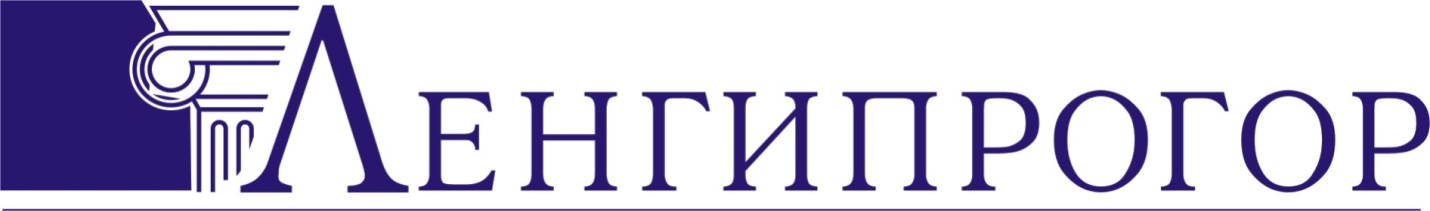 Несекретноинв. №  2235 НСэкз. ПРОЕКТПРАВИЛА ЗЕМЛЕПОЛЬЗОВАНИЯИ ЗАСТРОЙКИмуниципального образования «Майск»Генеральный директор института                                                Ю.А.ПерелыгинРуководитель проекта                                                                  Н.А.НиколаевскаяМО «Майск»2012г.Часть 1. ПОРЯДОК ПРИМЕНЕНИЯ ПРАВИЛ И ВНЕСЕНИЯ В НИХ ИЗМЕНЕНИЙ	5ГЛАВА 1. Общие положения	5Статья 1. Основные понятия, используемые в Правилах	5Статья 2. Цели Правил	7Статья 3. Область применения Правил	7Статья 4. Общедоступность информации о землепользовании и застройке	8Статья 5. Соотношение Правил с Генеральным планом муниципального образования «Майск» и документацией по планировке территории	8Статья 6. Действие  Правил по отношению к ранее возникшим правам	8Статья 7. Полномочия органов местного самоуправления муниципального образования «Майск» в области землепользования и застройки	9Статья 8. Комиссия по подготовке проекта правил землепользования и застройки	9ГЛАВА 2. Формирование и предоставление земельных участков. Изъятие и резервирование земельных участков. Публичные сервитуты. Развитие застроенных территорий. Земельный контроль	9Статья 9. Общие положения о формировании и предоставлении прав на земельные участки для строительства	10Статья 10. Основания изъятия земель для муниципальных нужд муниципального образования «Майск»	10Статья 11. Возмещение убытков при изъятии земельных участков для муниципальных нужд	11Статья 12. Резервирование земельных участков для муниципальных нужд муниципального образования «Майск»	11Статья 13. Публичные сервитуты на территории муниципального образования «Майск»	12Статья 14. Развитие застроенных территорий	13Статья 15. Государственный земельный надзор, муниципальный земельный контроль, общественный и производственный контроль	13ГЛАВА 3. Подготовка документации по планировке территории органами местного самоуправления муниципального образования «Майск»	13Статья 16. Общие положения о планировке территории	13Статья 17. Подготовка документации по планировке территории	14ГЛАВА 4. Градостроительные регламенты и порядок их применения	17Статья 18. Градостроительный регламент	17Статья 19. Застройка и использование земельных участков, объектов капитального строительства на территориях, на которые действие градостроительных регламентов не распространяется или для которых градостроительные регламенты не устанавливаются	19Статья 20. Виды разрешённого использования земельных участков и объектов капитального строительства	20Статья 21. Изменение видов разрешённого использования земельных участков и объектов капитального строительства, на которые распространяется действие градостроительного регламента	21Статья 22. Общие требования градостроительного регламента в части предельных размеров земельных участков и предельных параметров разрешённого строительства, реконструкции объектов капитального строительства	22Статья 23. Общие требования градостроительного регламента в части ограничений использования земельных участков и объектов капитального строительства	22Статья 24. Использование земельных участков и объектов капитального строительства, не соответствующих градостроительному регламенту	23ГЛАВА 5. Разрешение на условно разрешённый вид использования земельного участка или объекта капитального строительства. Разрешение на отклонение от предельных параметров строительства, реконструкции объектов капитального строительства	24Статья 25. Порядок предоставления разрешения на условно разрешённый вид использования земельного участка или объекта капитального строительства	24Статья 26. Порядок предоставления разрешения на отклонение от предельных параметров разрешённого строительства, реконструкции объектов капитального строительства	25ГЛАВА 6. Внесение изменения в Правила. Ответственность	27за нарушение Правил	27Статья 27. Порядок внесения изменений в Правила	27Статья 28. Ответственность за нарушение Правил	29Часть 2. КАРТА ГРАДОСТРОИТЕЛЬНОГО ЗОНИРОВАНИЯ	29ГЛАВА 7. Карта градостроительного зонирования	29Статья 29. Карта градостроительного зонирования	29Часть 3. ГРАДОСТРОИТЕЛЬНЫЕ РЕГЛАМЕНТЫ	29Жилые зоны	29Статья 30. Ж. Зона одноэтажной индивидуальной жилой застройки	29Общественно-деловые зоны	31Статья 31. ОД-1. Зона многофункциональной общественно-деловой застройки	31Статья 32. ОД-2. Зона объектов образования	32Статья 33. ОД-3. Зона учреждений здравоохранения и социальной защиты	34Производственные зоны	35Статья 34. ПК. Зона промышленных и коммунально-складских объектов V-III  классов опасности	35Зоны сельскохозяйственного использования	36Статья 35. СХ-1. Зона объектов сельскохозяйственного производства	36Статья 36. СХ-2. Зона сельскохозяйственных угодий*	37Зоны рекреационного назначения	38Статья 37. Р-1 Зона спортивных комплексов и сооружений	38Cтатья 38. Р-2. Зона зелёных насаждений общего пользования	38Статья 39. Р-3. Зона территорий природного ландшафта	39Зоны специального назначения	40Статья 40. СН-1. Зона кладбищ	40Статья 41. СН-2. Зона складирования и захоронения отходов	40Статья 42. СН-3. Зона озеленения специального назначения	41Зоны инженерной и транспортной инфраструктуры	42Статья 43. И. Зона объектов инженерной инфраструктуры	42Статья 44. Т. Зона объектов транспортной инфраструктуры	42Статья 45. Зона земель сельскохозяйственного назначения *	44Статья 46. Зона земель промышленности, энергетики, транспорта, связи, радиовещания, телевидения, информатики, земель для обеспечения космической деятельности, земель обороны, безопасности и земель иного специального назначения	45Статья 47. Ограничения использования земельных участков и объектов капитального строительства на территории санитарно-защитных зон	47Статья 48. Ограничения использования земельных участков и объектов капитального строительства на территории охранных зон объектов электросетевого хозяйства	48Статья 49. Ограничения использования земельных участков и объектов капитального строительства на территории зоны затопления паводком 1% обеспеченности	51Статья 50. Ограничения использования земельных участков и объектов капитального строительства на территории водоохранных зон, прибрежных защитных полос	51Статья 51. Ограничения использования земельных участков и объектов капитального строительства на территории придорожных полос автомобильных дорог	52Приложение. Классификатор видов использования земельных участков и объектов капитального строительства	53Часть 1. ПОРЯДОК ПРИМЕНЕНИЯ ПРАВИЛ И ВНЕСЕНИЯ В НИХ ИЗМЕНЕНИЙПравила землепользования и застройки муниципального образования «Майск» Осинского района Иркутской области (далее – Правила застройки) являются нормативным правовым актом муниципального образования «Майск», разработанным в соответствии с Градостроительным кодексом Российской Федерации, Земельным кодексом Российской Федерации, Федеральным законом от 06.10.2003 № 131-ФЗ «Об общих принципах организации местного самоуправления в Российской Федерации» и другими нормативными правовыми актами Российской Федерации, Иркутской области и нормативными правовыми актами муниципального образования «Майск».Правила застройки разработаны с учётом Генерального плана муниципального образования «Майск».Правила застройки являются результатом градостроительного зонирования территории муниципального образования «Майск» – разделения муниципального образования «Майск» на территориальные зоны с установлением для каждой из них градостроительного регламента.ГЛАВА 1. Общие положенияСтатья 1. Основные понятия, используемые в ПравилахГрадостроительное зонирование – зонирование территории муниципального образования «Майск» в целях определения территориальных зон и установления градостроительных регламентов.Градостроительный регламент – устанавливаемые в пределах границ соответствующей территориальной зоны виды разрешённого использования земельных участков, равно как всего, что находится над и под поверхностью земельных участков и используется в процессе их застройки и последующей эксплуатации объектов капитального строительства, предельные (минимальные и (или) максимальные) размеры земельных участков и предельные параметры разрешённого строительства, реконструкции объектов капитального строительства, а также ограничения использования земельных участков и объектов капитального строительства.Документация по планировке территории – проекты планировки территории; проекты межевания территории; градостроительные планы земельных участков.Застройщик – физическое или юридическое лицо, обеспечивающее на принадлежащем ему земельном участке строительство, реконструкцию, капитальный ремонт объектов капитального строительства, а также выполнение инженерных изысканий, подготовку проектной документации для их строительства, реконструкции, капитального ремонта.Зоны с особыми условиями использования территорий – охранные, санитарно-защитные зоны, зоны охраны объектов культурного наследия (памятников истории и культуры) народов Российской Федерации, водоохранные зоны, зоны санитарной охраны источников питьевого и хозяйственно-бытового водоснабжения, зоны охраняемых объектов, иные зоны, устанавливаемые в соответствии с законодательством Российской Федерации.Индивидуальные жилые дома – отдельно стоящие жилые дома с количеством этажей не более чем три, предназначенные для проживания одной семьи.Капитальный ремонт объектов капитального строительства (за исключением линейных объектов) – замена и (или) восстановление строительных конструкций объектов капитального строительства или элементов таких конструкций, за исключением несущих строительных конструкций, замена и (или) восстановление систем инженерно-технического обеспечения и сетей инженерно-технического обеспечения объектов капитального строительства или их элементов, а также замена отдельных элементов несущих строительных конструкций на аналогичные или иные улучшающие показатели таких конструкций элементы и (или) восстановление указанных элементов.Капитальный ремонт линейных объектов – изменение параметров линейных объектов или их участков (частей), которое не влечет за собой изменение класса, категории и (или) первоначально установленных показателей функционирования таких объектов и при котором не требуется изменение границ полос отвода и (или) охранных зон таких объектов;Красные линии – линии, которые обозначают существующие, планируемые (изменяемые, вновь образуемые) границы территорий общего пользования, границы земельных участков, на которых расположены линии электропередачи, линии связи (в том числе линейно-кабельные сооружения), трубопроводы, автомобильные дороги, железнодорожные линии и другие подобные сооружения (далее – линейные объекты).Малые архитектурные формы – элементы монументально-декоративного оформления, устройства для оформления мобильного и вертикального озеленения, водные устройства, городская мебель, коммунально-бытовое и техническое оборудование, а также игровое, спортивное, осветительное оборудование, средства наружной рекламы и информации. Объект капитального строительства – здание, строение, сооружение, объекты, строительство которых не завершено (объекты незавершённого строительства), за исключением временных построек, киосков, навесов и других подобных построек.Планировка территории – осуществление деятельности по развитию территорий посредством разработки проектов планировки территории, проектов межевания территории и градостроительных планов земельных участков. Правила землепользования и застройки – документ градостроительного зонирования, который утверждается нормативным правовым актом представительного органа и в котором устанавливаются территориальные зоны, градостроительные регламенты, порядок применения такого документа и порядок внесения в него изменений.Реконструкция объектов капитального строительства (за исключением линейных объектов) - изменение параметров объекта капитального строительства, его частей (высоты, количества этажей, площади, объема), в том числе надстройка, перестройка, расширение объекта капитального строительства, а также замена и (или) восстановление несущих строительных конструкций объекта капитального строительства, за исключением замены отдельных элементов таких конструкций на аналогичные или иные улучшающие показатели таких конструкций элементы и (или) восстановления указанных элементов.Реконструкция линейных объектов – изменение параметров линейных объектов или их участков (частей), которое влечет за собой изменение класса, категории и (или) первоначально установленных показателей функционирования таких объектов (мощности, грузоподъемности и других) или при котором требуется изменение границ полос отвода и (или) охранных зон таких объектов.Строительные намерения заявителя – планируемое строительство, реконструкция, капитальный ремонт объекта капитального строительства.Строительство – создание зданий, строений, сооружений (в том числе на месте сносимых объектов капитального строительства).Территориальные зоны – зоны, для которых в Правилах застройки определены границы и установлены градостроительные регламенты.Хозяйственные площадки – площадки для мусоросборников, для содержания домашних животных и птицы, для бытовых нужд.Статья 2. Цели Правил Целями Правил застройки являются:-	создание условий для устойчивого развития территории муниципального образования «Майск», сохранения окружающей среды и объектов культурного наследия;-	создание условий для планировки территории муниципального образования «Майск»;-	обеспечение прав и законных интересов физических и юридических лиц, в том числе правообладателей земельных участков и объектов капитального строительства;-	создание условий для привлечения инвестиций, в том числе путем предоставления возможности выбора наиболее эффективных видов разрешённого использования земельных участков и объектов капитального строительства.Статья 3. Область применения Правил1.	Правила распространяются на все расположенные на территории муниципального образования «Майск» земельные участки и объекты капитального строительства. Требования установленных Правилами градостроительных регламентов сохраняются при изменении формы собственности на земельный участок, объект капитального строительства, при переходе прав на земельный участок, объект капитального строительства другому правообладателю.2.	Правила применяются при:-	подготовке, проверке и утверждении документации по планировке территории, в том числе градостроительных планов земельных участков, выдаваемых правообладателям земельных участков и объектов капитального строительства и градостроительных планов земельных участков, права на которые предоставляются по итогам торгов;-	принятии решений о выдаче или об отказе в выдаче разрешений на условно разрешённые виды использования земельных участков и объектов капитального строительства;-	принятии решений о выдаче или об отказе в выдаче разрешений на отклонение от предельных параметров разрешённого строительства, реконструкции объектов капитального строительства;-	осуществлении контроля за использованием земель на территории муниципального образования «Майск»;-	формировании земельных участков, подготовки документов для государственной регистрации прав на земельные участки и объекты капитального строительства, а также подготовке сведений, подлежащих внесению в государственный кадастр объектов недвижимости;- в других случаях, предусмотренных нормативными правовыми и нормативными техническими документами.Статья 4. Общедоступность информации о землепользовании и застройке1. Все текстовые и графические материалы Правил застройки являются общедоступной информацией. Доступ к текстовым и графическим материалам Правил застройки не ограничен.2. Администрация муниципального образования «Майск» обеспечивает возможность ознакомления с Правилами застройки путём:опубликования в средствах массовой информации;размещения на официальном сайте муниципального образования «Майск» в информационно-телекоммуникационной сети «Интернет» (при наличии);создания условий для ознакомления с настоящими Правилами, в том числе с входящими в их состав картографическими документами в администрации муниципального образования «Майск», иных органах и организациях, участвующих в регулировании землепользования и застройки в муниципальном образовании «Майск».Статья 5. Соотношение Правил с Генеральным планом муниципального образования «Майск» и документацией по планировке территории1. Правила застройки разработаны на основе Генерального плана муниципального образования «Майск». Допускается конкретизация Правилами застройки положений указанного Генерального плана, но с обязательным учётом функционального зонирования территории.В случае внесения в установленном порядке изменений в Генеральный план муниципального образования «Майск», соответствующие изменения вносятся в Правила застройки.2. Документация по планировке территории разрабатывается на основе Генерального плана муниципального образования «Майск», Правил застройки и не должна им противоречить.3. Нормативные и ненормативные правовые акты органов местного самоуправления муниципального образования «Майск», за исключением указанного Генерального плана и случаев, установленных статьёй 6 настоящих Правил застройки, принятые до вступления в силу Правил застройки, применяются в части, не противоречащей им.Статья 6. Действие  Правил по отношению к ранее возникшим правамДействие Правил застройки муниципального образования «Майск» не распространяется на градостроительные планы земельных участков, выданные до вступления в силу настоящих Правил. Собственники земельных участков и арендаторы земельных участков имеют право осуществить любое строительство в соответствии с видами разрешённого использования и предельными параметрами разрешённого строительства, реконструкции объектов капитального строительства, содержащимися в таком градостроительном плане земельного участка.Положения части 1 настоящей статьи распространяется также на разрешения на строительство, выданные до вступления в силу Правил застройки муниципального образования «Майск».В случае, если перечень видов разрешённого использования и/или наименование отдельного вида разрешённого использования, содержащиеся в Правилах застройки муниципального образования «Майск», не соответствуют перечню видов разрешённого использования и/или наименованию отдельного вида разрешённого использования, указанных в каком-либо правовом документе, выданном в установленном порядке физическому и юридическому лицу до вступления в силу настоящих Правил застройки (свидетельство о государственной регистрации прав на объект недвижимости, градостроительный план земельного участка, договор купли-продажи или аренды объекта недвижимости и т.п.), не требуется обязательного переоформления указанных правовых документов в целях приведения в соответствие с требованиями настоящих Правил. Изменение перечня видов разрешённого использования и/или формулировки отдельного вида разрешённого использования производится в добровольном порядке путём внесения изменения в соответствующий документ или путём выдачи нового документа.Статья 7. Полномочия органов местного самоуправления муниципального образования «Майск» в области землепользования и застройкиПолномочия представительного органа местного самоуправления муниципального образования «Майск», главы муниципального образования «Майск», администрации муниципального образования «Майск», в области землепользования и застройки определяются федеральными законами, законами Иркутской области, Уставом муниципального образования «Майск».Полномочия органов местного самоуправления муниципального образования «Майск» в области землепользования и застройки реализуются в случае, если иное не предусмотрено соглашением о передаче органами местного самоуправления муниципального образования «Майск» отдельных полномочий органам местного самоуправления Осинского района. При наличии данного соглашения полномочия в области землепользования и застройки реализуются в соответствии с указанным соглашением.Статья 8. Комиссия по подготовке проекта правил землепользования и застройки	Комиссия по подготовке проекта правил землепользования и застройки (далее также – Комиссия) формируется в целях подготовки проектов о внесении изменения в правила землепользования и застройки, рекомендаций по вопросам предоставления разрешений на условно разрешённый вид использования земельного участка или отклонения объектов капитального строительства от предельных параметров строительства, реконструкции объектов капитального строительства.Комиссия осуществляет свою деятельность согласно Градостроительному кодексу РФ, Правилам застройки, а также согласно Положению о Комиссии, утверждённому главой муниципального образования «Майск».ГЛАВА 2. Формирование и предоставление земельных участков. Изъятие и резервирование земельных участков. Публичные сервитуты. Развитие застроенных территорий. Земельный контрольСтатья 9. Общие положения о формировании и предоставлении прав на земельные участки для строительстваЗемельные участки, предоставляемые заинтересованным лицам для строительства, должны быть сформированы как объекты недвижимости. Не допускается предоставлять земельные участки, не сформированные как объекты недвижимости, для любого строительства.Сформированным считается земельный участок, в отношении которого осуществлён государственный кадастровый учёт и определено разрешённое использование.Земельные участки должны использоваться в соответствии с их принадлежностью к той или иной категории земель и разрешённым использованием. Запрещается использовать земельные участки без оформленных в установленном порядке правоустанавливающих документов на землю, а также земельных участков не по целевому назначению.Приобретение заинтересованными лицами прав на земельные участки осуществляется в соответствии с нормами:гражданского законодательства – в случаях, когда указанные права приобретаются одним физическим или юридическим лицом у другого физического или юридического лица;земельного законодательства – в случаях, когда указанные права предоставляются заинтересованным лицам из состава земель, не находящихся в собственности физических и юридических лиц.Статья 10. Основания изъятия земель для муниципальных нужд муниципального образования «Майск»1. Изъятие, в том числе путём выкупа, земельных участков для муниципальных нужд муниципального образования «Майск» осуществляется в исключительных случаях, связанных с:- размещением следующих объектов местного значения муниципального образования «Майск» при отсутствии других вариантов возможного размещения этих объектов:- объекты электро-, газо-, тепло- и водоснабжения муниципального значения муниципального образования «Майск»;- автомобильные дороги местного значения муниципального образования «Майск»;- иными обстоятельствами в установленных федеральными законами случаях, а применительно к изъятию, в том числе путём выкупа, земельных участков из земель, находящихся в муниципальной собственности муниципального образования «Майск», в случаях, установленных законами Иркутской области.2. Собственники земельных участков, землепользователи, землевладельцы, арендаторы земельных участков должны быть не позднее чем за год до предстоящего изъятия земельного участка письменно уведомлены о предстоящем изъятии земельного участка для муниципальных нужд. Изъятие земельного участка до истечения года со дня получения такого уведомления допускается только с согласия собственника земельного участка, землепользователя, землевладельца, арендатора земельного участка.3. Порядок изъятия земельных участков, в том числе путём выкупа, для муниципальных нужд устанавливается Земельным кодексом РФ и гражданским законодательством.Статья 11. Возмещение убытков при изъятии земельных участков для муниципальных нужд1. Убытки, причинённые собственнику изъятием земельного участка для муниципальных нужд муниципального образования «Майск», включаются в плату за изымаемый земельный участок (выкупную цену). При определении выкупной цены в неё, помимо убытков, включается рыночная стоимость земельного участка и находящегося на нём недвижимого имущества, зарегистрированного в установленном порядке на момент уведомления собственника о предстоящем изъятии земельного участка.2. Плата за земельный участок, изымаемый для муниципальных нужд, сроки и другие условия выкупа определяются соглашением с собственником. Соглашение предусматривает обязанность органов местного самоуправления муниципального образования «Майск» уплатить выкупную цену за изымаемый участок.3. Принудительное отчуждение земельного участка для муниципальных нужд может быть проведено только при условии предварительного и равноценного возмещения стоимости земельного участка на основании решения суда.4. По соглашению с собственником взамен участка, изымаемого для муниципальных нужд, ему может быть предоставлен другой земельный участок с зачётом его стоимости в выкупную цену.5. Возмещение убытков осуществляется за счёт местного бюджета муниципального образования «Майск».6. При расчётах размеров возмещения убытки собственников земельных участков, землепользователей, землевладельцев и арендаторов земельных участков определяются с учётом стоимости их имущества на день, предшествующий принятию решения об изъятии земельных участков.7. Порядок определения выкупной цены земельного участка, выкупаемого для муниципальных нужд, права собственника земельного участка, подлежащего выкупу для муниципальных нужд, устанавливаются гражданским законодательством.Статья 12. Резервирование земельных участков для муниципальных нужд муниципального образования «Майск»1. Резервирование земель для муниципальных нужд муниципального образования «Майск» осуществляется в случаях, предусмотренных частью 1 статьи 10 Правил застройки, а земель, находящихся в муниципальной собственности муниципального образования «Майск» и не предоставленных гражданам и юридическим лицам, также в случаях, связанных с размещением объектов инженерной, транспортной и социальной инфраструктур местного значения муниципального образования «Майск», созданием особо охраняемых природных территорий местного значения муниципального образования «Майск», организацией пруда или обводнённого карьера.2. Резервирование земель допускается в зонах планируемого размещения объектов капитального строительства местного значения, определённых документацией по планировке территории муниципального образования «Майск», а также в пределах иных территорий, необходимых в соответствии с федеральными законами для обеспечения муниципальных нужд.3. Земли для муниципальных нужд муниципального образования «Майск» могут резервироваться на срок не более чем семь лет. Допускается резервирование земель, находящихся в муниципальной собственности муниципального образования «Майск» и не предоставленных гражданам и юридическим лицам, для строительства линейных объектов местного значения на срок до двадцати лет.4. Ограничения права собственности и иных вещных прав на земельные участки в связи с резервированием земель для муниципальных нужд устанавливаются федеральными законами.5. Порядок резервирования земель для муниципальных нужд определяется Правительством Российской Федерации.Статья 13. Публичные сервитуты на территории муниципального образования «Майск»1. Публичный сервитут – право ограниченного пользования чужим земельным участком, устанавливаемое законом или иным нормативным правовым актом Российской Федерации, нормативным правовым актом субъекта Российской Федерации, нормативным правовым актом органа местного самоуправления в случаях, если это необходимо для обеспечения интересов государства, местного самоуправления или местного населения, без изъятия земельных участков. Установление публичного сервитута осуществляется с учетом результатов общественных слушаний.2. Могут устанавливаться публичные сервитуты для:1)	прохода или проезда через земельный участок;2)	использования земельного участка в целях ремонта коммунальных, инженерных, электрических и других линий и сетей, а также объектов транспортной инфраструктуры;3)	размещения на земельном участке межевых и геодезических знаков и подъездов к ним;4)	проведения дренажных работ на земельном участке;5)	забора (изъятия) водных ресурсов из водных объектов и водопоя;6) прогона сельскохозяйственных животных через земельный участок;7) сенокошения, выпаса сельскохозяйственных животных в установленном порядке на земельных участках в сроки, продолжительность которых соответствует местным условиям и обычаям;8)	использования земельного участка в целях охоты и рыболовства;9)	временного пользования земельным участком в целях проведения изыскательских, исследовательских и других работ;10)	свободного доступа к береговой полосе.3. Установление публичного сервитута производится в порядке, определённом законодательством РФ и Иркутской области.Статья 14. Развитие застроенных территорий1.	Развитие застроенных территорий осуществляется в границах элемента планировочной структуры (квартала, микрорайона) или его части (частей), в границах смежных элементов планировочной структуры или их частей.2. Решение о развитии застроенной территории принимается главой муниципального образования «Майск» по инициативе органа государственной власти Иркутской области, органа местного самоуправления муниципального образования «Майск», физических или юридических лиц при наличии градостроительного регламента, а также местных нормативов градостроительного проектирования муниципального образования «Майск» (при их отсутствии – утверждённых органом местного самоуправления муниципального образования «Майск» расчётных показателей обеспечения такой территории объектами социального и коммунально-бытового назначения, объектами инженерной инфраструктуры).3.	Условия и порядок осуществления развития застроенной территории определены статьями 46.1 – 46.3 Градостроительного кодекса РФ.Статья 15. Государственный земельный надзор, муниципальный земельный контроль, общественный и производственный контроль1.	На территории муниципального образования «Майск» осуществляется государственный земельный надзор, муниципальный земельный контроль, общественный и производственный контроль за использованием земель.2.	Государственный земельный надзор, общественный и производственный земельный контроль осуществляются в соответствии с земельным законодательством РФ.3.	Муниципальный земельный контроль осуществляется в соответствии с законодательством РФ и в порядке, установленном муниципальными правовыми актами органов местного самоуправления муниципального образования «Майск».ГЛАВА 3. Подготовка документации по планировке территории органами местного самоуправления муниципального образования «Майск»Статья 16. Общие положения о планировке территории1.	Планировка территории осуществляется посредством подготовки документации по планировке территории:проектов планировки территории как отдельных документов;проектов планировки территории с проектами межевания территории в их составе и с градостроительными планами земельных участков в составе проектов межевания;проектов межевания территории как отдельных документовпроектов межевания территории с градостроительными планами земельных участков в их составе;градостроительных планов земельных участков как отдельных документов.2.	Разработка документации по планировке территории осуществляется с учётом характеристик планируемого развития конкретной территории, а также следующих особенностей.Проекты планировки разрабатываются в случаях, когда необходимо установить (изменить), в том числе посредством установления красных линий:границы элементов планировочной структуры территории (микрорайонов, кварталов);границы земельных участков линейных объектов;границы зон планируемого размещения объектов капитального строительства местного значения муниципального образования «Майск»;другие границы.Проекты межевания разрабатываются в пределах красных линий элементов планировочной структуры территории, не разделённой на земельные участки, или разделение которой на земельные участки не завершено, или требуется изменение ранее установленных границ земельных участков, в целях определения:границ земельных участков, которые не являются земельными участками общего пользования;границ земельных участков, предназначенных для размещения объектов капитального строительства местного значения муниципального образования «Майск»;других границ.Градостроительные планы земельных участков подготавливаются по заявкам заинтересованных лиц, а также по инициативе органов местного самоуправления муниципального образования «Майск» в составе проектов межевания, при предоставлении земельных участков для различного функционального использования, при подготовке проектной документации, выдаче разрешения на строительство.3.	Посредством документации по планировке территории определяются:характеристики и параметры планируемого развития, строительного освоения и реконструкции территорий, включая характеристики и параметры развития систем социального обслуживания, инженерного оборудования, необходимых для обеспечения застройки;красные линии;границы земельных участков, которые планируется изъять, в том числе путём выкупа, для муниципальных нужд муниципального образования «Майск», либо зарезервировать с последующим изъятием, в том числе путём выкупа, а также границы земельных участков, определяемых для муниципальных нужд муниципального образования «Майск» без резервирования и изъятия, расположенных в составе земель, находящихся в муниципальной собственности;границы земельных участков, которые планируется предоставить физическим или юридическим лицам;границы земельных участков на территориях существующей застройки, не разделённых на земельные участки;другие границы.4. Проект планировки территории является в муниципальном образовании «Майск» единственным документом, устанавливающим красные линии.Статья 17. Подготовка документации по планировке территорииПодготовка документации по планировке территории муниципального образования «Майск» осуществляется на основании Генерального плана муниципального образования «Майск», настоящих Правил застройки, требований технических регламентов, Нормативов градостроительного проектирования Иркутской области и/или муниципального образования «Майск», с учётом границ территорий объектов культурного наследия (в том числе вновь выявленных), границ зон с особыми условиями использования территорий.Подготовка документации по планировке территории осуществляется администрацией муниципального образования «Майск» самостоятельно либо на основании муниципального контракта, заключенного по итогам размещения заказа в соответствии с законодательством РФ о размещении заказов на поставки товаров, выполнение работ, оказание услуг для государственных и муниципальных нужд, за исключением случаев комплексного освоения земельного участка в целях жилищного строительства либо развития застроенной территории. Подготовка документации по планировке территории, в том числе предусматривающей размещение объектов местного значения муниципального образования «Майск», может осуществляться физическими или юридическими лицами за счёт их средств.Документация по планировке территории утверждается главой муниципального образования «Майск».Основанием для разработки документации по планировке является постановление о подготовке данной документации, принимаемое главой муниципального образования «Майск». Данное постановление о подготовке документации по планировке принимается по инициативе органов местного самоуправления муниципального образования «Майск» либо на основании предложений физических или юридических лиц. В случае принятия решения о подготовке документации по планировке на основании предложений физических или юридических лиц, подготовка документации по планировке осуществляется данными физическими или юридическими лицами за счёт их средств. В приложении к постановлению главы муниципального образования «Майск» о подготовке документации по планировке территории должны содержаться следующие сведения:местонахождение земельного участка или совокупности земельных участков (квартал, микрорайон и т.п.), применительно к которым осуществляется планировка территории;цель планировки территории;содержание работ по планировке территории;сроки проведения работ по планировке территории;вид разрабатываемой документации по планировке территории;иные сведения.Постановление о подготовке документации по планировке подлежит опубликованию в порядке, установленном для официального опубликования муниципальных правовых актов, иной официальной информации, в течение трёх дней со дня принятия такого решения и размещается на официальном сайте муниципального образования «Майск» в информационно-телекоммуникационной сети «Интернет» (при наличии).Со дня опубликования постановления о подготовке документации по планировке территории физические или юридические лица вправе представить в администрацию муниципального образования «Майск» свои предложения о порядке, сроках подготовки и содержании этих документов.Администрация муниципального образования «Майск» осуществляет проверку документации по планировке территории на соответствие требованиям, установленным частью 1 настоящей статьи. Такая проверка осуществляется в виде составления заключения о соответствии подготовленной документации требованиям, установленным частью 1 настоящей статьи.Проверка осуществляется в течение 30 дней с момента получения администрацией муниципального образования «Майск» подготовленной документации по планировке. По результатам проверки глава муниципального образования «Майск» принимает решение о назначении публичных слушаний или решение об отклонении данной документации и направлении её на доработку. В данном решении указываются обоснованные причины отклонения, а также сроки доработки документации по планировке.Публичные слушания проводятся в соответствии Положением о публичных слушаниях, утверждаемым представительным органом муниципального образования «Майск».Уполномоченный орган местного самоуправления муниципального образования «Майск» направляет главе муниципального образования «Майск» подготовленную документацию по планировке территории, протокол публичных слушаний и заключение о результатах публичных слушаний не позднее, чем через 15 дней со дня проведения публичных слушаний.Глава муниципального образования «Майск», с учётом протокола и заключения о результатах публичных слушаний, принимает решение об утверждении документации по планировке или об её отклонении и направлении в администрацию на доработку с учётом указанных протокола и заключения. В данном решении указываются обоснованные причины отклонения, а также сроки доработки документации по планировке.Утверждённая документация по планировке в течение 7 дней со дня утверждения подлежит опубликованию в порядке, установленном частью 6 настоящей статьи.В случае, если физическое или юридическое лицо обращается в администрацию муниципального образования «Майск» с заявлением о выдаче ему градостроительного плана земельного участка, проведение процедур, предусмотренных частями 1 – 13 настоящей статьи, не требуется. Администрация муниципального образования «Майск» в течение тридцати дней со дня поступления указанного обращения осуществляет подготовку градостроительного плана земельного участка и утверждает его. Администрация муниципального образования «Майск» предоставляет заявителю градостроительный план земельного участка без взимания платы.Внесение изменений в документацию по планировке территории (проекты планировки территории и проекты межевания территории) производится посредством подготовки и утверждения новых проектов (планировки и межевания).На основании документации по планировке территории, утверждённой главой муниципального образования «Майск», могут быть внесены изменения в Правила застройки в части уточнения установленных градостроительными регламентами предельных параметров разрешённого строительства и реконструкции объектов капитального строительства.Органы государственной власти Российской Федерации, органы государственной власти Иркутской области, органы местного самоуправления муниципального образования «Майск», физические и юридические лица вправе оспорить в судебном порядке документацию по планировке территории.Утверждённая документация по планировке территории подлежит размещению в информационной системе обеспечения градостроительной деятельности Осинского района.ГЛАВА 4. Градостроительные регламенты и порядок их примененияСтатья 18. Градостроительный регламент1. Градостроительным регламентом определяется правовой режим земельных участков, а также всего, что находится над и под поверхностью земельных участков и используется в процессе их застройки и последующей эксплуатации объектов капитального строительства.2. В градостроительном регламенте в отношении земельных участков и объектов капитального строительства, расположенных в пределах соответствующей территориальной зоны, указываются:1) виды разрешённого использования земельных участков и объектов капитального строительства;2) предельные (минимальные и (или) максимальные) размеры земельных участков и предельные параметры разрешенного строительства, реконструкции объектов капитального строительства;3) ограничения использования земельных участков и объектов капитального строительства, устанавливаемые в соответствии с законодательством Российской Федерации.При применении градостроительных регламентов необходимо в обязательном порядке учитывать все три указанные в настоящей части позиции в совокупности. 2. Градостроительные регламенты установлены с учётом:1) фактического использования земельных участков и объектов капитального строительства в границах территориальной зоны;2) возможности сочетания в пределах одной территориальной зоны различных видов существующего и планируемого использования земельных участков и объектов капитального строительства;3) функциональных зон и характеристик их планируемого развития, определённых Генеральным планом муниципального образования «Майск»;4) видов территориальных зон;5) требований охраны объектов культурного наследия, а также особо охраняемых природных территорий, иных природных объектов.3. Действие градостроительного регламента распространяется в равной мере на все земельные участки и объекты капитального строительства, расположенные в пределах границ территориальной зоны, обозначенной на Карте градостроительного зонирования муниципального образования «Майск».4. При использовании и застройке земельных участков соблюдение требований градостроительных регламентов является обязательным наряду с требованиями технических регламентов, санитарных норм, Нормативов градостроительного проектирования Иркутской области и муниципального образования «Майск», публичных сервитутов, ограничений использования земельных участков и объектов капитального строительства, установленных в зонах с особыми условиями использования территории, и другими требованиями, установленными в соответствии действующим законодательством. 5. Действие градостроительного регламента не распространяется на земельные участки:1) в границах территорий памятников и ансамблей, включенных в единый государственный реестр объектов культурного наследия (памятников истории и культуры) народов Российской Федерации, а также в границах территорий памятников или ансамблей, которые являются вновь выявленными объектами культурного наследия;2) в границах территорий общего пользования;3) предназначенные для размещения линейных объектов и (или) занятые линейными объектами;4) предоставленные для добычи полезных ископаемых.6. Градостроительные регламенты не установлены для земель лесного фонда, земель, покрытых поверхностными водами, земель запаса, земель особо охраняемых природных территорий (за исключением земель лечебно-оздоровительных местностей и курортов), сельскохозяйственных угодий в составе земель сельскохозяйственного назначения, земельных участков, расположенных в границах особых экономических зон.7. Особенности застройки земельных участков и использования объектов капитального строительства на территориях, на которые действие градостроительных регламентов не распространяется или для которых градостроительные регламенты не устанавливаются, определены статьёй 19 Правил.8. Земельные участки или объекты капитального строительства, созданные (образованные) в установленном порядке до введения в действие Правил застройки, виды разрешённого использования, предельные (минимальные и (или) максимальные) размеры и предельные параметры которых не соответствуют градостроительному регламенту, могут использоваться без установления срока приведения их в соответствие с градостроительным регламентом, за исключением случаев, если использование таких земельных участков и объектов капитального строительства опасно для жизни или здоровья человека, для окружающей среды, объектов культурного наследия, особо охраняемых природных территорий.9. Реконструкция указанных в части 8 настоящей статьи объектов капитального строительства может осуществляться только путём приведения таких объектов в соответствие с градостроительным регламентом или путём уменьшения их несоответствия предельным параметрам разрешённого строительства, реконструкции и при наличии разрешения на отклонение от предельных параметров разрешенного строительства, реконструкции объектов капитального строительства. Изменение видов разрешённого использования указанных земельных участков и объектов капитального строительства может осуществляться путём приведения их в соответствие с видами разрешённого использования земельных участков и объектов капитального строительства, установленными градостроительным регламентом.10. В случае если использование указанных в части 8 настоящей статьи земельных участков и объектов капитального строительства продолжается и опасно для жизни или здоровья человека, для окружающей среды, объектов культурного наследия, в соответствии с федеральными законами может быть наложен запрет на использование таких земельных участков и объектов капитального строительства.11. Объекты капитального строительства, созданные на земельных участках, не отведённых для этих целей в порядке, установленном законом и иными правовыми актами, либо созданные без получения на это необходимых разрешений или с существенным нарушением градостроительных и строительных норм и правил, являются самовольными постройками в соответствии со статьёй 222 Гражданского кодекса Российской Федерации.Статья 19. Застройка и использование земельных участков, объектов капитального строительства на территориях, на которые действие градостроительных регламентов не распространяется или для которых градостроительные регламенты не устанавливаются1.	В границах территорий памятников и ансамблей, включенных в единый государственный реестр объектов культурного наследия (памятников истории и культуры) народов Российской Федерации, а также в границах территорий памятников или ансамблей, которые являются вновь выявленными объектами культурного наследия, решения о режиме содержания, параметрах реставрации, консервации, воссоздания, ремонта и приспособлении принимаются в порядке, установленном законодательством Российской Федерации об охране объектов культурного наследия.2.	В границах территорий общего пользования (площадей, улиц, проездов, набережных, береговых полос водных объектов общего пользования, скверов, бульваров и других подобных территорий), а также в границах земельных участков, предназначенных для размещения линейных объектов и (или) занятых линейными объектами, решения об использовании земельных участков, использовании и строительстве, реконструкции объектов капитального строительства, линейных объектов принимает администрация муниципального образования «Майск» в соответствии с положениями Генерального плана муниципального образования «Майск», а также с требованиями технических регламентов, строительных, санитарно-эпидемиологических норм и правил, Нормативов градостроительного проектирования Иркутской области и/или муниципального образования «Майск», документации по планировке территории, проектной документации, и другими требованиями действующего законодательства.В границах земельных участков, предоставленных для добычи полезных ископаемых, решения об использовании земельных участков, использовании и строительстве, реконструкции объектов капитального строительства, линейных объектов принимаются с учётом законодательства о недрах.3.	Использование земель лесного фонда, земель, покрытых поверхностными водами, земель особо охраняемых природных территорий (за исключением земель лечебно-оздоровительных местностей и курортов), сельскохозяйственных угодий в составе земель сельскохозяйственного назначения, земельных участков, расположенных в границах особых экономических зон определяется уполномоченными федеральными органами исполнительной власти, уполномоченными органами исполнительной власти Иркутской области, органами местного самоуправления Осинского района или муниципального образования «Майск» в соответствии с федеральными законами. Статья 20. Виды разрешённого использования земельных участков и объектов капитального строительства1. Разрешённое использование земельных участков и объектов капитального строительства может быть следующих видов:1) основные виды разрешённого использования;2) условно разрешённые виды использования;3) вспомогательные виды разрешённого использования, допустимые только в качестве дополнительных по отношению к основным видам разрешённого использования и условно разрешённым видам использования и осуществляемые совместно с ними.2. Применительно к территориальным зонам статьями 30-46 Правил застройки установлены виды разрешённого использования земельных участков и объектов капитального строительства; предельные (минимальные и (или) максимальные) размеры земельных участков и предельные параметры разрешённого строительства, реконструкции объектов капитального строительства, а также ограничения использования земельных участков и объектов капитального строительства, устанавливаемые в соответствии с законодательством РФ.Для каждого земельного участка и объекта капитального строительства, считается разрешённым такое использование, которое соответствует градостроительному регламенту, предельным параметрам разрешённого строительства, реконструкции объектов капитального строительства и с обязательным учётом ограничений на использование объектов недвижимости в соответствии с требованиями статей 47-51 Правил.Полный перечень возможных видов разрешённого использования земельных участков и объектов капитального строительства содержится в Классификаторе видов разрешённого использования земельных участков и объектов капитального строительства (Приложение к настоящим Правилам застройки). Классификатор может включать в себя виды разрешённого использования земельных участков и объектов капитального строительства, не используемые на территории муниципального образования «Майск».Виды разрешённого использования земельных участков, установленные в Классификаторе, соответствуют видам разрешённого использования земельных участков, определённым приказом Министерства экономического развития и торговли РФ от 15 февраля 2007 года №39 «Об утверждении Методических указаний по государственной кадастровой оценке земель населённых пунктов».3. Изменение одного вида разрешённого использования земельных участков и объектов капитального строительства, на другой вид такого использования осуществляется в соответствии с градостроительным регламентом при условии соблюдения требований технических регламентов, в порядке, установленном статьей 21 Правил. 4. Основные и вспомогательные виды разрешённого использования земельных участков и объектов капитального строительства правообладателями земельных участков и объектов капитального строительства, за исключением органов государственной власти, органов местного самоуправления муниципального образования «Майск», государственных и муниципальных учреждений, государственных и муниципальных унитарных предприятий, выбираются самостоятельно без дополнительных разрешений и согласований, с учетом соблюдения требований технических регламентов, санитарных норм, Нормативов градостроительного проектирования Иркутской области и/или муниципального образования «Майск», публичных сервитутов, предельных параметров разрешенного строительства и реконструкции, ограничений использования земельных участков и объектов капитального строительства, установленных в зонах с особыми условиями использования территории, и другими требованиями, установленными в соответствии действующим законодательством. Основные и вспомогательные виды разрешённого использования земельных участков и объектов капитального строительства органами государственной власти, органами местного самоуправления муниципального образования «Майск», государственными и муниципальными учреждениями, государственными и муниципальными унитарными предприятиями выбираются в соответствии с действующим законодательством.5. Применение правообладателями объектов капитального строительства указанных в градостроительном регламенте вспомогательных видов разрешённого использования объектов капитального строительства осуществляется:- когда параметры вспомогательных видов использования объектов капитального строительства определены в соответствии с проектом планировки территории и указаны в градостроительном плане земельного участка;- если применение вспомогательного вида разрешённого использования объекта капитального строительства планируется исключительно в целях обеспечения функционирования, эксплуатации, инженерного обеспечения, обслуживания расположенных на этом земельном участке объектов капитального строительства основных и/или условно разрешённых видов использования.6. Предоставление разрешения на условно разрешённый вид использования земельного участка или объекта капитального строительства осуществляется в порядке, предусмотренном статьей 25 Правил застройки и в соответствии со статьёй 39 Градостроительного кодекса РФ.7. Решения об изменении одного вида разрешённого использования земельных участков и объектов капитального строительства, расположенных на землях, на которые действие градостроительных регламентов не распространяется, на другой вид такого использования, принимаются в соответствии с федеральными законами.8. Объекты инженерной инфраструктуры являются всегда основными видами разрешённого использования во всех территориальных зонах.Статья 21. Изменение видов разрешённого использования земельных участков и объектов капитального строительства, на которые распространяется действие градостроительного регламента1.	Изменение видов разрешённого использования земельных участков и объектов капитального строительства, на которые распространяется действие градостроительного регламента, осуществляется в соответствии с градостроительными регламентами при условии соблюдения требований технических регламентов, санитарных норм, Нормативов градостроительного проектирования Иркутской области и/или муниципального образования «Майск», ограничений использования земельных участков и объектов капитального строительства, установленных в зонах с особыми условиями использования территории, положений документации по планировке территории и других требований действующего законодательства.2.	Основные и вспомогательные виды разрешённого использования земельных участков и объектов капитального строительства правообладателями земельных участков и объектов капитального строительства, за исключением органов государственной власти, органов местного самоуправления, государственных и муниципальных учреждений, государственных и муниципальных унитарных предприятий, выбираются самостоятельно без дополнительных разрешений и согласования.3.	Изменение видов разрешённого использования объектов капитального строительства, связанное с переводом помещений из категории жилых помещений в категорию нежилых помещений или из категории нежилых помещений в категорию жилых помещений осуществляется в соответствии с жилищным законодательством.4.	Изменение видов разрешённого использования объектов капитального строительства путём строительства, реконструкции органами государственной власти, органами местного самоуправления муниципального образования «Майск», государственными и муниципальными учреждениями, государственными и муниципальными унитарными предприятиями осуществляется в соответствии с требованиями, указанными в части 1 настоящей статьи и в соответствии с действующим законодательством.Статья 22. Общие требования градостроительного регламента в части предельных размеров земельных участков и предельных параметров разрешённого строительства, реконструкции объектов капитального строительства1.	Предельные (минимальные и (или) максимальные) размеры земельных участков и предельные параметры разрешенного строительства, реконструкции объектов капитального строительства могут включать в себя:- предельные (минимальные и (или) максимальные) размеры земельных участков, в том числе их площадь;- минимальные отступы от границ земельных участков в целях определения мест допустимого размещения зданий, строений, сооружений, за пределами которых запрещено строительство зданий, строений, сооружений;- предельную этажность или предельную высоту зданий, строений, сооружений;- максимальный процент застройки в границах земельного участка, определяемый как отношение суммарной площади земельного участка, которая может быть застроена, ко всей площади земельного участка;- иные показатели.2.	Необходимые минимальные отступы зданий, сооружений от границ земельных участков устанавливаются в соответствии с требованиями технических регламентов, санитарных норм, Нормативов градостроительного проектирования Иркутской области и/или муниципального образования «Майск», с учётом ограничений использования земельных участков и объектов капитального строительства в зонах с особыми условиями использования территории.Статья 23. Общие требования градостроительного регламента в части ограничений использования земельных участков и объектов капитального строительства1.	Ограничения использования земельных участков и объектов капитального строительства, находящихся в границах зон с особыми условиями использования территории, определяются в соответствии с законодательством РФ.Указанные ограничения могут относиться к видам разрешённого использования земельных участков и объектов капитального строительства, к предельным размерам земельных участков, к предельным параметрам разрешённого строительства, реконструкции объектов капитального строительства.2.	Требования градостроительного регламента в части видов разрешённого использования земельных участков и объектов капитального строительства, предельных размеров земельных участков и предельных параметров разрешённого строительства, реконструкции объектов капитального строительства действуют лишь в той степени, в которой не противоречат ограничениям использования земельных участков и объектов капитального строительства, установленных в зонах с особыми условиями использования территории.3.	В случае если указанные ограничения исключают один или несколько видов разрешённого использования земельных участков и/или объектов капитального строительства из числа предусмотренных градостроительным регламентом для соответствующей территориальной зоны, то в границах пересечения такой территориальной зоны с зоной с особыми условиями использования территории применяется ограниченный перечень видов разрешённого использования земельных участков и/или объектов капитального строительства.4.	В случае если указанные ограничения устанавливают значения предельных размеров земельных участков и/или предельных параметров разрешённого строительства, реконструкции объектов капитального строительства отличные от предусмотренных градостроительным регламентом для соответствующей территориальной зоны, то в границах пересечения такой территориальной зоны с зоной с особыми условиями использования территории применяются требования, установленные в данной зоне с особыми условиями использования территории.5.	В случае если указанные ограничения дополняют перечень предельных параметров разрешённого строительства, реконструкции объектов капитального строительства, установленные применительно к конкретной территориальной зоне, то в границах пересечения такой территориальной зоны с зоной с особыми условиями использования территории применяется расширенный перечень предельных параметров разрешённого строительства, реконструкции объектов капитального строительства.6.	В случае если указанные ограничения устанавливают, в соответствии с законодательством, перечень согласующих организаций, то в границах пересечения такой территориальной зоны с зоной с особыми условиями использования территории установленные виды разрешённого использования, предельные размеры и предельные параметры земельных участков и объектов капитального строительства применяются с учётом необходимых исключений, дополнений и иных изменений, изложенных в заключениях согласующих организаций.7.	Границы зон с особыми условиями использования территории могут не совпадать с границами территориальных зон и пересекать границы земельных участков.Статья 24. Использование земельных участков и объектов капитального строительства, не соответствующих градостроительному регламенту1.	Земельные участки, объекты капитального строительства, образованные, созданные в установленном порядке до введения в действие Правил застройки и расположенные на территориях, для которых установлен соответствующий градостроительный регламент и на которые распространяется действие указанного градостроительного регламента, являются несоответствующими градостроительному регламенту, в случаях, когда:-	существующие виды использования земельных участков и объектов капитального строительства не соответствуют указанным в градостроительном регламенте соответствующей территориальной зоны видам разрешённого использования земельных участков и объектов капитального строительства;-	существующие виды использования земельных участков и объектов капитального строительства соответствуют указанным в градостроительном регламенте соответствующей территориальной зоны видам разрешённого использования земельных участков и объектов капитального строительства, но одновременно данные участки и объекты расположены в границах зон с особыми условиями использования территории, в пределах которых указанные виды использования земельных участков и объектов капитального строительства не допускаются;-	существующие параметры объектов капитального строительства не соответствуют предельным параметрам разрешённого строительства, реконструкции объектов капитального строительства, указанным в градостроительном регламенте соответствующей территориальной зоны;-	существующие параметры объектов капитального строительства соответствуют предельным параметрам разрешённого строительства, реконструкции объектов капитального строительства, указанным в градостроительном регламенте соответствующей территориальной зоны, но одновременно данные объекты расположены в границах зон с особыми условиями использования территории, в пределах которых размещение объектов капитального строительства, имеющих указанные параметры, не допускается.2.	Порядок использования земельных участков и объектов капитального строительства, не соответствующих градостроительному регламенту, определяется статьей 18 Правил.ГЛАВА 5. Разрешение на условно разрешённый вид использования земельного участка или объекта капитального строительства. Разрешение на отклонение от предельных параметров строительства, реконструкции объектов капитального строительстваСтатья 25. Порядок предоставления разрешения на условно разрешённый вид использования земельного участка или объекта капитального строительства1. Условно разрешённые виды использования земельного участка или объекта капитального строительства устанавливаются применительно к территориальным зонам и указаны в статьях 30-46 настоящих Правил.2. Физическое или юридическое лицо, заинтересованное в предоставлении разрешения на условно разрешённый вид использования земельного участка или объекта капитального строительства, направляет заявление о предоставлении разрешения на условно разрешённый вид использования в Комиссию. Заявление должно содержать материалы, обосновывающие требования о предоставлении указанного разрешения.Обосновывающие материалы предоставляются в виде технико-экономического обоснования, эскизного проекта строительства, реконструкции объекта капитального строительства, который предлагается реализовать в случае предоставления разрешения на условно разрешенный вид использования. Могут предоставляться иные материалы, обосновывающие целесообразность, возможность и допустимость реализации соответствующих предложений.3. Вопрос о предоставлении разрешения на условно разрешённый вид использования подлежит обсуждению на публичных слушаниях. Публичные слушания проводятся в соответствии с Положением о публичных слушаниях.4. На основании заключения о результатах публичных слушаний по вопросу о предоставлении разрешения на условно разрешённый вид использования Комиссия осуществляет подготовку рекомендаций о предоставлении разрешения на условно разрешённый вид использования или об отказе в предоставлении такого разрешения с указанием причин принятого решения и направляет их главе муниципального образования «Майск».В рекомендациях Комиссии должны содержаться также выводы о возможности соблюдения в случае получения разрешения на условно разрешённый вид использования:- требований технических регламентов, региональных нормативов градостроительного проектирования Иркутской области и/или муниципального образования «Майск», проектов зон охраны объектов культурного наследия (памятников истории и культуры) и других требований, установленных действующим законодательством;- прав и законных интересов других физических и юридических лиц.5. На основании указанных в части 4 настоящей статьи рекомендаций глава муниципального образования «Майск» в течение трёх дней со дня поступления таких рекомендаций принимает решение о предоставлении разрешения на условно разрешённый вид использования или об отказе в предоставлении такого разрешения. Указанное решение подлежит опубликованию в порядке, установленном частью 6 статьи 17 настоящих Правил.6. Расходы, связанные с организацией и проведением публичных слушаний по вопросу предоставления разрешения на условно разрешённый вид использования земельного участка и/или объекта капитального строительства, несёт физическое или юридическое лицо, заинтересованное в предоставлении такого разрешения.7. В случае если условно разрешённый вид использования земельного участка или объекта капитального строительства включён в градостроительный регламент в установленном для внесения изменений в Правила застройки порядке после проведения публичных слушаний по инициативе физического или юридического лица, заинтересованного в предоставлении разрешения на условно разрешённый вид использования, решение о предоставлении разрешения на условно разрешённый вид использования такому лицу принимается без проведения публичных слушаний.8. Физическое или юридическое лицо вправе оспорить в судебном порядке решение о предоставлении разрешения на условно разрешённый вид использования или об отказе в предоставлении такого разрешения.Статья 26. Порядок предоставления разрешения на отклонение от предельных параметров разрешённого строительства, реконструкции объектов капитального строительства1. Правообладатели земельных участков, размеры которых меньше установленных градостроительным регламентом минимальных размеров земельных участков либо конфигурация, инженерно-геологические или иные характеристики которых неблагоприятны для застройки, вправе обратиться за разрешениями на отклонение от предельных параметров разрешенного строительства, реконструкции объектов капитального строительства.Заявление должно содержать материалы, обосновывающие требования о предоставлении указанного разрешения.Обосновывающие материалы предоставляются в виде эскизного проекта строительства, реконструкции объекта капитального строительства, который предлагается реализовать в случае предоставления разрешения на отклонение от предельных параметров разрешенного строительства. Могут предоставляться иные материалы, обосновывающие целесообразность, возможность и допустимость реализации соответствующих предложений.2. Отклонение от предельных параметров разрешенного строительства, реконструкции объектов капитального строительства разрешается для отдельного земельного участка при соблюдении требований технических регламентов.3. Заинтересованное в получении разрешения на отклонение от предельных параметров разрешенного строительства, реконструкции объектов капитального строительства лицо направляет в Комиссию заявление о предоставлении такого разрешения.4. Вопрос о предоставлении такого разрешения подлежит обсуждению на публичных слушаниях. Публичные слушания проводятся в соответствии с Положением о публичных слушаниях.5. На основании заключения о результатах публичных слушаний по вопросу о предоставлении разрешения на отклонение от предельных параметров разрешенного строительства, реконструкции объектов капитального строительства Комиссия осуществляет подготовку рекомендаций о предоставлении такого разрешения или об отказе в предоставлении такого разрешения с указанием причин принятого решения и направляет указанные рекомендации главе муниципального образования «Майск».6. Глава муниципального образования «Майск» в течение семи дней со дня поступления указанных в части 5 настоящей статьи рекомендаций принимает решение о предоставлении разрешения на отклонение от предельных параметров разрешенного строительства, реконструкции объектов капитального строительства или об отказе в предоставлении такого разрешения с указанием причин принятого решения.7. Расходы, связанные с организацией и проведением публичных слушаний по вопросу предоставления разрешения на отклонение от предельных параметров разрешенного строительства, реконструкции объектов капитального строительства, несёт физическое или юридическое лицо, заинтересованное в предоставлении такого разрешения.8. Физическое или юридическое лицо вправе оспорить в судебном порядке решение о предоставлении разрешения на отклонение от предельных параметров разрешенного строительства, реконструкции объектов капитального строительства или об отказе в предоставлении такого разрешения.ГЛАВА 6. Внесение изменения в Правила. Ответственность за нарушение ПравилСтатья 27. Порядок внесения изменений в Правила1. Изменениями настоящих Правил считаются любые изменения текста Правил, Карты градостроительного зонирования, Карты зон с особыми условиями использования территории либо градостроительных регламентов.2. Основаниями для рассмотрения главой муниципального образования «Майск» вопроса о внесении изменений в настоящие Правила являются:1) несоответствие настоящих Правил Генеральному плану муниципального образования «Майск», возникшее в результате внесения в Генеральный план изменений;2) поступление предложений об изменении границ территориальных зон, изменении градостроительных регламентов.3. Предложения о внесении изменений в настоящие Правила направляются:1) федеральными органами исполнительной власти в случаях, если настоящие Правила могут воспрепятствовать функционированию, размещению объектов капитального строительства федерального значения;2) органами исполнительной власти Иркутской области в случаях, если настоящие Правила могут воспрепятствовать функционированию, размещению объектов капитального строительства регионального значения;3) органами местного самоуправления Осинского района в случаях, если Правила застройки могут воспрепятствовать функционированию, размещению объектов капитального строительства местного значения муниципального района;4) органами местного самоуправления муниципального образования «Майск» в случаях, если необходимо совершенствовать порядок регулирования землепользования и застройки на соответствующей территории муниципального образования «Майск»;5) физическими или юридическими лицами в инициативном порядке либо в случаях, если в результате применения настоящих Правил, земельные участки и объекты капитального строительства не используются эффективно, причиняется вред их правообладателям, снижается стоимость земельных участков и объектов капитального строительства, не реализуются права и законные интересы граждан и их объединений.4. Предложение о внесении изменений в настоящие Правила направляется в письменной форме в Комиссию.5. Комиссия в течение 30 дней со дня поступления предложения о внесении изменений в настоящие Правила рассматривает его и подготавливает заключение, в котором содержатся рекомендации о внесении в соответствии с поступившим предложением изменения в настоящие Правила или об отклонении такого предложения с указанием причин отклонения, и направляет это заключение главе муниципального образования «Майск».6. Глава муниципального образования «Майск» с учётом рекомендаций, содержащихся в заключении Комиссии, в течение 30 дней принимает решение о подготовке проекта внесения изменений в настоящие Правила или об отклонении предложения о внесении изменений в настоящие Правила с указанием причин отклонения и направляет копию такого решения заявителям.7. Решение о подготовке проекта внесения изменений в настоящие Правила принимается с установлением этапов градостроительного зонирования применительно ко всей территории муниципального образования «Майск» либо к различным частям территории муниципального образования «Майск» (в случае подготовки проекта о внесении изменений в настоящие Правила применительно к частям территории муниципального образования «Майск»), порядка и сроков проведения работ по подготовке указанного проекта, иных положений, касающихся организации указанных работ.8. Глава муниципального образования «Майск» не позднее чем по истечении 10 дней с даты принятия решения о подготовке проекта внесения изменений в настоящие Правила, обеспечивает опубликование сообщения о принятии такого решения в порядке, установленном частью 6 статьи 17 настоящих Правил. Сообщение о принятии такого решения также может быть распространено по телевидению.9. В указанном в части 8 настоящей статьи сообщении о принятии решения о подготовке проекта внесения изменений в настоящие Правила указываются:1) состав и порядок деятельности Комиссии;2) последовательность градостроительного зонирования применительно к территории муниципального образования «Майск» либо применительно к различным частям территории муниципального образования «Майск» (в случае подготовки проекта внесения изменений в настоящие Правила применительно к частям территории муниципального образования «Майск»);3) порядок и сроки проведения работ по подготовке проекта внесения изменений в настоящие Правила застройки;4) порядок направления в Комиссию предложений заинтересованных лиц по подготовке проекта внесения изменений в настоящие Правила;5) иные вопросы организации работ.10. Администрация муниципального образования «Майск» осуществляет проверку проекта внесения изменений в настоящие Правила, представленного Комиссией, на соответствие требованиям технических регламентов, Генеральному плану муниципального образования «Майск», схемам территориального планирования Осинского района, схемам территориального планирования Иркутской области, схемам территориального планирования Российской Федерации.11. По результатам указанной в части 10 настоящей статьи проверки администрация муниципального образования «Майск» направляет проект внесения изменений в настоящие Правила главе муниципального образования «Майск» или, в случае обнаружения его несоответствия требованиям и документам, указанным в части 10 настоящей статьи, в Комиссию на доработку.12. Проект внесения изменений в настоящие Правила рассматривается на публичных слушаниях. Публичные слушания проводятся в соответствии с Положением о публичных слушаниях.13. После завершения публичных слушаний по проекту внесения изменений в настоящие Правила Комиссия с учётом результатов таких публичных слушаний обеспечивает внесение изменений в данный проект и представляет его главе муниципального образования «Майск». Обязательными приложениями к проекту внесения изменений в Правила являются протоколы публичных слушаний и заключение о результатах публичных слушаний.14. Глава муниципального образования «Майск» в течение десяти дней после представления ему проекта внесения изменений в Правила и указанных в части 13 настоящей статьи обязательных приложений принимает решение о направлении указанного проекта в установленном порядке в представительный орган местного самоуправления муниципального образования «Майск» или об отклонении проекта внесения изменений в Правила и о направлении его на доработку с указанием даты его повторного представления.15. После утверждения представительным органом муниципального образования «Майск» изменения в настоящие Правила подлежат опубликованию в порядке, установленном частью 6 статьи 17 настоящих Правил.16. Физические и юридические лица вправе оспорить решение о внесении изменений в настоящие Правила в судебном порядке.17. Органы государственной власти Российской Федерации, органы государственной власти Иркутской области, органы местного самоуправления Осинского района вправе оспорить решение о внесении изменений в настоящие Правила в судебном порядке в случае несоответствия данных изменений законодательству Российской Федерации, а также схемам территориального планирования Российской Федерации, схемам территориального планирования Иркутской области, схемам территориального планирования Осинского район, утверждённым до внесения изменений в настоящие Правила.Статья 28. Ответственность за нарушение ПравилЛица, виновные в нарушении настоящих Правил, несут дисциплинарную, имущественную, административную, уголовную и иную ответственность в соответствии с законодательством Российской Федерации и Иркутской области.Часть 2. КАРТА ГРАДОСТРОИТЕЛЬНОГО ЗОНИРОВАНИЯГЛАВА 7. Карта градостроительного зонированияСтатья 29. Карта градостроительного зонирования			Карта градостроительного зонирования муниципального образования «Майск» представляет собой чертёж с отображением границ муниципального образования «Майск», границ территориальных зон, границ земель различных категорий и границ зон с особыми условиями использования территории.Часть 3. ГРАДОСТРОИТЕЛЬНЫЕ РЕГЛАМЕНТЫЖилые зоныСтатья 30. Ж. Зона одноэтажной индивидуальной жилой застройкиВиды разрешённого использования земельных участков и объектов капитального строительства:									Предельные размеры земельных участков и параметры разрешённого строительства, реконструкции объектов капитального строительства:Максимальная этажность жилых домов – 3 этажа.Параметры земельных участков:максимальный коэффициент интенсивности использования территории  - 0,3;максимальный коэффициент застройки  - 0,3;минимальный коэффициент свободных территорий - 0,7;минимальная ширина вновь отводимых участков - Нормативные расстояния:расстояние от одно-, двух-, трех-, четырех квартирных жилых домов до жилых домов и хозяйственных построек на соседних земельных участках - в соответствии с противопожарными требованиями от  до   в зависимости от степени огнестойкости зданий;расстояние от хозяйственных построек на приусадебном земельном участке до хозяйственных построек на соседних земельных участках – не менее двух метров;расстояние для подъезда пожарной техники  к жилым домам и хозяйственным постройкам – от  до минимальные расстояния от хозяйственных построек для скота и птицы до окон жилых помещений дома: одиночные или двойные - , до 8 блоков - , свыше 8 до 30 блоков - , свыше 30 блоков -  размещаемые в пределах селитебной территории группы сараев должны содержать не более 30 блоков каждая; расстояние от окон жилых помещений дома до дворовых туалетов – от 8  до  ;минимальное расстояние от основного строения: до границ соседнего участка - , до хозяйственных и прочих строений, открытой стоянки автомобиля и отдельно стоящего гаража –минимальная величина отступа объекта капитального строительства от красной линии до линии регулирования застройки - ;в условиях выборочного строительства в существующей усадебной застройке возможно размещение строящихся жилых домов в глубине участка, с отступом от линии регулирования существующей застройки, обеспечивающим противопожарные разрывы.Ограничения использования земельных участков и объектов капитального строительства, находящихся в зоне Ж и расположенных в границах зон с особыми условиями использования территории, устанавливаются в соответствии со статьями 47-51 настоящих Правил.Общественно-деловые зоныСтатья 31. ОД-1. Зона многофункциональной общественно-деловой застройкиВиды разрешённого использования земельных участков и объектов капитального строительства:Предельные размеры земельных участков и параметры разрешённого строительства, реконструкции объектов капитального строительства:Параметры земельных участков:Максимальный коэффициент интенсивности использования территории - 0,99;Максимальный коэффициент застройки  -  0,19;Минимальный коэффициент свободных территорий -  0,81;Нормативные расстояния:минимальный отступ от красных линий до линии регулирования застройки – ;минимальное расстояние от лечебных корпусов до красной линии застройки – ;минимальное расстояние от лечебных корпусов до жилых зданий –30 м;минимальное расстояние на территории зоны от временных стоянок автотранспорта индивидуального пользования до главного входа в стационар - ;минимальная величина отступа объекта капитального строительства от красной линии - . Ограничения использования земельных участков и объектов капитального строительства, находящихся в зоне ОД-1 и расположенных в границах зон с особыми условиями использования территории, устанавливаются в соответствии со статьями 47-51 настоящих Правил.Статья 32. ОД-2. Зона объектов образованияВиды разрешённого использования земельных участков и объектов капитального строительства:Предельные размеры земельных участков и параметры разрешённого строительства, реконструкции объектов капитального строительства:Параметры земельных участков:Максимальный коэффициент интенсивности использования территории - 0,99;Максимальный коэффициент застройки  -  0,19;Минимальный коэффициент свободных территорий -  0,81;Нормативные расстояния:минимальный отступ от красных линий до линии регулирования застройки – ;минимальное расстояние от лечебных корпусов до красной линии застройки – ;минимальное расстояние от лечебных корпусов до жилых зданий –30 м;минимальное расстояние на территории зоны от временных стоянок автотранспорта индивидуального пользования до главного входа в стационар - ;минимальная величина отступа объекта капитального строительства от красной линии - . Ограничения использования земельных участков и объектов капитального строительства, находящихся в зоне ОД-2 и расположенных в границах зон с особыми условиями использования территории, устанавливаются в соответствии со статьями 47-51 настоящих Правил.Статья 33. ОД-3. Зона учреждений здравоохранения и социальной защитыВиды разрешённого использования земельных участков и объектов капитального строительства:Предельные размеры земельных участков и параметры разрешённого строительства, реконструкции объектов капитального строительства:Параметры земельных участков:Максимальный коэффициент интенсивности использования территории - 0,99;Максимальный коэффициент застройки  -  0,19;Минимальный коэффициент свободных территорий -  0,81;Нормативные расстояния:минимальный отступ от красных линий до линии регулирования застройки – ;минимальное расстояние от лечебных корпусов до красной линии застройки – ;минимальное расстояние от лечебных корпусов до жилых зданий –30 м;минимальное расстояние на территории зоны от временных стоянок автотранспорта индивидуального пользования до главного входа в стационар - ;минимальная величина отступа объекта капитального строительства от красной линии - . Ограничения использования земельных участков и объектов капитального строительства, находящихся в зоне ОД-3 и расположенных в границах зон с особыми условиями использования территории, устанавливаются в соответствии со статьями 47-51 настоящих Правил.Производственные зоныСтатья 34. ПК. Зона промышленных и коммунально-складских объектов V-III  классов опасностиВиды разрешённого использования земельных участков и объектов капитального строительства:Предельные размеры земельных участков и параметры разрешённого строительства, реконструкции объектов капитального строительства:Предельные размеры земельных участков:промышленных предприятий – определяются проектом планировки территории;ремонтно-производственных баз –  на 1 объект;пунктов приёма вторичного сырья –  на 1 объект;предприятий бытового обслуживания – из расчёта на 10 рабочих мест 0,03-;пожарных депо – 0,5- на объект;размещения котельных – 0,7 – 11  га;канализационных очистных сооружений – 1 – ;размещения газонаполнительных станций – 6 – ;станций очистки воды – 1 – ;рыночных комплексов принимаются по норме 7 - 14 кв.м. на 1 кв.м. торговой площади рыночного комплекса в зависимости от вместимости и функционального назначения.Размеры их земельных участков автозаправочных станций:на 2 колонки – ;на 5 колонок – .Размеры их земельных участков станции технического обслуживания автомобилей:на 5 постов – ;на 10 постов – .Минимальные расстояния до красных линий от:приёмных пунктов вторичного сырья – ;пожарных депо – .Ограничения использования земельных участков и объектов капитального строительства, находящихся в зоне ПК и расположенных в границах зон с особыми условиями использования территории, устанавливаются в соответствии со статьями 47-51 настоящих Правил.Зоны сельскохозяйственного использованияСтатья 35. СХ-1. Зона объектов сельскохозяйственного производстваВиды разрешённого использования земельных участков и объектов капитального строительства:Предельные размеры земельных участков и параметры разрешённого строительства, реконструкции объектов капитального строительства:Минимальная площадь земельного участка: для ведения личного подсобного хозяйства -  .Максимальная площадь земельного участка для ведения личного подсобного хозяйства – .Ограничения использования земельных участков и объектов капитального строительства, находящихся в зоне СХ-1 и расположенных в границах зон с особыми условиями использования территории, устанавливаются в соответствии со статьями 47-51 настоящих Правил.Статья 36. СХ-2. Зона сельскохозяйственных угодий*Виды разрешённого использования земельных участков и объектов капитального строительства:Предельные размеры земельных участков и параметры разрешённого строительства, реконструкции объектов капитального строительства не установлены.Ограничения использования земельных участков и объектов капитального строительства, находящихся в зоне СХ-2 и расположенных в границах зон с особыми условиями использования территории, устанавливаются в соответствии со статьями 47-51 настоящих Правил.Зоны рекреационного назначенияСтатья 37. Р-1 Зона спортивных комплексов и сооруженийВиды разрешённого использования земельных участков и объектов капитального строительства:Предельные размеры земельных участков и параметры разрешённого строительства, реконструкции объектов капитального строительства:Предельные размеры земельного участка для размещения:физкультурно-оздоровительных сооружений – из расчёта 0,7- на 1 тыс. чел. или по заданию на проектирование;иных рекреационно-спортивных объектов – определяется проектом планировки.Ограничения использования земельных участков и объектов капитального строительства, находящихся в зоне Р-1 и расположенных в границах зон с особыми условиями использования территории, устанавливаются в соответствии со статьями 47-51 настоящих Правил застройки.Cтатья 38. Р-2. Зона зелёных насаждений общего пользованияВиды разрешённого использования земельных участков и объектов капитального строительства:Предельные размеры земельных участков и параметры разрешённого строительства, реконструкции объектов капитального строительства:Минимальная площадь земельных участков:для садов – ;для скверов – ;для парков – .Максимальный процент застройки земельного участка – 10%.Ограничения использования земельных участков и объектов капитального строительства, находящихся в зоне Р-2 и расположенных в границах зон с особыми условиями использования территории, устанавливаются в соответствии со статьями 47-51 настоящих Правил.Статья 39. Р-3. Зона территорий природного ландшафтаВиды разрешённого использования земельных участков и объектов капитального строительства:	Предельные размеры земельных участков и параметры разрешённого строительства, реконструкции объектов капитального строительства не установлены.Ограничения использования земельных участков и объектов капитального строительства, находящихся в зоне Р-3 и расположенных в границах зон с особыми условиями использования территории, устанавливаются в соответствии со статьями 47-51 настоящих Правил застройки.Зоны специального назначенияСтатья 40. СН-1. Зона кладбищВиды разрешённого использования земельных участков и объектов капитального строительства:	Предельные размеры земельных участков и параметры разрешённого строительства, реконструкции объектов капитального строительства:Порядок использования территории определяется с учётом требований технических регламентов.Предельные размеры земельных участков: для кладбищ традиционного захоронения – из расчёта  на 1 тыс.чел; для кладбищ урновых захоронений – из расчёта  на 1 тыс.чел.Минимальные расстояния до красной линии:от границы кладбища - ;от крематория – .Ограничения использования земельных участков и объектов капитального строительства, находящихся в зоне СН-1 и расположенных в границах зон с особыми условиями использования территории, устанавливаются в соответствии со статьями 47-51 настоящих Правил застройки.Статья 41. СН-2. Зона складирования и захоронения отходовВиды разрешённого использования земельных участков и объектов капитального строительства:Использование территорий свалок осуществляется в соответствии с «Инструкцией по проектированию, эксплуатации и рекультивации полигонов для твёрдых бытовых отходов» утв. Министерством строительства Российской Федерации 2 ноября . и «Гигиенические требования к устройству и содержанию полигонов для твердых бытовых отходов» СанПиН 2.1.7.1038—01.2. Предельные размеры земельных участков и параметры разрешённого строительства, реконструкции объектов капитального строительства:минимальные размеры земельных участков:предприятий по промышленной переработке бытовых отходов – из расчёта  на 1000 тонн отходов в год;складов свежего компоста – из расчёта  на 1000 тонн отходов в год;полигонов – из расчёта  на 1000 тонн отходов в год;полей компостирования – из расчёта  на 1000 тонн отходов в год;полей ассенизации – из расчёта  на 1000 тонн отходов в год;сливных станций – из расчёта  на 1000 тонн отходов в год;мусороперегрузочных станций – из расчёта  на 1000 тонн отходов в год;полей складирования и захоронения обезвреженных осадков (по сухому веществу) – из расчёта  на 1000 тонн отходов в год.	3.Ограничения использования земельных участков и объектов капитального строительства, находящихся в зоне СН-2 и расположенных в границах зон с особыми условиями использования территории, устанавливаются в соответствии со статьями 47-51 настоящих Правил.Статья 42. СН-3. Зона озеленения специального назначенияВиды разрешённого использования земельных участков и объектов капитального строительства:Предельные размеры земельных участков и параметры разрешённого строительства, реконструкции объектов капитального строительства:Минимальный процент озеленения земельного участка – 90 %.Ограничения использования земельных участков и объектов капитального строительства, находящихся в зоне СН-3 и расположенных в границах зон с особыми условиями использования территории, устанавливаются в соответствии со статьями 47-51 настоящих Правил застройки.Зоны инженерной и транспортной инфраструктурыСтатья 43. И. Зона объектов инженерной инфраструктурыВиды разрешённого использования земельных участков и объектов капитального строительства:Предельные размеры земельных участков и параметры разрешённого строительства, реконструкции объектов капитального строительства:Минимальные размеры земельных участков:размещения котельных – ;канализационных очистных сооружений – ;размещения газонаполнительных станций – ;станций очистки воды – ;Максимальные размеры земельных участков:котельных – ;канализационных очистных сооружений – ;размещения газонаполнительных станций – ;станций очистки воды – ;Иные параметры объектов инженерной инфраструктуры устанавливаются проектом планировки.Ограничения использования земельных участков и объектов капитального строительства, находящихся в зоне «И» и расположенных в границах зон с особыми условиями использования территории, устанавливаются в соответствии со статьями 47-51 настоящих Правил застройки.Статья 44. Т. Зона объектов транспортной инфраструктурыВиды разрешённого использования земельных участков и объектов капитального строительства:Предельные размеры земельных участков и параметры разрешённого строительства, реконструкции объектов капитального строительства:Минимальные размеры земельных участков:размещения котельных – ;канализационных очистных сооружений – ;размещения газонаполнительных станций – ;станций очистки воды – ;Максимальные размеры земельных участков:котельных – ;канализационных очистных сооружений – ;размещения газонаполнительных станций – ;станций очистки воды – ;размеры земельных участков, в том числе полосы отвода, определяются проектно - сметной документацией, согласованной в порядке, установленном земельным законодательством Российской Федерации. Порядок установления и использования полос отвода определяется Правительством Российской Федерации (часть 1 статьи 9 Федерального закона № 17-ФЗ от 10.01.2003 года «О железнодорожном транспорте в Российской Федерации»);Предельные размеры земельного участка для размещения:Предельные размеры земельного участка для размещения гаражей и стоянок легковых автомобилей в зависимости от их этажности на одно машиноместо:одноэтажных – ;двухэтажных – ;трёхэтажных – ;четырёхэтажных – ;пятиэтажных – ;наземных стоянок – .Нормативные размеры земельных участков для размещения станций технического обслуживания из расчёта один пост на 200 легковых автомобилей:на 10 постов – ;на 15 постов – ;на 25 постов – ;на 40 постов – .Нормативные размеры земельных участков для размещения автозаправочных станций из расчёта одна топливораздаточная колонка на 1200  легковых автомобилей:на 2 колонки – ;на 5колонок – ;на 7 колонок – ;на 9 колонок – ;на 11 колонок – .Минимальные расстоянии от гаражей и стоянок легковых автомобилей до:жилых домов, в том числе торцов жилых домов без окон – ;общественных зданий – ;общеобразовательных школ и детских дошкольных учреждений – ;лечебных учреждений со стационаром – .Минимальные расстоянии от станций технического обслуживания до:жилых домов, в том числе торцов жилых домов без окон – ;общественных зданий – ;общеобразовательных школ и детских дошкольных учреждений – ;лечебных учреждений со стационаром – .Иные параметры объектов инженерной и транспортной инфраструктуры устанавливаются проектом планировки.Ограничения использования земельных участков и объектов капитального строительства, находящихся в зоне "Т" и расположенных в границах зон с особыми условиями использования территории, устанавливаются в соответствии со статьями 47-51 настоящих Правил застройки.Статья 45. Зона земель сельскохозяйственного назначения *Виды разрешённого использования земельных участков и объектов капитального строительства:Предельные размеры земельных участков и параметры разрешённого строительства, реконструкции объектов капитального строительства устанавливаются нормативами градостроительного проектирования Иркутской области, иным региональным и федеральным законодательством об обороте земель сельскохозяйственного назначения.Ограничения использования земельных участков и объектов капитального строительства, находящихся в Зоне земель сельскохозяйственного назначения и расположенных в границах зон с особыми условиями использования территории, устанавливаются в соответствии со статьями 47-51 настоящих Правил.Статья 46. Зона земель промышленности, энергетики, транспорта, связи, радиовещания, телевидения, информатики, земель для обеспечения космической деятельности, земель обороны, безопасности и земель иного специального назначенияВиды разрешённого использования земельных участков и объектов капитального строительства:	Предельные размеры земельных участков и параметры разрешённого строительства, реконструкции объектов капитального строительства определяются в соответствии со специальными нормативно-правовыми и нормативно-техническими актами.Ограничения использования земельных участков и объектов капитального строительства, находящихся в Зоне земель промышленности, энергетики, транспорта, связи, радиовещания, телевидения, информатики, землями для обеспечения космической деятельности, землями обороны, безопасности и землями иного специального назначения и расположенных в границах зон с особыми условиями использования территории, устанавливаются в соответствии со статьями 47-51 настоящих Правил.Статья 47. Ограничения использования земельных участков и объектов капитального строительства на территории санитарно-защитных зонВ целях обеспечения безопасности населения вокруг объектов и производств, являющихся источниками воздействия на среду обитания и здоровье человека, устанавливается специальная территория с особым режимом использования – санитарно-защитная зона.Организация санитарно-защитных зон для предприятий и объектов, в том числе установление ограничений использования земельных участков и объектов капитального строительства, осуществляется в соответствии с требованиями СанПиН 2.2.1/2.1.1.1200-03 «Санитарно-защитные зоны и санитарная классификация предприятий, сооружений и иных объектов».Для промышленных объектов и производств, сооружений, являющихся источниками воздействия на среду обитания и здоровье человека, в зависимости от мощности, условий эксплуатации, характера и количества выделяемых в окружающую среду загрязняющих веществ, создаваемого шума, вибрации и других вредных физических факторов, а также с учетом предусматриваемых мер по уменьшению неблагоприятного влияния их на среду обитания и здоровье человека в соответствии с санитарной классификацией промышленных объектов и производств устанавливаются следующие ориентировочные размеры санитарно-защитных зон:- промышленные объекты и производства первого класса - ;- промышленные объекты и производства второго класса - ;- промышленные объекты и производства третьего класса - ;- промышленные объекты и производства четвертого класса - ;- промышленные объекты и производства пятого класса - .В санитарно-защитной зоне не допускается размещать: жилую застройку, включая отдельные жилые дома, ландшафтно-рекреационные зоны, зоны отдыха, территории курортов, санаториев и домов отдыха, территории садоводческих товариществ и коттеджной застройки, коллективных или индивидуальных дачных и садово-огородных участков, а также другие территории с нормируемыми показателями качества среды обитания; спортивные сооружения, детские площадки, образовательные и детские учреждения, лечебно-профилактические и оздоровительные учреждения общего пользования.В санитарно-защитной зоне и на территории объектов других отраслей промышленности не допускается размещать объекты по производству лекарственных веществ, лекарственных средств и (или) лекарственных форм, склады сырья и полупродуктов для фармацевтических предприятий; объекты пищевых отраслей промышленности, оптовые склады продовольственного сырья и пищевых продуктов, комплексы водопроводных сооружений для подготовки и хранения питьевой воды, которые могут повлиять на качество продукции.Допускается размещать в границах санитарно-защитной зоны промышленного объекта или производства:- нежилые помещения для дежурного аварийного персонала, помещения для пребывания работающих по вахтовому методу (не более двух недель), здания управления, конструкторские бюро, здания административного назначения, научно-исследовательские лаборатории, поликлиники, спортивно-оздоровительные сооружения закрытого типа, бани, прачечные, объекты торговли и общественного питания, мотели, гостиницы, гаражи, площадки и сооружения для хранения общественного и индивидуального транспорта, пожарные депо, местные и транзитные коммуникации, ЛЭП, электроподстанции, нефте- и газопроводы, артезианские скважины для технического водоснабжения, водоохлаждающие сооружения для подготовки технической воды, канализационные насосные станции, сооружения оборотного водоснабжения, автозаправочные станции, станции технического обслуживания автомобилей.В санитарно-защитной зоне объектов пищевых отраслей промышленности, оптовых складов продовольственного сырья и пищевой продукции, производства лекарственных веществ, лекарственных средств и (или) лекарственных форм, складов сырья и полупродуктов для фармацевтических предприятий допускается размещение новых профильных, однотипных объектов, при исключении взаимного негативного воздействия на продукцию, среду обитания и здоровье человека.На территориях санитарно-защитных зон кладбищ, крематориев, зданий и сооружений похоронного назначения не разрешается строительство зданий и сооружений, не связанных с обслуживанием указанных объектов, за исключением культовых и обрядовых объектов. Положения частей 4-7 настоящей статьи применяются с учётом требований, установленных настоящей частью.Статья 48. Ограничения использования земельных участков и объектов капитального строительства на территории охранных зон объектов электросетевого хозяйстваОхранная зона объектов электросетевого хозяйства устанавливается в целях обеспечения безопасного функционирования и эксплуатации указанных объектов.Ограничения использования земельных участков и объектов капитального строительства на территории охранных зон определяются на основании Правил установления охранных зон объектов электросетевого хозяйства и особых условий использования земельных участков, расположенных в границах таких зон, утверждённых Постановлением Правительства РФ от 24 февраля 2009 года №160.Охранные зоны устанавливаются:вдоль воздушных линий электропередачи – в виде части поверхности участка земли и воздушного пространства (на высоту, соответствующую высоте опор воздушных линий электропередачи), ограниченной параллельными вертикальными плоскостями, отстоящими по обе стороны линии электропередачи от крайних проводов при неотклонённом их положении на следующем расстоянии:а) при проектно номинальном классе напряжения 35 кВ – ;б) при проектном номинальном классе напряжения 110 кВ – ;в) при проектном номинальном классе напряжения 220 кВ – ;г) при проектном номинальном классе напряжения 330 кВ – ;д) при проектном номинальном классе напряжения 500 кВ – ;вдоль подземных кабельных линий электропередачи – в виде части поверхности участка земли, расположенного под ней участка недр (на глубину, соответствующую глубине прокладки кабельных линий электропередачи), ограниченной параллельными вертикальными плоскостями, отстоящими по обе стороны линии электропередачи от крайних кабелей на расстоянии  (при прохождении кабельных линий напряжением до 1 киловольта в городах под тротуарами – на  в сторону зданий и сооружений и на  в сторону проезжей части улицы).В охранных зонах запрещается осуществлять любые действия, которые могут нарушить безопасную работу объектов электросетевого хозяйства, в том числе привести к их повреждению или уничтожению, и (или) повлечь причинение вреда жизни, здоровью граждан и имуществу физических или юридических лиц, а также повлечь нанесение экологического ущерба и возникновение пожаров, в том числе:набрасывать на провода и опоры воздушных линий электропередачи посторонние предметы, а также подниматься на опоры воздушных линий электропередачи;размещать любые объекты и предметы (материалы) в пределах созданных в соответствии с требованиями нормативных технических документов проходов и подъездов для доступа к объектам электросетевого хозяйства, а также проводить любые работы и возводить сооружения, которые могут препятствовать доступу к объектам электросетевого хозяйства, без создания необходимых для такого доступа проходов и подъездов;находиться в пределах огороженной территории и помещениях распределительных устройств и подстанций, открывать двери и люки распределительных устройств и подстанций, производить переключения и подключения в электрических сетях (указанное требование не распространяется на работников, занятых выполнением разрешенных в установленном порядке работ), разводить огонь в пределах охранных зон вводных и распределительных устройств, подстанций, воздушных линий электропередачи, а также в охранных зонах кабельных линий электропередачи;размещать свалки;производить работы ударными механизмами, сбрасывать тяжести массой свыше 5 тонн, производить сброс и слив едких и коррозионных веществ и горюче-смазочных материалов (в охранных зонах подземных кабельных линий электропередачи).В охранных зонах, установленных для объектов электросетевого хозяйства напряжением свыше 1000 вольт, помимо действий, предусмотренных частью 4 настоящей статьи, запрещается:складировать или размещать хранилища любых, в том числе горюче-смазочных, материалов;размещать детские и спортивные площадки, стадионы, рынки, торговые точки, полевые станы, загоны для скота, гаражи и стоянки всех видов машин и механизмов, за исключением гаражей-стоянок автомобилей, принадлежащих физическим лицам, проводить любые мероприятия, связанные с большим скоплением людей, не занятых выполнением разрешенных в установленном порядке работ (в охранных зонах воздушных линий электропередачи);использовать (запускать) любые летательные аппараты, в том числе воздушных змеев, спортивные модели летательных аппаратов (в охранных зонах воздушных линий электропередачи);бросать якоря с судов и осуществлять их проход с отданными якорями, цепями, лотами, волокушами и тралами (в охранных зонах подводных кабельных линий электропередачи);осуществлять проход судов с поднятыми стрелами кранов и других механизмов (в охранных зонах воздушных линий электропередачи).В пределах охранных зон без письменного решения о согласовании сетевых организаций юридическим и физическим лицам запрещаются:строительство, капитальный ремонт, реконструкция или снос зданий и сооружений;горные, взрывные, мелиоративные работы, в том числе связанные с временным затоплением земель;посадка и вырубка деревьев и кустарников;дноуглубительные, землечерпальные и погрузочно-разгрузочные работы, добыча рыбы, других водных животных и растений придонными орудиями лова, устройство водопоев, колка и заготовка льда (в охранных зонах подводных кабельных линий электропередачи);проход судов, у которых расстояние по вертикали от верхнего крайнего габарита с грузом или без груза до нижней точки провеса проводов переходов воздушных линий электропередачи через водоемы менее минимально допустимого расстояния, в том числе с учетом максимального уровня подъема воды при паводке;проезд машин и механизмов, имеющих общую высоту с грузом или без груза от поверхности дороги более  (в охранных зонах воздушных линий электропередачи);земляные работы на глубине более  (на вспахиваемых землях на глубине более ), а также планировка грунта (в охранных зонах подземных кабельных линий электропередачи);полив сельскохозяйственных культур в случае, если высота струи воды может составить свыше  (в охранных зонах воздушных линий электропередачи);полевые сельскохозяйственные работы с применением сельскохозяйственных машин и оборудования высотой более  (в охранных зонах воздушных линий электропередачи) или полевые сельскохозяйственные работы, связанные с вспашкой земли (в охранных зонах кабельных линий электропередачи).В охранных зонах, установленных для объектов электросетевого хозяйства напряжением до 1000 вольт, помимо действий, предусмотренных частью 6 настоящей статьи, без письменного решения о согласовании сетевых организаций запрещается:размещать детские и спортивные площадки, стадионы, рынки, торговые точки, полевые станы, загоны для скота, гаражи и стоянки всех видов машин и механизмов (в охранных зонах воздушных линий электропередачи);складировать или размещать хранилища любых, в том числе горюче-смазочных, материалов;устраивать причалы для стоянки судов, барж и плавучих кранов, бросать якоря с судов и осуществлять их проход с отданными якорями, цепями, лотами, волокушами и тралами (в охранных зонах подводных кабельных линий электропередачи).Статья 49. Ограничения использования земельных участков и объектов капитального строительства на территории зоны затопления паводком 1% обеспеченностиИнженерная защита территории от затопления и подтопления должна быть направлена на предотвращение или уменьшение хозяйственного, социального и экологического ущерба, который определяется снижением количества и качества продукции различных отраслей народного хозяйства, ухудшением гигиенических и медико-санитарных условий жизни населения, затратами на восстановление надежности объектов на затапливаемых и подтопленных территориях.Требования к защите территории затопления устанавливаются Строительными нормами и правилами СНиП 2.06.15-85 «Инженерная защита территории от затопления и подтопления» (утв. постановлением Госстроя СССР от 19 сентября . N 154).Защиту территорий от затопления следует осуществлять:обвалованием территорий со стороны реки, водохранилища или другого водного объекта;искусственным повышением рельефа территории до незатопляемых планировочных отметок;аккумуляцией, регулированием, отводом поверхностных сбросных и дренажных вод с затопленных, временно затопляемых, орошаемых территорий и низинных нарушенных земель.Ограничения использования земельных участков и объектов капитального строительства на территории зоны затопления 1% паводком определяются в зависимости от средств инженерной защиты и указываются в соответствующем проекте инженерной защиты территории от затопления.Статья 50. Ограничения использования земельных участков и объектов капитального строительства на территории водоохранных зон, прибрежных защитных полосОграничения использования земельных участков и объектов капитального строительства на территории водоохранных зон устанавливаются в целях предотвращения загрязнения, засорения, заиления указанных водных объектов и истощения их вод, а также сохранения среды обитания водных биологических ресурсов и других объектов животного и растительного мира.Ограничения использования земельных участков и объектов капитального строительства на территории водоохранных зон определяются специальными режимами осуществления хозяйственной и иной деятельности, установленными статьёй 65 Водного кодекса Российской Федерации.В соответствии со специальным режимом на территории водоохранных зон запрещается:1) использование сточных вод для удобрения почв;2) размещение кладбищ, скотомогильников, мест захоронения отходов производства и потребления, радиоактивных, химических, взрывчатых, токсичных, отравляющих и ядовитых веществ;3) осуществление авиационных мер по борьбе с вредителями и болезнями растений;4) движение и стоянка транспортных средств (кроме специальных транспортных средств), за исключением их движения по дорогам и стоянки на дорогах и в специально оборудованных местах, имеющих твердое покрытие.В границах водоохранных зон допускаются проектирование, размещение, строительство, реконструкция, ввод в эксплуатацию, эксплуатация хозяйственных и иных объектов при условии оборудования таких объектов сооружениями, обеспечивающими охрану водных объектов от загрязнения, засорения и истощения вод в соответствии с водным законодательством и законодательством в области охраны окружающей среды.В границах прибрежных защитных полос наряду с ограничениями, установленными частью 3 настоящей статьи запрещается:1) распашка земель;2) размещение отвалов размываемых грунтов;3) выпас сельскохозяйственных животных и организация для них летних лагерей, ванн.Статья 51. Ограничения использования земельных участков и объектов капитального строительства на территории придорожных полос автомобильных дорогУстановление границ полос придорожных полос автомобильных дорог, использование таких придорожных полос осуществляются в соответствии с Федеральный закон от 8 ноября . N 257-ФЗ "Об автомобильных дорогах и о дорожной деятельности в Российской Федерации и о внесении изменений в отдельные законодательные акты Российской Федерации".В границах придорожных полос при наличии согласия в письменной форме владельца автомобильной дороги допускаются:строительство, реконструкция автомобильной дороги объектов капитального строительства, объектов, предназначенных для осуществления дорожной деятельности, объектов дорожного сервиса; установка рекламных конструкций, информационных щитов и указателей. Это согласие должно содержать технические требования и условия, подлежащие обязательному исполнению лицами, осуществляющими строительство, реконструкцию в границах придорожных полос автомобильной дороги таких объектов, установку рекламных конструкций, информационных щитов и указателей.Приложение. Классификатор видов использования земельных участков и объектов капитального строительстваРОССИЙСКАЯ ФЕДЕРАЦИЯИРКУТСКАЯ ОБЛАСЬОСИНСКИЙ РАЙОНДУМА МУНИЦИПАЛЬНОГО ОБРАЗОВАНИЯ «МАЙСК»    45 сессия						                             Второго созыва   21.02.2013г.                                                                                 с. МайскРЕШЕНИЕ № 134О передаче полномочий по организации осуществления внешнего муниципальногофинансового контроля в МО Майск» на 2013 годРуководствуясь Бюджетным кодексом Российской Федерации, Федеральным законом от 06.10.2003 № 131 – ФЗ «Об общих принципах организации местного самоуправления в Российской Федерации», Федеральным законом от 07.02.2011 № 6-ФЗ «Об общих принципах организации и деятельности контрольно- счетных органов субъектов Российской Федерации и муниципальных образований», статьей 10 Устава МО «Майск»,ДУМА РЕШИЛА:1.Передать Думе МО Осинский район» полномочия по организации осуществления внешнего муниципального финансового контроля в МО Майск» на 2013 год.2.Утвердить Соглашение о передаче полномочий по организации осуществления внешнего муниципального контроля в МО «Майск» на 2013 год.3. Предусмотреть в бюджете МО «Майск» на 2013 год объем межбюджетных трансфертов, передаваемых из бюджета МО «Майск» бюджету МО «Осинский район», на организацию осуществления внешнего муниципального финансового контроля в МО «Майск»  на 2013 год в сумме 26331,30 рублей.4. Настоящее решение вступает в силу с момента его опубликования.Председатель Думы МО «Майск»                                     А.И. Серебренников             СОГЛАШЕНИЕо передаче полномочий по организации осуществления внешнего муниципального финансового контроля МО «Майск» на 2013 год№ _____(регистрационный номер соглашения)с. Оса                                                                                «____» __________20_  г.                (место составления соглашения)                                                                                          (дата регистрации соглашения)В целях реализации Бюджетного кодекса РФ, в соответствии с Федеральным законом от 06.10.2003 № 131-ФЗ «Об общих принципах организации местного самоуправления в Российской Федерации», Федеральным законом от 07.02.2011 № 6-ФЗ «Об общих принципах организации и деятельности контрольно-счетных органов субъектов Российской Федерации и муниципальных образований», Дума МО «Осинский район» (далее – представительный орган муниципального образования) в лице председателя Маркелова Игоря Антоновича, действующего на основании Устава МО «Осинский район», Контрольно- счетная палата МО «Осинский район» (далее – КСП района) в лице председателя Петоновой Надежды Вячеславовны, действующего на основании Положения о Контрольно-счетной палате МО «Осинский район», и Дума МО «Майск» в лице председателя Серебренникова Александра Иннокентьевича, действующего на основании Устава МО «Майск», далее именуемые «Стороны», заключили настоящее Соглашение во исполнение решения представительного органа муниципального района от ___________________№ ____________ и представительного органа поселения от ___________________№ ____________ о нижеследующем.1. Предмет Соглашения1.1. Предметом настоящего Соглашения является передача Думе МО «Осинский район» (далее – Дума района) полномочий Думы поселения МО «Майск» (далее – Дума поселения) по организации осуществления внешнего муниципального финансового контроля в МО «Майск» и передача из бюджета МО «Майск» (далее – поселение) в бюджет МО «Осинский район» межбюджетных трансфертов на осуществление переданных полномочий.1.2. КСП района наделяется Думой района полномочиями по организации осуществления внешнего муниципального финансового контроля в МО «Майск», установленные федеральными законами, законами Иркутской области, уставом поселения и его нормативными правовыми актами.1.3. Внешняя проверка годового отчета об исполнении бюджета поселения ежегодно включаются в план работы КСП района со сроком исполнения не позднее 30 апреля текущего года.1.4. Другие контрольные и экспертно-аналитические мероприятия включаются в план работы КСП района на основании предложений органов местного самоуправления поселения, представляемых в срок до 10 декабря текущего года. Контрольные и экспертно-аналитические мероприятия в соответствии с настоящим соглашением включаются в план работы КСП района отдельным разделом (подразделом). Количество указанных мероприятий определяется  с учетом средств, переданных на исполнение полномочий.2. Срок действия Соглашения2.1. Соглашение заключено на один года и действует в период с 1 марта 2013 года по 31 декабря 2013 года.2.2. При отсутствии письменного обращения какой-либо из сторон о прекращении действия Соглашения, направленного до истечения срока действия Соглашения, Соглашение считается пролонгированным на один год.2.3. В случае если решением Думы МО «Майск»  о бюджете поселения не будут утверждены межбюджетные трансферты бюджету муниципального образования, предусмотренные настоящим Соглашением, действие Соглашения приостанавливается с начала финансового года до момента утверждения соответствующих межбюджетных трансфертов.3. Порядок определения и предоставления ежегодного объема межбюджетных трансфертов3.1. Объем межбюджетных трансфертов, предоставляемых из бюджета поселения в бюджет муниципального образования на осуществление полномочий, предусмотренных настоящим Соглашением, определяется в соответствии с  методикой определения объема межбюджетных трансфертов, передаваемых бюджету МО «Осинский район» из бюджетов  поселений на осуществление КСП МО «Осинский район» полномочий по внешнему муниципальному финансовому контролю.3.2. Объем межбюджетных трансфертов на 2013 год, определенный в соответствии с Методикой, равен 2 633,13 рублей ежемесячно.3.3. Ежегодный объем межбюджетных трансфертов перечисляется ежемесячно в срок до 25 числа.3.4. Расходы бюджета поселения на предоставление межбюджетных трансфертов и расходы бюджета муниципального образования, осуществляемые за счет межбюджетных трансфертов, планируются и исполняются по соответствующему разделу бюджетной классификации3.5. Межбюджетные трансферты зачисляются в бюджет муниципального образования по соответствующему коду бюджетной классификации доходов. 4. Права и обязанности сторон4.1. Дума района:4.1.1) устанавливает в муниципальных правовых актах полномочия КСП района по осуществлению предусмотренных настоящим Соглашением полномочий;4.1.2) устанавливает штатную численность КСП района с учетом необходимости осуществления предусмотренных настоящим Соглашением полномочий;4.1.3) может устанавливать случаи и порядок использования собственных материальных ресурсов и финансовых средств муниципального образования для осуществления предусмотренных настоящим Соглашением полномочий;4.1.4) получает от КСП района информацию об осуществлении предусмотренных настоящим Соглашением полномочий и результатах проведенных контрольных и экспертно-аналитических мероприятий.4.2. КСП района:4.2.1) включает в планы своей работы:ежегодно - внешнюю проверку годового отчета об исполнении бюджета поселения;в сроки, не противоречащие законодательству – иные контрольные и экспертно-аналитические мероприятия;4.2.2) проводит предусмотренные планом своей работы мероприятия в сроки, определенные по согласованию с инициатором проведения мероприятия (если сроки не установлены законодательством);4.2.3) определяет формы, цели, задачи и исполнителей проводимых мероприятий, способы их проведения, проверяемые органы и организации в соответствии со своим регламентом и стандартами внешнего муниципального финансового контроля и с учетом предложений инициатора проведения мероприятия;4.2.4) имеет право проводить контрольные и экспертно-аналитические мероприятий совместно с другими органами и организациями, с привлечением их специалистов и независимых экспертов;4.2.5) направляет отчеты и заключения по результатам проведенных мероприятий Думе района, Администрации района;4.2.6) направляет представления и предписания Администрации поселения, другим проверяемым органам и организациям, принимает другие предусмотренные законодательством меры по устранению и предотвращению выявляемых нарушений;4.2.7) при выявлении возможностей по совершенствованию бюджетного процесса, системы управления и распоряжения имуществом, находящимся в собственности поселения, вправе направлять органам местного самоуправления поселения соответствующие предложения;4.2.8) в случае возникновения препятствий для осуществления предусмотренных настоящим Соглашением полномочий может обращаться в представительный орган поселения  с предложениями по их устранению;4.2.9) обеспечивает использование средств, предусмотренных настоящим Соглашением межбюджетных трансфертов, исключительно на оплату труда своих работников с начислениями и материально-техническое обеспечение своей деятельности;4.2.10) имеет право использовать средства предусмотренные настоящим Соглашением межбюджетных трансфертов на компенсацию расходов, осуществленных до поступления межбюджетных трансфертов в бюджет муниципального образования;4.2.11) обеспечивает предоставление Думе района ежеквартальных отчетов об использовании предусмотренных настоящим Соглашением межбюджетных трансфертов в срок до 20 числа месяца, следующего за отчетным периодом;4.2.12) ежегодно предоставляет представительному органу поселения   информацию об осуществлении предусмотренных настоящим Соглашением полномочий;4.2.13) имеет право приостановить осуществление предусмотренных настоящим Соглашением полномочий в случае невыполнения настоящего Соглашения в части обеспечения перечисления межбюджетных трансфертов в бюджет муниципального образования.4.3. Дума поселения:4.3.1) утверждает в решении о бюджете поселения межбюджетные трансферты бюджету муниципального образования на осуществление переданных полномочий в объеме, определенном в соответствии с предусмотренным настоящим Соглашением порядком, и обеспечивает их перечисление в бюджет муниципального образования;4.4. Дума и Администрация МО «Майск»  :4.4.1) направляют в КСП района предложения о проведении контрольных и экспертно-аналитических мероприятий, которые могут включать рекомендации по срокам, целям, задачам и исполнителям проводимых мероприятий, способы их проведения, проверяемые органы и организации;4.4.2) рассматривают отчеты и заключения, а также предложения КСП района по результатам проведения контрольных и экспертно-аналитических мероприятий;4.4.3) имеют право опубликовывать информацию о проведенных мероприятиях в средствах массовой информации, направлять отчеты и заключения КСП района;4.4.4) рассматривают обращения КСП района по поводу устранения препятствий для выполнения предусмотренных настоящим Соглашением полномочий, принимает необходимые для их устранения муниципальные правовые акты;4.4.5) получает отчеты об использовании предусмотренных настоящим Соглашением межбюджетных трансфертов и информацию об осуществлении предусмотренных настоящим Соглашением полномочий;4.4.6) имеет право приостановить перечисление предусмотренных настоящим Соглашением межбюджетных трансфертов в случае невыполнения  КСП района своих обязательств.4.5. Стороны имеют право принимать иные меры, необходимые для реализации настоящего Соглашения.5. Ответственность сторон5.1. Стороны несут ответственность за неисполнение  предусмотренных настоящим Соглашением обязанностей, в соответствии с законодательством Российской Федерации и настоящим Соглашением.5.2. В случае неисполнения КСП района предусмотренных настоящим Соглашением полномочий, Дума района обеспечивает возврат в бюджет поселения части объема предусмотренных настоящим Соглашением межбюджетных трансфертов, приходящихся на непроведенные  мероприятия.5.3. В случае неперечисления (неполного перечисления) в бюджет муниципального образования межбюджетных трансфертов по истечении 15 рабочих дней с предусмотренной настоящим Соглашением даты Дума поселения обеспечивает перечисление в бюджет муниципального образования дополнительного объема межбюджетных трансфертов в размере 10% от неперечисленной суммы.5.4. Ответственность сторон не наступает в случаях предусмотренного настоящим Соглашением приостановления исполнения переданных полномочий и перечисления межбюджетных трансфертов, а также, если неисполнение (ненадлежащее исполнение) обязанностей было допущено вследствие действий администрации района, администрации поселения или иных третьих лиц.6. Заключительные положения6.1. Настоящее Соглашение вступает в силу с момента его подписания всеми Сторонами.6.2. Изменения и дополнения в настоящее Соглашение могут быть внесены по взаимному согласию Сторон путем составления дополнительного соглашения в письменной форме, являющегося неотъемлемой частью настоящего Соглашения.6.3. Действие настоящего Соглашения может быть прекращено досрочно по соглашению Сторон либо в случае направления представительным органом  муниципального образования или представительным органом поселения другим Сторонам уведомления о расторжении Соглашения.6.4. Соглашение прекращает действие после окончания проводимых в соответствии с ним контрольных и экспертно-аналитических мероприятий, начатых до заключения соглашения (направления уведомления) о прекращении его действия, за исключением случаев, когда соглашением Сторон предусмотрено иное.6.5. При прекращении действия Соглашения представительный орган поселения обеспечивает перечисление в бюджет муниципального образования определенную в соответствии с настоящим Соглашением часть объема межбюджетных трансфертов, приходящуюся на проведенные мероприятия.6.6. При прекращении действия Соглашения представительный орган района обеспечивает возврат в бюджет поселения определенную в соответствии с настоящим Соглашением часть объема межбюджетных трансфертов, приходящуюся на непроведенные мероприятия.6.7. Неурегулированные Сторонами споры и разногласия, возникшие при исполнении настоящего Соглашения, подлежат рассмотрению в порядке, предусмотренном законодательством.6.8. Настоящее Соглашение составлено в четырех экземплярах, имеющих одинаковую юридическую силу, по одному экземпляру для каждой из Сторон.Организации, учрежденияМуниципальный архивХранение документов архивного фондаУчет документов архивного фондаКомплектование архива документами архивного фондаИспользование документов архивного фондаОсновные виды разрешённогоиспользованияУсловно разрешённыевиды использованияВспомогательные виды использования  Объекты индивидуальной жилой застройки;  Объекты малоэтажной многоквартирной жилой застройки;  Учреждения здравоохранения первой необходимости;Дошкольные образовательные учреждения;Общеобразовательные учреждения  Культовые здания и сооружения;  Гостиницы  Хозяйственно-бытовые постройки (на придомовом участке);Объекты садоводства, огородничества (на придомовом участке);Объекты обслуживания жилищно-коммунального хозяйства;  Объекты животноводства (на придомовом участке);  Детские игровые площадки;  Площадки для отдыха;  Универсальные спортивные площадки;  Хозяйственные площадкиОсновные виды разрешённогоиспользованияУсловно разрешённыевиды использованияВспомогательные видыиспользованияОбъекты кредитно-финансовой, страховой сферы и сферы оказания юридических услуг;Административные объекты органов местного самоуправления;Административные объекты органов государственной власти; Детские игровые площадки;Объекты бытового обслуживания населения;  Объекты для временного проживания;  Учреждения связи;Объекты ветеринарии;  Объекты обслуживания пассажиров;  Объекты общественно-бытового назначения;Объекты обслуживания жилищно-коммунального хозяйства;  Объекты проектного и научно-исследовательского назначения;  Учреждения здравоохранения первой необходимости; Объекты социального обслуживания населения;Объекты обслуживания жилищно-коммунального хозяйства;Учреждения обслуживания пассажиров;Спортивно-зрелищные комплексы;Объекты для временного проживания;Культурно-просветительские объекты;Досугово-развлекательные объекты;Культовые здания и сооружения;Объекты, функционально связанные с культовыми сооружениями;Объекты торгового назначения и общественного питанияРынки;Антенно-мачтовые сооружения;Парковки для постоянного хранения автомобильного транспорта;Дошкольные образовательные учреждения;Образовательные учреждения для детей дошкольного и младшего школьного возраста;Общеобразовательные учреждения;Объекты дополнительного образованияПлощадки для отдыха;Элементы благоустройства;Скульптурные композиции;Зелёные насаждения;Малые архитектурные формы; Парковки для временного хранения автомобильного транспортаОсновные виды разрешённогоиспользованияУсловно разрешённыевиды использованияВспомогательные видыиспользованияДошкольные образовательные учреждения;Образовательные учреждения для детей дошкольного и младшего школьного возраста;Общеобразовательные учрежденияОбщеобразовательные школы-интернаты;Образовательные учреждения для детей-сирот и детей, оставшихся без попечения родителей;Специальные учебно-воспитательные учреждения для детей и подростков с девиантным поведением;Специальные (коррекционные) образовательные учреждения для обучающихся, воспитанников с отклонениями в развитии;Образовательные учреждения начального и среднего профессионального образования;Объекты дополнительного образованияНе установленыПлощадки для отдыха;Элементы благоустройства;Скульптурные композиции; Парковки для временного хранения автомобильного транспорта	Основные виды разрешённогоиспользованияУсловно разрешённыевиды использованияВспомогательные видыиспользованияОбъекты учреждений здравоохранения для оказания стационарной помощи;Объекты учреждений (подразделений учреждений) здравоохранения для оказания амбулаторно-поликлинической помощи;Объекты учреждений здравоохранения особого типа; Учреждения (подразделения учреждений) скорой медицинской помощи и переливания крови;Учреждения здравоохранения первой необходимости; Объекты социального обслуживания населения;Объекты социальной помощи и социально-реабилитационные объекты;Линии электропередачи;Распределительные устройства;Распределительные пункты;Электрические подстанции;Хозяйственно-питьевые водопроводы;Тепловые сети;Газопроводы;Канализационные сети;Остановки общественного транспортаРынкиПлощадки для отдыха;Элементы благоустройства;Скульптурные композиции; Парковки для временного хранения автомобильного транспортаОсновные виды разрешённого использованияУсловно разрешённые виды использованияВспомогательные виды  использования  Объекты промышленного назначения  V-III классов опасности;  Объекты коммунально-складского назначения  V-III классов опасности;Объекты пожарной охраны;Объекты связи; Объекты обслуживания автомобильного транспорта;   Объекты хранения автомобильного транспорта; Объекты обслуживания пассажиров автомобильного транспорта;Объекты логистической деятельности;  Научные, научно-производственные предприятия;  Объекты обслуживания жилищно-коммунального хозяйства;Объекты по приёму вторсырья;Объекты оптовой торговли  Объекты общественного питания;Специализированные непродовольственные магазины;Неспециализированные продовольственные магазины;Рынки Питомники древесно-кустарниковых растений (для озеленения предприятия и санитарно-защитных зон);	  Зелёные насажденияОсновные виды разрешённого использованияУсловно разрешённые виды использованияВспомогательные виды  использованияОбъекты хранения и обработки сельскохозяйственной продукции; Объекты сельскохозяйственного производства;Объекты для ведения крестьянских (фермерских) хозяйств, личного подсобного хозяйства;  Объекты промышленного назначения  V-III классов опасности;  Объекты коммунально-складского назначения  V-III классов опасности;Объекты пожарной охраны;Объекты связи; Объекты обслуживания автомобильного транспорта;   Объекты хранения автомобильного транспорта; Объекты обслуживания пассажиров автомобильного транспорта;Объекты логистической деятельности;  Научные, научно-производственные предприятия;  Объекты обслуживания жилищно-коммунального хозяйства;Объекты по приёму вторсырья;Объекты оптовой торговлиОбъекты оптовой торговли сельскохозяйственной продукциейСклады сезонного храненияОсновные виды разрешённого использованияУсловно разрешённые виды использованияВспомогательные виды  использованияПастбища;Пашни,Сенокосы;Многолетние насажденияНе установленыХозяйственные постройки* - на землях населённых пунктов* - на землях населённых пунктов* - на землях населённых пунктовОсновные виды разрешённого использованияУсловно разрешённые виды использованияВспомогательные виды использованияСпортивно-зрелищные комплексы (открытые и крытые);Плоскостные спортивные сооружения; Объекты для занятий физкультурой и спортом;  Распределительные пункты;КотельныеОбъекты общественного питания;Специализированные непродовольственные магазины  Общественные туалеты;Пункты проката спортивного инвентаря;Площадки для отдыха;Малые архитектурные формы;Элементы благоустройства;Скульптурные композицииОсновные виды разрешённого использованияУсловно разрешённые виды использованияВспомогательные виды  использования Природный ландшафт;Парки; Сады; Скверы; Бульвары;Комплексы аттракционов;Летние театры и эстрады; Велодорожки;Пешеходные дорожки; Площадки для отдыха; Универсальные спортивные площадки;Катки;  Детские игровые площадки;  Малые архитектурные формы;  Элементы благоустройства  Объекты общественного питания;Неспециализированные продовольственные магазиныПункты проката спортивного инвентаря;Общественные туалеты;Площадки для сбора мусораОсновные виды разрешённого использованияВспомогательные виды использованияУсловно разрешённые виды  использованияКустарниковая растительность;Лесная растительность;Луговая растительность;Заболоченные территорииНе установленыНе установленыОсновные виды разрешенногоиспользованияУсловно разрешенныевиды использованияВспомогательные виды использованияОбъекты ритуального назначения;Объекты ритуальных обрядов;Объекты культового назначенияВременные (сезонные) объекты розничной торговлиЗелёные насаждения;Малые архитектурные формы;Элементы благоустройства;Скульптурные композиции;Наземные стоянки для временного хранения автотранспорта Основные виды разрёшенного использованияУсловно разрешённые виды использованияВспомогательные виды разрешённого использованияЗолоотвалы;Свалки;Полигоны твердых бытовых отходов;Снеготаялки и снегосплавные пункты;Полигоны промышленных отходов;Скотомогильники с захоронением в земляных и биотермических ямах;Объекты по переработке промышленных, бытовых и биологических отходов;Полигоны жидких бытовых отходов;Мусоросортировочная накопительная станцияНе установленыНе установленыОсновные виды разрешённого использованияУсловно разрешённые виды использованияВспомогательные виды использованияДревесно-кустарниковая растительность;Питомники древесно-кустарниковых растений Автостоянки для постоянного хранения автомобилейХозяйственные площадки;Элементы благоустройства;Основные виды разрешённого использованияУсловно разрешенные виды использованияВспомогательные виды использованияОбъекты электроснабжения;Объекты водоснабжения;Объекты теплоснабжения;Объекты водоотведения;Объекты связи;Объекты газоснабжения;Гидротехнические сооруженияНе установленыНе установленыОсновные виды разрешённого использованияУсловно разрешенные виды использованияВспомогательные виды использованияОбъекты обслуживания и хранения железнодорожного транспорта;Объекты обслуживания пассажиров железнодорожного транспорта;Объекты обслуживания автомобильного транспорта;   Объекты хранения автомобильного транспорта; Объекты обслуживания пассажиров автомобильного транспорта;Объекты трубопроводного транспортаНе установленыНе установленыМногоэтажных гаражей для легковых автомобилей и баз проката легковых автомобилей на100 автотранспортных средствМногоэтажных гаражей для легковых автомобилей и баз проката легковых автомобилей на300 автотранспортных средствМногоэтажных гаражей для легковых автомобилей и баз проката легковых автомобилей на500 автотранспортных средствМногоэтажных гаражей для легковых автомобилей и баз проката легковых автомобилей на800 автотранспортных средствМногоэтажных гаражей для легковых автомобилей и баз проката легковых автомобилей на1000 автотранспортных средствГаражей грузовых автомобилей на100 автотранспортных средствГаражей грузовых автомобилей на200 автотранспортных средствГаражей грузовых автомобилей на300 автотранспортных средствГаражей грузовых автомобилей на500 автотранспортных средствАвтобусных парков на100 автотранспортных средствАвтобусных парков на200 автотранспортных средствАвтобусных парков на300 автотранспортных средствАвтобусных парков на500 автотранспортных средствОсновные виды разрешённогоиспользованияВспомогательные виды использованияУсловно разрешённыевиды использования Крестьянские и фермерские хозяйства;Сельскохозяйственные предприятия;Внутрихозяйственные дороги;Садоводства;Коммуникации;Лесные насаждения, предназначенные для обеспечения защиты земель от воздействия негативных (вредных) природных, антропогенных и техногенных явлений;Водные объекты;Здания, строения, сооружения, используемые для производства, хранения и первичной переработки сельскохозяйственной продукцииНе установленыНе установлены*) на землях сельскохозяйственного назначения, не являющихся угодьями*) на землях сельскохозяйственного назначения, не являющихся угодьями*) на землях сельскохозяйственного назначения, не являющихся угодьямиОсновные виды разрешенногоиспользованияУсловно разрешенныевиды использованияВспомогательные видыиспользованияЗемельные участки и объекты, которые используются или предназначены для обеспечения деятельности организаций и (или) эксплуатации объектов промышленности, в том числе для:размещения производственных и административных зданий, строений, сооружений и обслуживающих их объектов, установления санитарно-защитных и иных зон с особыми условиями использования;Земельные участки и объекты, которые используются или предназначены для обеспечения деятельности организаций и (или) эксплуатации объектов автомобильного, морского, внутреннего водного, железнодорожного, воздушного и иных видов транспорта, в том числе для:размещения автомобильных дорог;размещения объектов дорожного сервиса, объектов, предназначенных для осуществления дорожной деятельности, стационарных постов органов внутренних дел;установления полос отвода автомобильных дорог;размещения наземных объектов системы нефтепроводов, газопроводов, иных трубопроводов;размещения наземных объектов, необходимых для эксплуатации, содержания, строительства, реконструкции, ремонта наземных и подземных зданий, строений, сооружений, устройств и других объектов трубопроводного транспорта;Земельные участки и объекты, которые используются или предназначены для обеспечения деятельности организаций и (или) эксплуатации организаций и (или) объектов связи, радиовещания, телевидения, информатики:эксплуатационные предприятия связи, на балансе которых находятся радиорелейные, воздушные, кабельные линии связи и соответствующие полосы отчуждения;кабельные, радиорелейные и воздушные линии связи и линии радиофикации на трассах кабельных и воздушных линий связи и радиофикации и соответствующие охранные зоны линий связи;подземные кабельные и воздушные линии связи и радиофикации и соответствующие охранные зоны линий связи;наземные и подземные необслуживаемые усилительные пункты на кабельных линиях связи и соответствующие охранные зоны;наземные сооружения и инфраструктуру спутниковой связи;Земельные участки и объекты, которые используются или предназначены для размещения объектов иного специального назначения.Не установленыНе установленыВИДЫ РАЗРЕШЁННОГО ИСПОЛЬЗОВАНИЯЗЕМЕЛЬНЫХ УЧАСТКОВ И ОБЪЕКТОВ КАПИТАЛЬНОГО СТРОИТЕЛЬСТВАВИДЫ РАЗРЕШЁННОГО ИСПОЛЬЗОВАНИЯЗЕМЕЛЬНЫХ УЧАСТКОВ И ОБЪЕКТОВ КАПИТАЛЬНОГО СТРОИТЕЛЬСТВАВИДЫ РАЗРЕШЁННОГО ИСПОЛЬЗОВАНИЯЗЕМЕЛЬНЫХ УЧАСТКОВ И ОБЪЕКТОВ КАПИТАЛЬНОГО СТРОИТЕЛЬСТВАВИДЫ РАЗРЕШЁННОГО ИСПОЛЬЗОВАНИЯЗЕМЕЛЬНЫХ УЧАСТКОВ И ОБЪЕКТОВ КАПИТАЛЬНОГО СТРОИТЕЛЬСТВАВИДЫ РАЗРЕШЁННОГО ИСПОЛЬЗОВАНИЯЗЕМЕЛЬНЫХ УЧАСТКОВ И ОБЪЕКТОВ КАПИТАЛЬНОГО СТРОИТЕЛЬСТВАВид разрешённого использования – Земельные участки, предназначенные для размещения домов среднеэтажной и многоэтажной жилой застройкиВид разрешённого использования – Земельные участки, предназначенные для размещения домов среднеэтажной и многоэтажной жилой застройкиВид разрешённого использования – Земельные участки, предназначенные для размещения домов среднеэтажной и многоэтажной жилой застройкиВид разрешённого использования – Земельные участки, предназначенные для размещения домов среднеэтажной и многоэтажной жилой застройкиВид разрешённого использования – Земельные участки, предназначенные для размещения домов среднеэтажной и многоэтажной жилой застройкиСостав вида разрешённого использования:Состав вида разрешённого использования:Состав вида разрешённого использования:Состав вида разрешённого использования:Состав вида разрешённого использования:Многоквартирные многоэтажные жилые дома Многоквартирные многоэтажные жилые дома Многоквартирные многоэтажные жилые дома Многоквартирные многоэтажные жилые дома без встроенно-пристроенных помещений делового, культурного и обслуживающего назначения Многоквартирные многоэтажные жилые дома без встроенно-пристроенных помещений делового, культурного и обслуживающего назначения Многоквартирные многоэтажные жилые дома Многоквартирные многоэтажные жилые дома Многоквартирные многоэтажные жилые дома Многоквартирные многоэтажные жилые дома с встроенно-пристроенными помещениями делового, культурного и обслуживающего назначения Многоквартирные многоэтажные жилые дома с встроенно-пристроенными помещениями делового, культурного и обслуживающего назначения Многоквартирные высотные жилые домаМногоквартирные высотные жилые домаМногоквартирные высотные жилые домаМногоквартирные высотные жилые дома без встроенно-пристроенных помещений делового, культурного и обслуживающего назначенияМногоквартирные высотные жилые дома без встроенно-пристроенных помещений делового, культурного и обслуживающего назначенияМногоквартирные высотные жилые домаМногоквартирные высотные жилые домаМногоквартирные высотные жилые домаМногоквартирные высотные жилые дома с встроенно-пристроенными помещениями делового, культурного и обслуживающего назначенияМногоквартирные высотные жилые дома с встроенно-пристроенными помещениями делового, культурного и обслуживающего назначенияМногоквартирные среднеэтажные жилые дома Многоквартирные среднеэтажные жилые дома Многоквартирные среднеэтажные жилые дома Многоквартирные среднеэтажные жилые дома без встроенно-пристроенных помещений делового, культурного и обслуживающего назначения Многоквартирные среднеэтажные жилые дома без встроенно-пристроенных помещений делового, культурного и обслуживающего назначения Многоквартирные среднеэтажные жилые дома Многоквартирные среднеэтажные жилые дома Многоквартирные среднеэтажные жилые дома Многоквартирные среднеэтажные жилые дома с встроенно-пристроенными помещениями делового, культурного и обслуживающего назначения Многоквартирные среднеэтажные жилые дома с встроенно-пристроенными помещениями делового, культурного и обслуживающего назначения Вид разрешённого использования – Земельные участки, предназначенные для размещения домов малоэтажной жилой застройки, в том числе индивидуальной жилой застройкиВид разрешённого использования – Земельные участки, предназначенные для размещения домов малоэтажной жилой застройки, в том числе индивидуальной жилой застройкиВид разрешённого использования – Земельные участки, предназначенные для размещения домов малоэтажной жилой застройки, в том числе индивидуальной жилой застройкиВид разрешённого использования – Земельные участки, предназначенные для размещения домов малоэтажной жилой застройки, в том числе индивидуальной жилой застройкиВид разрешённого использования – Земельные участки, предназначенные для размещения домов малоэтажной жилой застройки, в том числе индивидуальной жилой застройкиСостав вида разрешённого использования:Состав вида разрешённого использования:Состав вида разрешённого использования:Состав вида разрешённого использования:Состав вида разрешённого использования:Многоквартирные малоэтажные жилые дома  Многоквартирные малоэтажные жилые дома  Многоквартирные малоэтажные жилые дома  Многоквартирные малоэтажные жилые дома  без встроенно-пристроенных помещений делового, культурного и обслуживающего назначения Многоквартирные малоэтажные жилые дома  без встроенно-пристроенных помещений делового, культурного и обслуживающего назначения Многоквартирные малоэтажные жилые дома  Многоквартирные малоэтажные жилые дома  Многоквартирные малоэтажные жилые дома  Многоквартирные малоэтажные жилые дома  с встроенно-пристроенными помещениями делового, культурного и обслуживающего назначения Многоквартирные малоэтажные жилые дома  с встроенно-пристроенными помещениями делового, культурного и обслуживающего назначения Блокированные жилые дома с участками  Блокированные жилые дома с участками  Блокированные жилые дома с участками  Блокированные жилые дома с участками  без встроенно-пристроенных помещений делового, культурного и обслуживающего назначения Блокированные жилые дома с участками  без встроенно-пристроенных помещений делового, культурного и обслуживающего назначения Блокированные жилые дома с участками  Блокированные жилые дома с участками  Блокированные жилые дома с участками  Блокированные жилые дома с участками  с встроенно-пристроенными помещениями делового, культурного и обслуживающего назначения Блокированные жилые дома с участками  с встроенно-пристроенными помещениями делового, культурного и обслуживающего назначения Индивидуальные жилые дома Индивидуальные жилые дома Индивидуальные жилые дома Индивидуальные жилые дома без встроенно-пристроенных помещений делового, культурного и обслуживающего назначения (с приусадебными или без приусадебных участков) Индивидуальные жилые дома без встроенно-пристроенных помещений делового, культурного и обслуживающего назначения (с приусадебными или без приусадебных участков) Индивидуальные жилые дома Индивидуальные жилые дома Индивидуальные жилые дома Индивидуальные жилые дома с встроенно-пристроенными помещениями делового, культурного и обслуживающего назначения (с приусадебными или без приусадебных участков)Индивидуальные жилые дома с встроенно-пристроенными помещениями делового, культурного и обслуживающего назначения (с приусадебными или без приусадебных участков)Хозяйственно-бытовые постройки (на придомовом участке)Хозяйственно-бытовые постройки (на придомовом участке)Хозяйственно-бытовые постройки (на придомовом участке)Индивидуальные баниИндивидуальные баниХозяйственно-бытовые постройки (на придомовом участке)Хозяйственно-бытовые постройки (на придомовом участке)Хозяйственно-бытовые постройки (на придомовом участке)ТуалетыТуалетыХозяйственно-бытовые постройки (на придомовом участке)Хозяйственно-бытовые постройки (на придомовом участке)Хозяйственно-бытовые постройки (на придомовом участке)Площадки для мусоросборников, компостные ямыПлощадки для мусоросборников, компостные ямыХозяйственно-бытовые постройки (на придомовом участке)Хозяйственно-бытовые постройки (на придомовом участке)Хозяйственно-бытовые постройки (на придомовом участке)Резервуары для хранения воды, скважины для забора воды, колодцыРезервуары для хранения воды, скважины для забора воды, колодцыХозяйственно-бытовые постройки (на придомовом участке)Хозяйственно-бытовые постройки (на придомовом участке)Хозяйственно-бытовые постройки (на придомовом участке)Гаражи для личного автотранспортаГаражи для личного автотранспортаХозяйственно-бытовые постройки (на придомовом участке)Хозяйственно-бытовые постройки (на придомовом участке)Хозяйственно-бытовые постройки (на придомовом участке)Постройки для хранения инвентаря, дровПостройки для хранения инвентаря, дровОбъекты садоводства, огородничества (на придомовом участке)Объекты садоводства, огородничества (на придомовом участке)Объекты садоводства, огородничества (на придомовом участке)Сады, огородыСады, огородыОбъекты садоводства, огородничества (на придомовом участке)Объекты садоводства, огородничества (на придомовом участке)Объекты садоводства, огородничества (на придомовом участке)Парники, оранжереи, теплицыПарники, оранжереи, теплицыОбъекты животноводства (на придомовом участке)Объекты животноводства (на придомовом участке)Объекты животноводства (на придомовом участке)Постройки для содержания домашних животныхПостройки для содержания домашних животныхОбъекты животноводства (на придомовом участке)Объекты животноводства (на придомовом участке)Объекты животноводства (на придомовом участке)Постройки для хранения кормовПостройки для хранения кормов Вид разрешённого использования – Земельные участки, предназначенные для размещения гаражей и автостоянок Вид разрешённого использования – Земельные участки, предназначенные для размещения гаражей и автостоянок Вид разрешённого использования – Земельные участки, предназначенные для размещения гаражей и автостоянок Вид разрешённого использования – Земельные участки, предназначенные для размещения гаражей и автостоянок Вид разрешённого использования – Земельные участки, предназначенные для размещения гаражей и автостоянокСостав вида разрешённого использования:Состав вида разрешённого использования:Состав вида разрешённого использования:Состав вида разрешённого использования:Состав вида разрешённого использования:Объекты хранения автомобильного транспортаОбъекты хранения автомобильного транспортаОбъекты хранения автомобильного транспортаГаражи индивидуальные и кооперативные  Гаражи индивидуальные и кооперативные  Объекты хранения автомобильного транспортаОбъекты хранения автомобильного транспортаОбъекты хранения автомобильного транспортаПарковки для постоянного хранения автомобильного транспорта (надземные и подземные)Парковки для постоянного хранения автомобильного транспорта (надземные и подземные)Объекты хранения автомобильного транспортаОбъекты хранения автомобильного транспортаОбъекты хранения автомобильного транспортаПарковки для временного хранения автомобильного транспорта (надземные и подземные)Парковки для временного хранения автомобильного транспорта (надземные и подземные)Объекты хранения автомобильного транспортаОбъекты хранения автомобильного транспортаОбъекты хранения автомобильного транспортаПарковки боксового типа для постоянного хранения транспортных средств, принадлежащих инвалидам  Парковки боксового типа для постоянного хранения транспортных средств, принадлежащих инвалидам  Объекты хранения автомобильного транспортаОбъекты хранения автомобильного транспортаОбъекты хранения автомобильного транспортаПарковки многоэтажные  Парковки многоэтажные   Вид разрешённого использования – Земельные участки, предназначенные для дачного строительства, садоводства и огородничества Вид разрешённого использования – Земельные участки, предназначенные для дачного строительства, садоводства и огородничества Вид разрешённого использования – Земельные участки, предназначенные для дачного строительства, садоводства и огородничества Вид разрешённого использования – Земельные участки, предназначенные для дачного строительства, садоводства и огородничества Вид разрешённого использования – Земельные участки, предназначенные для дачного строительства, садоводства и огородничестваСостав вида разрешённого использования:Состав вида разрешённого использования:Состав вида разрешённого использования:Состав вида разрешённого использования:Состав вида разрешённого использования:Объекты для ведения дачного хозяйства, садоводства, огородничества, личного подсобного хозяйстваОбъекты для ведения дачного хозяйства, садоводства, огородничества, личного подсобного хозяйстваОбъекты для ведения дачного хозяйства, садоводства, огородничества, личного подсобного хозяйстваСадовые земельные участкиСадовые земельные участкиОбъекты для ведения дачного хозяйства, садоводства, огородничества, личного подсобного хозяйстваОбъекты для ведения дачного хозяйства, садоводства, огородничества, личного подсобного хозяйстваОбъекты для ведения дачного хозяйства, садоводства, огородничества, личного подсобного хозяйстваОгородные земельные участкиОгородные земельные участкиОбъекты для ведения дачного хозяйства, садоводства, огородничества, личного подсобного хозяйстваОбъекты для ведения дачного хозяйства, садоводства, огородничества, личного подсобного хозяйстваОбъекты для ведения дачного хозяйства, садоводства, огородничества, личного подсобного хозяйстваДачные земельные участкиДачные земельные участкиОбъекты для ведения дачного хозяйства, садоводства, огородничества, личного подсобного хозяйстваОбъекты для ведения дачного хозяйства, садоводства, огородничества, личного подсобного хозяйстваОбъекты для ведения дачного хозяйства, садоводства, огородничества, личного подсобного хозяйстваЗдания правления, сторожкиЗдания правления, сторожкиОбъекты для ведения дачного хозяйства, садоводства, огородничества, личного подсобного хозяйстваОбъекты для ведения дачного хозяйства, садоводства, огородничества, личного подсобного хозяйстваОбъекты для ведения дачного хозяйства, садоводства, огородничества, личного подсобного хозяйстваЗдания и сооружения для хранения средств пожаротушенияЗдания и сооружения для хранения средств пожаротушенияОбъекты для ведения дачного хозяйства, садоводства, огородничества, личного подсобного хозяйстваОбъекты для ведения дачного хозяйства, садоводства, огородничества, личного подсобного хозяйстваОбъекты для ведения дачного хозяйства, садоводства, огородничества, личного подсобного хозяйстваУчастки для ведения личного подсобного хозяйстваУчастки для ведения личного подсобного хозяйстваОбъекты для ведения дачного хозяйства, садоводства, огородничества, личного подсобного хозяйстваОбъекты для ведения дачного хозяйства, садоводства, огородничества, личного подсобного хозяйстваОбъекты для ведения дачного хозяйства, садоводства, огородничества, личного подсобного хозяйстваЖилые строения, в том числе некапитальныеЖилые строения, в том числе некапитальныеОбъекты для ведения дачного хозяйства, садоводства, огородничества, личного подсобного хозяйстваОбъекты для ведения дачного хозяйства, садоводства, огородничества, личного подсобного хозяйстваОбъекты для ведения дачного хозяйства, садоводства, огородничества, личного подсобного хозяйстваХозяйственные строения и сооружения (сараи, туалеты, бани и т. п.)Хозяйственные строения и сооружения (сараи, туалеты, бани и т. п.)Вид разрешённого использования – Земельные участки, предназначенные для размещения объектов торговли, общественного питания и бытового обслуживанияВид разрешённого использования – Земельные участки, предназначенные для размещения объектов торговли, общественного питания и бытового обслуживанияВид разрешённого использования – Земельные участки, предназначенные для размещения объектов торговли, общественного питания и бытового обслуживанияВид разрешённого использования – Земельные участки, предназначенные для размещения объектов торговли, общественного питания и бытового обслуживанияВид разрешённого использования – Земельные участки, предназначенные для размещения объектов торговли, общественного питания и бытового обслуживанияСостав вида разрешённого использования:Состав вида разрешённого использования:Состав вида разрешённого использования:Состав вида разрешённого использования:Состав вида разрешённого использования:Объекты розничной торговлиОбъекты розничной торговлиУниверсальные магазиныУниверсальные магазиныУниверсальные магазиныОбъекты розничной торговлиОбъекты розничной торговлиСпециализированные продовольственные магазиныСпециализированные продовольственные магазиныСпециализированные продовольственные магазиныОбъекты розничной торговлиОбъекты розничной торговлиСпециализированные непродовольственные магазиныСпециализированные непродовольственные магазиныСпециализированные непродовольственные магазиныОбъекты розничной торговлиОбъекты розничной торговлиНеспециализированные продовольственные магазиныНеспециализированные продовольственные магазиныНеспециализированные продовольственные магазиныОбъекты розничной торговлиОбъекты розничной торговлиНеспециализированные непродовольственные магазиныНеспециализированные непродовольственные магазиныНеспециализированные непродовольственные магазиныОбъекты розничной торговлиОбъекты розничной торговлиНеспециализированные магазины со смешанным ассортиментомНеспециализированные магазины со смешанным ассортиментомНеспециализированные магазины со смешанным ассортиментомОбъекты розничной торговлиОбъекты розничной торговлиТорговые и торгово-развлекательные центрыТорговые и торгово-развлекательные центрыТорговые и торгово-развлекательные центрыОбъекты розничной торговлиОбъекты розничной торговлиВременные (нестационарные) объекты розничной торговлиВременные (нестационарные) объекты розничной торговлиВременные (нестационарные) объекты розничной торговлиОбъекты оптовой торговлиОбъекты оптовой торговлиОбъекты оптовой торговлиОбъекты оптовой торговлиТоварные склады, склады-холодильникиОбъекты оптовой торговлиОбъекты оптовой торговлиОбъекты оптовой торговлиОбъекты оптовой торговлиОптовые базыОбъекты оптовой торговлиОбъекты оптовой торговлиОбъекты оптовой торговлиОбъекты оптовой торговлиСклады- магазиныОбъекты общественного питания Объекты общественного питания Объекты общественного питания Объекты общественного питания РестораныОбъекты общественного питания Объекты общественного питания Объекты общественного питания Объекты общественного питания КафеОбъекты общественного питания Объекты общественного питания Объекты общественного питания Объекты общественного питания СтоловыеОбъекты общественного питания Объекты общественного питания Объекты общественного питания Объекты общественного питания БистроОбъекты общественного питания Объекты общественного питания Объекты общественного питания Объекты общественного питания ЗакусочныеОбъекты общественного питания Объекты общественного питания Объекты общественного питания Объекты общественного питания Бары Объекты общественного питания Объекты общественного питания Объекты общественного питания Объекты общественного питания Временные (нестационарные) объекты общественного питанияПродовольственных товаровРынкиРынкиРынкиСельскохозяйственной продукцииСельскохозяйственной продукцииРынкиРынкиРынкиСтроительных товаровСтроительных товаровРынкиРынкиРынкиЖивотныхЖивотныхРынкиРынкиРынкиЭлектроникиЭлектроникиРынкиРынкиРынкиВещевыеВещевыеРынкиРынкиРынкиАвтомобильных товаровАвтомобильных товаровРынкиРынкиРынкиСтроительных товаровСтроительных товаровРынкиРынкиРынкиСтроительных товаровСтроительных товаровОбъекты бытового обслуживания населения  Объекты бытового обслуживания населения  Объекты бытового обслуживания населения  Бани, сауны Бани, сауны Объекты бытового обслуживания населения  Объекты бытового обслуживания населения  Объекты бытового обслуживания населения  Химчистки, прачечные Химчистки, прачечные Объекты бытового обслуживания населения  Объекты бытового обслуживания населения  Объекты бытового обслуживания населения  Мастерские по ремонту и изготовлению ювелирных изделий Мастерские по ремонту и изготовлению ювелирных изделий Объекты бытового обслуживания населения  Объекты бытового обслуживания населения  Объекты бытового обслуживания населения  Предприятия по прокату Предприятия по прокату Объекты бытового обслуживания населения  Объекты бытового обслуживания населения  Объекты бытового обслуживания населения  Мастерские мелкого бытового ремонта (обувь, часы, бытовая техника, оргтехника, галантерея) Мастерские мелкого бытового ремонта (обувь, часы, бытовая техника, оргтехника, галантерея) Объекты бытового обслуживания населения  Объекты бытового обслуживания населения  Объекты бытового обслуживания населения  Художественные мастерскиеХудожественные мастерскиеОбъекты бытового обслуживания населения  Объекты бытового обслуживания населения  Объекты бытового обслуживания населения  Мастерские изделий народных промысловМастерские изделий народных промысловОбъекты бытового обслуживания населения  Объекты бытового обслуживания населения  Объекты бытового обслуживания населения  Парикмахерские, салоны красоты, солярии, тату-студии Парикмахерские, салоны красоты, солярии, тату-студии Объекты бытового обслуживания населения  Объекты бытового обслуживания населения  Объекты бытового обслуживания населения  Ателье по пошиву и ремонту трикотажных изделий Ателье по пошиву и ремонту трикотажных изделий Объекты бытового обслуживания населения  Объекты бытового обслуживания населения  Объекты бытового обслуживания населения  Фотостудии, фотоателье, фотолаборатории Фотостудии, фотоателье, фотолаборатории Объекты бытового обслуживания населения  Объекты бытового обслуживания населения  Объекты бытового обслуживания населения  Объекты по оказанию ритуальных услуг Объекты по оказанию ритуальных услуг Объекты бытового обслуживания населения  Объекты бытового обслуживания населения  Объекты бытового обслуживания населения  Объекты по оказанию обрядовых услуг (организация свадеб, юбилеев и пр.) Объекты по оказанию обрядовых услуг (организация свадеб, юбилеев и пр.) Объекты ветеринарии  Объекты ветеринарии  Объекты ветеринарии  Ветеринарные клиники без содержания животных Ветеринарные клиники без содержания животных Объекты ветеринарии  Объекты ветеринарии  Объекты ветеринарии  Ветеринарные клиники с содержанием животных Ветеринарные клиники с содержанием животных Объекты общественно-бытового назначенияОбъекты общественно-бытового назначенияОбъекты общественно-бытового назначенияОбъекты по приёму вторсырья  Объекты по приёму вторсырья  Объекты общественно-бытового назначенияОбъекты общественно-бытового назначенияОбъекты общественно-бытового назначенияХозяйственны площадки  Хозяйственны площадки  Объекты общественно-бытового назначенияОбъекты общественно-бытового назначенияОбъекты общественно-бытового назначенияОбщественные туалеты  Общественные туалеты  Объекты общественно-бытового назначенияОбъекты общественно-бытового назначенияОбъекты общественно-бытового назначенияКабинки для переодевания  Кабинки для переодевания  Объекты общественно-бытового назначенияОбъекты общественно-бытового назначенияОбъекты общественно-бытового назначенияДушевые  Душевые  Объекты общественно-бытового назначенияОбъекты общественно-бытового назначенияОбъекты общественно-бытового назначенияПлощадки для выгула собак  Площадки для выгула собак  Вид разрешённого использования – Земельные участки, предназначенные для размещения гостиницВид разрешённого использования – Земельные участки, предназначенные для размещения гостиницВид разрешённого использования – Земельные участки, предназначенные для размещения гостиницВид разрешённого использования – Земельные участки, предназначенные для размещения гостиницВид разрешённого использования – Земельные участки, предназначенные для размещения гостиницСостав вида разрешённого использования:Состав вида разрешённого использования:Состав вида разрешённого использования:Состав вида разрешённого использования:Состав вида разрешённого использования:Объекты для временного проживания  Объекты для временного проживания  Гостиницы Гостиницы Гостиницы Объекты для временного проживания  Объекты для временного проживания  Отели Отели Отели Объекты для временного проживания  Объекты для временного проживания  Мотели Мотели Мотели Вид разрешённого использования – Земельные участки, предназначенные для размещения офисных зданий делового и коммерческого назначенияВид разрешённого использования – Земельные участки, предназначенные для размещения офисных зданий делового и коммерческого назначенияВид разрешённого использования – Земельные участки, предназначенные для размещения офисных зданий делового и коммерческого назначенияВид разрешённого использования – Земельные участки, предназначенные для размещения офисных зданий делового и коммерческого назначенияВид разрешённого использования – Земельные участки, предназначенные для размещения офисных зданий делового и коммерческого назначенияСостав вида разрешённого использования:Состав вида разрешённого использования:Состав вида разрешённого использования:Состав вида разрешённого использования:Состав вида разрешённого использования:Объекты кредитно-финансовой, страховой сферы и сферы оказания юридических услугОбъекты кредитно-финансовой, страховой сферы и сферы оказания юридических услугОбъекты кредитно-финансовой, страховой сферы и сферы оказания юридических услугОбъекты банков, в том числе Центрального банка РФ: банки, филиалы, отделения, РКЦ, банкоматыОбъекты банков, в том числе Центрального банка РФ: банки, филиалы, отделения, РКЦ, банкоматыОбъекты кредитно-финансовой, страховой сферы и сферы оказания юридических услугОбъекты кредитно-финансовой, страховой сферы и сферы оказания юридических услугОбъекты кредитно-финансовой, страховой сферы и сферы оказания юридических услугСтраховые организации: государственные страховые организации, акционерные страховые общества, общества взаимного страхования, перестраховочные компанииСтраховые организации: государственные страховые организации, акционерные страховые общества, общества взаимного страхования, перестраховочные компанииОбъекты кредитно-финансовой, страховой сферы и сферы оказания юридических услугОбъекты кредитно-финансовой, страховой сферы и сферы оказания юридических услугОбъекты кредитно-финансовой, страховой сферы и сферы оказания юридических услугЮридические консультацииЮридические консультацииОбъекты кредитно-финансовой, страховой сферы и сферы оказания юридических услугОбъекты кредитно-финансовой, страховой сферы и сферы оказания юридических услугОбъекты кредитно-финансовой, страховой сферы и сферы оказания юридических услугКоллегии адвокатовКоллегии адвокатовОбъекты кредитно-финансовой, страховой сферы и сферы оказания юридических услугОбъекты кредитно-финансовой, страховой сферы и сферы оказания юридических услугОбъекты кредитно-финансовой, страховой сферы и сферы оказания юридических услугТретейские судыТретейские судыОбъекты кредитно-финансовой, страховой сферы и сферы оказания юридических услугОбъекты кредитно-финансовой, страховой сферы и сферы оказания юридических услугОбъекты кредитно-финансовой, страховой сферы и сферы оказания юридических услугБизнес-центрыБизнес-центрыОбъекты кредитно-финансовой, страховой сферы и сферы оказания юридических услугОбъекты кредитно-финансовой, страховой сферы и сферы оказания юридических услугОбъекты кредитно-финансовой, страховой сферы и сферы оказания юридических услугОфисные помещенияОфисные помещенияОбъекты обслуживания пассажиров  Объекты обслуживания пассажиров  Объекты обслуживания пассажиров  Транспортные агентстваТранспортные агентстваОбъекты обслуживания пассажиров  Объекты обслуживания пассажиров  Объекты обслуживания пассажиров  Туристические агентстваТуристические агентства Вид разрешённого использования – Земельные участки, предназначенные для размещения объектов рекреационного и лечебно-оздоровительного назначения Вид разрешённого использования – Земельные участки, предназначенные для размещения объектов рекреационного и лечебно-оздоровительного назначения Вид разрешённого использования – Земельные участки, предназначенные для размещения объектов рекреационного и лечебно-оздоровительного назначения Вид разрешённого использования – Земельные участки, предназначенные для размещения объектов рекреационного и лечебно-оздоровительного назначения Вид разрешённого использования – Земельные участки, предназначенные для размещения объектов рекреационного и лечебно-оздоровительного назначенияСостав вида разрешённого использования:Состав вида разрешённого использования:Состав вида разрешённого использования:Состав вида разрешённого использования:Состав вида разрешённого использования:Санаторно-курортные объектыСанаторно-курортные объектыСанаторно-курортные объектыЛечебно-реабилитационный центрЛечебно-реабилитационный центрСанаторно-курортные объектыСанаторно-курортные объектыСанаторно-курортные объектыСанаторно-курортный оздоровительный комплексСанаторно-курортный оздоровительный комплексСанаторно-курортные объектыСанаторно-курортные объектыСанаторно-курортные объектыСанаторий-профилакторийСанаторий-профилакторийСанаторно-курортные объектыСанаторно-курортные объектыСанаторно-курортные объектыОздоровительный комплексОздоровительный комплексСанаторно-курортные объектыСанаторно-курортные объектыСанаторно-курортные объектыСанаторно-оздоровительный лагерьСанаторно-оздоровительный лагерьСанаторно-курортные объектыСанаторно-курортные объектыСанаторно-курортные объектыКурортКурортСанаторно-курортные объектыСанаторно-курортные объектыСанаторно-курортные объектыПансионатПансионатСанаторно-курортные объектыСанаторно-курортные объектыСанаторно-курортные объектыБальнеологические лечебницыБальнеологические лечебницыСанаторно-курортные объектыСанаторно-курортные объектыСанаторно-курортные объектыГрязелечебницыГрязелечебницыРекреационно-туристические объектыРекреационно-туристические объектыРекреационно-туристические объектыТуристические базыТуристические базыРекреационно-туристические объектыРекреационно-туристические объектыРекреационно-туристические объектыТуристические станцииТуристические станцииРекреационно-туристические объектыРекреационно-туристические объектыРекреационно-туристические объектыДома рыболова и охотникаДома рыболова и охотникаРекреационно-туристические объектыРекреационно-туристические объектыРекреационно-туристические объектыБазы отдыхаБазы отдыхаРекреационно-туристические объектыРекреационно-туристические объектыРекреационно-туристические объектыКемпинги Кемпинги Рекреационно-туристические объектыРекреационно-туристические объектыРекреационно-туристические объектыЛагеря труда и отдыха Лагеря труда и отдыха  Вид разрешённого использования – Земельные участки, предназначенные для размещения производственных и административных зданий, строений, сооружений промышленности, коммунального хозяйства, материально-технического, продовольственного снабжения, сбыта и заготовок Вид разрешённого использования – Земельные участки, предназначенные для размещения производственных и административных зданий, строений, сооружений промышленности, коммунального хозяйства, материально-технического, продовольственного снабжения, сбыта и заготовок Вид разрешённого использования – Земельные участки, предназначенные для размещения производственных и административных зданий, строений, сооружений промышленности, коммунального хозяйства, материально-технического, продовольственного снабжения, сбыта и заготовок Вид разрешённого использования – Земельные участки, предназначенные для размещения производственных и административных зданий, строений, сооружений промышленности, коммунального хозяйства, материально-технического, продовольственного снабжения, сбыта и заготовок Вид разрешённого использования – Земельные участки, предназначенные для размещения производственных и административных зданий, строений, сооружений промышленности, коммунального хозяйства, материально-технического, продовольственного снабжения, сбыта и заготовокСостав вида разрешённого использования:Состав вида разрешённого использования:Состав вида разрешённого использования:Состав вида разрешённого использования:Состав вида разрешённого использования:Объекты промышленного назначения  Объекты промышленного назначения  Объекты промышленного назначения  Объекты добычи полезных ископаемых, кроме топливно-энергетическихОбъекты добычи полезных ископаемых, кроме топливно-энергетическихОбъекты промышленного назначения  Объекты промышленного назначения  Объекты промышленного назначения  Объекты химической и нефтехимической промышленностиОбъекты химической и нефтехимической промышленностиОбъекты промышленного назначения  Объекты промышленного назначения  Объекты промышленного назначения  Объекты лесозаготовки Объекты лесозаготовки Объекты промышленного назначения  Объекты промышленного назначения  Объекты промышленного назначения  Объекты деревообрабатывающей промышленностиОбъекты деревообрабатывающей промышленностиОбъекты промышленного назначения  Объекты промышленного назначения  Объекты промышленного назначения  Объекты целлюлозно-бумажного производстваОбъекты целлюлозно-бумажного производстваОбъекты промышленного назначения  Объекты промышленного назначения  Объекты промышленного назначения  Объекты полиграфического производстваОбъекты полиграфического производстваОбъекты промышленного назначения  Объекты промышленного назначения  Объекты промышленного назначения  Объекты металлургического производства и производства готовых металлических изделийОбъекты металлургического производства и производства готовых металлических изделийОбъекты промышленного назначения  Объекты промышленного назначения  Объекты промышленного назначения  Объекты производства машин и оборудованияОбъекты производства машин и оборудованияОбъекты промышленного назначения  Объекты промышленного назначения  Объекты промышленного назначения  Объекты стекольной и фарфорофаянсовой промышленностиОбъекты стекольной и фарфорофаянсовой промышленностиОбъекты промышленного назначения  Объекты промышленного назначения  Объекты промышленного назначения  Объекты электронной и электротехнической промышленностиОбъекты электронной и электротехнической промышленностиОбъекты промышленного назначения  Объекты промышленного назначения  Объекты промышленного назначения  Объекты оборонной промышленностиОбъекты оборонной промышленностиОбъекты промышленного назначения  Объекты промышленного назначения  Объекты промышленного назначения  Объекты легкой промышленностиОбъекты легкой промышленностиОбъекты промышленного назначения  Объекты промышленного назначения  Объекты промышленного назначения  Объекты пищевкусовой промышленностиОбъекты пищевкусовой промышленностиОбъекты промышленного назначения  Объекты промышленного назначения  Объекты промышленного назначения  Объекты мясной и молочной промышленностиОбъекты мясной и молочной промышленностиОбъекты промышленного назначения  Объекты промышленного назначения  Объекты промышленного назначения  Объекты рыбоперерабатывающей промышленностиОбъекты рыбоперерабатывающей промышленностиОбъекты промышленного назначения  Объекты промышленного назначения  Объекты промышленного назначения  Объекты плодоовощной промышленностиОбъекты плодоовощной промышленностиОбъекты промышленного назначения  Объекты промышленного назначения  Объекты промышленного назначения  Объекты рыбоводстваОбъекты рыбоводстваОбъекты промышленного назначения  Объекты промышленного назначения  Объекты промышленного назначения  Объекты строительной индустрииОбъекты строительной индустрииОбъекты промышленного назначения  Объекты промышленного назначения  Объекты промышленного назначения  Объекты химико-фармацевтической промышленностиОбъекты химико-фармацевтической промышленностиОбъекты промышленного назначения  Объекты промышленного назначения  Объекты промышленного назначения  Объекты микробиологической промышленностиОбъекты микробиологической промышленностиОбъекты промышленного назначения  Объекты промышленного назначения  Объекты промышленного назначения  Объекты по заготовке продукции растениеводстваОбъекты по заготовке продукции растениеводстваОбъекты промышленного назначения  Объекты промышленного назначения  Объекты промышленного назначения  Объекты топливной промышленностиОбъекты топливной промышленностиОбъекты промышленного назначения  Объекты промышленного назначения  Объекты промышленного назначения  Объекты промышленности высоких технологийОбъекты промышленности высоких технологийОбъекты промышленного назначения  Объекты промышленного назначения  Объекты промышленного назначения  Объекты производства транспортных средств и оборудования, их технического обслуживанияОбъекты производства транспортных средств и оборудования, их технического обслуживанияОбъекты промышленного назначения  Объекты промышленного назначения  Объекты промышленного назначения  Демонстрационные и выставочные площадки продукции;Демонстрационные и выставочные площадки продукции;Объекты промышленного назначения  Объекты промышленного назначения  Объекты промышленного назначения  Иные подобные объектыИные подобные объектыОбъекты коммунально-складского назначения  Объекты коммунально-складского назначения  Объекты коммунально-складского назначения  Склады-холодильникиСклады-холодильникиОбъекты коммунально-складского назначения  Объекты коммунально-складского назначения  Объекты коммунально-складского назначения  Склады ГСМСклады ГСМОбъекты коммунально-складского назначения  Объекты коммунально-складского назначения  Объекты коммунально-складского назначения  Таможенные складыТаможенные складыОбъекты коммунально-складского назначения  Объекты коммунально-складского назначения  Объекты коммунально-складского назначения  Склады сезонного храненияСклады сезонного храненияОбъекты коммунально-складского назначения  Объекты коммунально-складского назначения  Объекты коммунально-складского назначения  Резервные складыРезервные складыОбъекты коммунально-складского назначения  Объекты коммунально-складского назначения  Объекты коммунально-складского назначения  Оптовые распределительные складыОптовые распределительные складыОбъекты коммунально-складского назначения  Объекты коммунально-складского назначения  Объекты коммунально-складского назначения  Склады коммерческого общего пользованияСклады коммерческого общего пользованияОбъекты коммунально-складского назначения  Объекты коммунально-складского назначения  Объекты коммунально-складского назначения  Склады розничныеСклады розничныеОбъекты коммунально-складского назначения  Объекты коммунально-складского назначения  Объекты коммунально-складского назначения  Склады временного храненияСклады временного храненияОбъекты коммунально-складского назначения  Объекты коммунально-складского назначения  Объекты коммунально-складского назначения  Склады долгосрочного храненияСклады долгосрочного храненияОбъекты коммунально-складского назначения  Объекты коммунально-складского назначения  Объекты коммунально-складского назначения  НефтебазыНефтебазыОбъекты коммунально-складского назначения  Объекты коммунально-складского назначения  Объекты коммунально-складского назначения  Погрузо-разгрузочные площадкиПогрузо-разгрузочные площадкиОбъекты пожарной охраны  Объекты пожарной охраны  Объекты пожарной охраны  Пожарные депоПожарные депоОбъекты обслуживания жилищно-коммунального хозяйства  Объекты обслуживания жилищно-коммунального хозяйства  Объекты обслуживания жилищно-коммунального хозяйства  Жилищно-эксплуатационные организации Жилищно-эксплуатационные организации Объекты обслуживания жилищно-коммунального хозяйства  Объекты обслуживания жилищно-коммунального хозяйства  Объекты обслуживания жилищно-коммунального хозяйства  Участки, цехи, базы, мастерские Участки, цехи, базы, мастерские Объекты обслуживания жилищно-коммунального хозяйства  Объекты обслуживания жилищно-коммунального хозяйства  Объекты обслуживания жилищно-коммунального хозяйства   Гаражи для специальных машин и механизмов  Гаражи для специальных машин и механизмов Объекты обслуживания жилищно-коммунального хозяйства  Объекты обслуживания жилищно-коммунального хозяйства  Объекты обслуживания жилищно-коммунального хозяйства  Складские помещения Складские помещения Объекты обслуживания жилищно-коммунального хозяйства  Объекты обслуживания жилищно-коммунального хозяйства  Объекты обслуживания жилищно-коммунального хозяйства  Иные объекты, предназначенные для технического обслуживания и ремонта объектов жилищно-коммунального хозяйства, социально-культурной сферы, физкультуры и спорта Иные объекты, предназначенные для технического обслуживания и ремонта объектов жилищно-коммунального хозяйства, социально-культурной сферы, физкультуры и спорта Объекты ритуального назначения и ритуальных обрядовОбъекты ритуального назначения и ритуальных обрядовОбъекты ритуального назначения и ритуальных обрядовКладбищаКладбищаОбъекты ритуального назначения и ритуальных обрядовОбъекты ритуального назначения и ритуальных обрядовОбъекты ритуального назначения и ритуальных обрядовКрематорииКрематорииОбъекты ритуального назначения и ритуальных обрядовОбъекты ритуального назначения и ритуальных обрядовОбъекты ритуального назначения и ритуальных обрядовКолумбарии Колумбарии Объекты ритуального назначения и ритуальных обрядовОбъекты ритуального назначения и ритуальных обрядовОбъекты ритуального назначения и ритуальных обрядовЗдания и сооружения для проведения обрядовЗдания и сооружения для проведения обрядовОбъекты складирования и захоронения отходовОбъекты складирования и захоронения отходовОбъекты складирования и захоронения отходовЗолоотвалыЗолоотвалыОбъекты складирования и захоронения отходовОбъекты складирования и захоронения отходовОбъекты складирования и захоронения отходовСвалкиСвалкиОбъекты складирования и захоронения отходовОбъекты складирования и захоронения отходовОбъекты складирования и захоронения отходовПолигоны твердых бытовых отходовПолигоны твердых бытовых отходовОбъекты складирования и захоронения отходовОбъекты складирования и захоронения отходовОбъекты складирования и захоронения отходовПолигоны жидких бытовых отходовПолигоны жидких бытовых отходовОбъекты складирования и захоронения отходовОбъекты складирования и захоронения отходовОбъекты складирования и захоронения отходовПолигоны промышленных отходовПолигоны промышленных отходовОбъекты складирования и захоронения отходовОбъекты складирования и захоронения отходовОбъекты складирования и захоронения отходовПолигоны токсичных промышленных отходовПолигоны токсичных промышленных отходовОбъекты складирования и захоронения отходовОбъекты складирования и захоронения отходовОбъекты складирования и захоронения отходовСкотомогильники с захоронением в земляных и биотермических ямахСкотомогильники с захоронением в земляных и биотермических ямахОбъекты складирования и захоронения отходовОбъекты складирования и захоронения отходовОбъекты складирования и захоронения отходовОбъекты по переработке промышленных, бытовых и биологических отходовОбъекты по переработке промышленных, бытовых и биологических отходовОбъекты складирования и захоронения отходовОбъекты складирования и захоронения отходовОбъекты складирования и захоронения отходовСнеготаялки и снегосплавные пунктыСнеготаялки и снегосплавные пункты Вид разрешённого использования – Земельные участки, предназначенные для размещения электростанций, обслуживающих их сооружений и объектов Вид разрешённого использования – Земельные участки, предназначенные для размещения электростанций, обслуживающих их сооружений и объектов Вид разрешённого использования – Земельные участки, предназначенные для размещения электростанций, обслуживающих их сооружений и объектов Вид разрешённого использования – Земельные участки, предназначенные для размещения электростанций, обслуживающих их сооружений и объектов Вид разрешённого использования – Земельные участки, предназначенные для размещения электростанций, обслуживающих их сооружений и объектовСостав вида разрешённого использования:Состав вида разрешённого использования:Состав вида разрешённого использования:Состав вида разрешённого использования:Состав вида разрешённого использования:ЭлектростанцииТепловые электростанцииТепловые электростанцииТепловые электростанцииТепловые электростанцииЭлектростанцииГидроэлектростанцииГидроэлектростанцииГидроэлектростанцииГидроэлектростанцииЭлектростанцииАтомные электростанцииАтомные электростанцииАтомные электростанцииАтомные электростанцииЭлектростанцииГазотурбинные электростанцииГазотурбинные электростанцииГазотурбинные электростанцииГазотурбинные электростанцииЭлектростанцииДизельные электростанцииДизельные электростанцииДизельные электростанцииДизельные электростанции Вид разрешённого использования – Земельные участки, предназначенные для размещения портов, водных, железнодорожных вокзалов, автодорожных вокзалов, аэропортов, аэродромов, аэровокзалов Вид разрешённого использования – Земельные участки, предназначенные для размещения портов, водных, железнодорожных вокзалов, автодорожных вокзалов, аэропортов, аэродромов, аэровокзалов Вид разрешённого использования – Земельные участки, предназначенные для размещения портов, водных, железнодорожных вокзалов, автодорожных вокзалов, аэропортов, аэродромов, аэровокзалов Вид разрешённого использования – Земельные участки, предназначенные для размещения портов, водных, железнодорожных вокзалов, автодорожных вокзалов, аэропортов, аэродромов, аэровокзалов Вид разрешённого использования – Земельные участки, предназначенные для размещения портов, водных, железнодорожных вокзалов, автодорожных вокзалов, аэропортов, аэродромов, аэровокзаловСостав вида разрешённого использования:Состав вида разрешённого использования:Состав вида разрешённого использования:Состав вида разрешённого использования:Состав вида разрешённого использования:Объекты обслуживания пассажиров воздушного транспортаОбъекты обслуживания пассажиров воздушного транспортаОбъекты обслуживания пассажиров воздушного транспортаАэропорты и аэродромыАэропорты и аэродромыОбъекты обслуживания пассажиров воздушного транспортаОбъекты обслуживания пассажиров воздушного транспортаОбъекты обслуживания пассажиров воздушного транспортаВертодромыВертодромыОбъекты обслуживания пассажиров воздушного транспортаОбъекты обслуживания пассажиров воздушного транспортаОбъекты обслуживания пассажиров воздушного транспортаАэропорты, терминалы Аэропорты, терминалы Объекты обслуживания пассажиров автомобильного транспортаОбъекты обслуживания пассажиров автомобильного транспортаОбъекты обслуживания пассажиров автомобильного транспортаАвтовокзалыАвтовокзалыОбъекты обслуживания пассажиров автомобильного транспортаОбъекты обслуживания пассажиров автомобильного транспортаОбъекты обслуживания пассажиров автомобильного транспортаАвтостанцииАвтостанцииОбъекты обслуживания пассажиров  железнодорожного  транспортаОбъекты обслуживания пассажиров  железнодорожного  транспортаОбъекты обслуживания пассажиров  железнодорожного  транспортаВокзалыВокзалыОбъекты обслуживания пассажиров  железнодорожного  транспортаОбъекты обслуживания пассажиров  железнодорожного  транспортаОбъекты обслуживания пассажиров  железнодорожного  транспортаСтанцииСтанцииОбъекты обслуживания пассажиров водногоОбъекты обслуживания пассажиров водногоОбъекты обслуживания пассажиров водногоПричалыПричалыОбъекты обслуживания пассажиров водногоОбъекты обслуживания пассажиров водногоОбъекты обслуживания пассажиров водногоРечные (морские) портыРечные (морские) портыОбъекты обслуживания пассажиров водногоОбъекты обслуживания пассажиров водногоОбъекты обслуживания пассажиров водногоРечные (морские) вокзалыРечные (морские) вокзалыОбъекты обслуживания пассажиров водногоОбъекты обслуживания пассажиров водногоОбъекты обслуживания пассажиров водногоЯхт-клубыЯхт-клубыОбъекты логистической деятельностиОбъекты логистической деятельностиОбъекты логистической деятельностиСортировочные платформыСортировочные платформыОбъекты логистической деятельностиОбъекты логистической деятельностиОбъекты логистической деятельностиСклады Склады  Вид разрешённого использования – Земельные участки, занятые водными объектами, находящимися в обороте Вид разрешённого использования – Земельные участки, занятые водными объектами, находящимися в обороте Вид разрешённого использования – Земельные участки, занятые водными объектами, находящимися в обороте Вид разрешённого использования – Земельные участки, занятые водными объектами, находящимися в обороте Вид разрешённого использования – Земельные участки, занятые водными объектами, находящимися в обороте Вид разрешённого использования – Земельные участки, предназначенные для разработки полезных ископаемых, размещения железнодорожных путей, автомобильных дорог, искусственно созданных внутренних водных путей, причалов, пристаней, полос отвода железных и автомобильных дорог, водных путей, трубопроводов, кабельных, радиорелейных и воздушных линий связи и линий радиофикации, воздушных линий электропередачи конструктивных элементов и сооружений, объектов, необходимых для эксплуатации, содержания, строительства, реконструкции, ремонта, развития наземных и подземных зданий, строений, сооружений, устройств транспорта, энергетики и связи; размещения наземных сооружений и инфраструктуры спутниковой связи, объектов космической деятельности, военных объектов Вид разрешённого использования – Земельные участки, предназначенные для разработки полезных ископаемых, размещения железнодорожных путей, автомобильных дорог, искусственно созданных внутренних водных путей, причалов, пристаней, полос отвода железных и автомобильных дорог, водных путей, трубопроводов, кабельных, радиорелейных и воздушных линий связи и линий радиофикации, воздушных линий электропередачи конструктивных элементов и сооружений, объектов, необходимых для эксплуатации, содержания, строительства, реконструкции, ремонта, развития наземных и подземных зданий, строений, сооружений, устройств транспорта, энергетики и связи; размещения наземных сооружений и инфраструктуры спутниковой связи, объектов космической деятельности, военных объектов Вид разрешённого использования – Земельные участки, предназначенные для разработки полезных ископаемых, размещения железнодорожных путей, автомобильных дорог, искусственно созданных внутренних водных путей, причалов, пристаней, полос отвода железных и автомобильных дорог, водных путей, трубопроводов, кабельных, радиорелейных и воздушных линий связи и линий радиофикации, воздушных линий электропередачи конструктивных элементов и сооружений, объектов, необходимых для эксплуатации, содержания, строительства, реконструкции, ремонта, развития наземных и подземных зданий, строений, сооружений, устройств транспорта, энергетики и связи; размещения наземных сооружений и инфраструктуры спутниковой связи, объектов космической деятельности, военных объектов Вид разрешённого использования – Земельные участки, предназначенные для разработки полезных ископаемых, размещения железнодорожных путей, автомобильных дорог, искусственно созданных внутренних водных путей, причалов, пристаней, полос отвода железных и автомобильных дорог, водных путей, трубопроводов, кабельных, радиорелейных и воздушных линий связи и линий радиофикации, воздушных линий электропередачи конструктивных элементов и сооружений, объектов, необходимых для эксплуатации, содержания, строительства, реконструкции, ремонта, развития наземных и подземных зданий, строений, сооружений, устройств транспорта, энергетики и связи; размещения наземных сооружений и инфраструктуры спутниковой связи, объектов космической деятельности, военных объектов Вид разрешённого использования – Земельные участки, предназначенные для разработки полезных ископаемых, размещения железнодорожных путей, автомобильных дорог, искусственно созданных внутренних водных путей, причалов, пристаней, полос отвода железных и автомобильных дорог, водных путей, трубопроводов, кабельных, радиорелейных и воздушных линий связи и линий радиофикации, воздушных линий электропередачи конструктивных элементов и сооружений, объектов, необходимых для эксплуатации, содержания, строительства, реконструкции, ремонта, развития наземных и подземных зданий, строений, сооружений, устройств транспорта, энергетики и связи; размещения наземных сооружений и инфраструктуры спутниковой связи, объектов космической деятельности, военных объектовСостав вида разрешённого использования:Состав вида разрешённого использования:Состав вида разрешённого использования:Состав вида разрешённого использования:Состав вида разрешённого использования:Объекты электроснабжения  Объекты электроснабжения  Объекты электроснабжения  Распределительные устройстваРаспределительные устройстваОбъекты электроснабжения  Объекты электроснабжения  Объекты электроснабжения  Распределительные пунктыРаспределительные пунктыОбъекты электроснабжения  Объекты электроснабжения  Объекты электроснабжения  Трансформаторные подстанцииТрансформаторные подстанцииОбъекты электроснабжения  Объекты электроснабжения  Объекты электроснабжения  Повысительные подстанцииПовысительные подстанцииОбъекты электроснабжения  Объекты электроснабжения  Объекты электроснабжения  Понизительные подстанцииПонизительные подстанцииОбъекты электроснабжения  Объекты электроснабжения  Объекты электроснабжения  Линии электропередачиЛинии электропередачиОбъекты электроснабжения  Объекты электроснабжения  Объекты электроснабжения  Ветроэлектрические станцииВетроэлектрические станцииОбъекты водоснабжения  Объекты водоснабжения  Объекты водоснабжения  Скважины для забора водыСкважины для забора водыОбъекты водоснабжения  Объекты водоснабжения  Объекты водоснабжения  Поверхностные водозаборыПоверхностные водозаборыОбъекты водоснабжения  Объекты водоснабжения  Объекты водоснабжения  Водопроводные очистные сооруженияВодопроводные очистные сооруженияОбъекты водоснабжения  Объекты водоснабжения  Объекты водоснабжения  Насосные станцииНасосные станцииОбъекты водоснабжения  Объекты водоснабжения  Объекты водоснабжения  Хозяйственно-питьевые водопроводыХозяйственно-питьевые водопроводыОбъекты водоснабжения  Объекты водоснабжения  Объекты водоснабжения  Хозяйственно-питьевые и противопожарные водопроводыХозяйственно-питьевые и противопожарные водопроводыОбъекты теплоснабжения  Объекты теплоснабжения  Объекты теплоснабжения  ТеплоэлектроцентралиТеплоэлектроцентралиОбъекты теплоснабжения  Объекты теплоснабжения  Объекты теплоснабжения  КотельныеКотельныеОбъекты теплоснабжения  Объекты теплоснабжения  Объекты теплоснабжения  Центральные тепловые пунктыЦентральные тепловые пунктыОбъекты теплоснабжения  Объекты теплоснабжения  Объекты теплоснабжения  Тепловые перекачивающие насосные станцииТепловые перекачивающие насосные станцииОбъекты теплоснабжения  Объекты теплоснабжения  Объекты теплоснабжения  Тепловые сетиТепловые сетиОбъекты водоотведения  Объекты водоотведения  Объекты водоотведения  Канализационные насосные станцииКанализационные насосные станцииОбъекты водоотведения  Объекты водоотведения  Объекты водоотведения  Канализационные очистные сооруженияКанализационные очистные сооруженияОбъекты водоотведения  Объекты водоотведения  Объекты водоотведения  Коллекторы хозяйственно-фекальной канализацииКоллекторы хозяйственно-фекальной канализацииОбъекты водоотведения  Объекты водоотведения  Объекты водоотведения  Коллекторы общесплавной канализацииКоллекторы общесплавной канализацииОбъекты водоотведения  Объекты водоотведения  Объекты водоотведения  Очистные сооружения предприятийОчистные сооружения предприятийОбъекты водоотведения  Объекты водоотведения  Объекты водоотведения  Канализационные сетиКанализационные сетиОбъекты газоснабжения  Объекты газоснабжения  Объекты газоснабжения  Газорегуляторные пунктыГазорегуляторные пунктыОбъекты газоснабжения  Объекты газоснабжения  Объекты газоснабжения  Газораспределительные станцииГазораспределительные станцииОбъекты газоснабжения  Объекты газоснабжения  Объекты газоснабжения  ГазопроводыГазопроводыОбъекты связи  Объекты связи  Объекты связи  Автоматические телефонные станцииАвтоматические телефонные станцииОбъекты связи  Объекты связи  Объекты связи  Антенно-мачтовые сооруженияАнтенно-мачтовые сооруженияОбъекты связи  Объекты связи  Объекты связи  Узлы спутниковой связиУзлы спутниковой связиОбъекты связи  Объекты связи  Объекты связи  Телевизионные ретрансляторыТелевизионные ретрансляторыОбъекты связи  Объекты связи  Объекты связи  Узлы мультимедийной системы доступаУзлы мультимедийной системы доступаОбъекты обслуживания и хранения железнодорожного транспорта  Объекты обслуживания и хранения железнодорожного транспорта  Объекты обслуживания и хранения железнодорожного транспорта  ДепоДепоОбъекты обслуживания и хранения железнодорожного транспорта  Объекты обслуживания и хранения железнодорожного транспорта  Объекты обслуживания и хранения железнодорожного транспорта  МоечныеМоечныеОбъекты обслуживания и хранения железнодорожного транспорта  Объекты обслуживания и хранения железнодорожного транспорта  Объекты обслуживания и хранения железнодорожного транспорта  Служебно-технические зданияСлужебно-технические зданияОбъекты обслуживания и хранения железнодорожного транспорта  Объекты обслуживания и хранения железнодорожного транспорта  Объекты обслуживания и хранения железнодорожного транспорта  Контейнерные площадкиКонтейнерные площадкиОбъекты обслуживания автомобильного транспорта   Объекты обслуживания автомобильного транспорта   Объекты обслуживания автомобильного транспорта   Автозаправочные станцииАвтозаправочные станцииОбъекты обслуживания автомобильного транспорта   Объекты обслуживания автомобильного транспорта   Объекты обслуживания автомобильного транспорта   Станции технического обслуживания, мастерские автосервисаСтанции технического обслуживания, мастерские автосервисаОбъекты обслуживания автомобильного транспорта   Объекты обслуживания автомобильного транспорта   Объекты обслуживания автомобильного транспорта   Автомобильные мойкиАвтомобильные мойкиОбъекты обслуживания автомобильного транспорта   Объекты обслуживания автомобильного транспорта   Объекты обслуживания автомобильного транспорта   Остановки общественного транспортаОстановки общественного транспортаОбъекты обслуживания автомобильного транспорта   Объекты обслуживания автомобильного транспорта   Объекты обслуживания автомобильного транспорта   Автотранспортные предприятия  Автотранспортные предприятия  Объекты оборонного назначения  Объекты оборонного назначения  Объекты оборонного назначения  Воинские частиВоинские частиОбъекты оборонного назначения  Объекты оборонного назначения  Объекты оборонного назначения  Военные полигоны (учебные, авиационные и т. п.)Военные полигоны (учебные, авиационные и т. п.)Объекты оборонного назначения  Объекты оборонного назначения  Объекты оборонного назначения  Объекты защиты и охраны государственной границыОбъекты защиты и охраны государственной границыОбъекты оборонного назначения  Объекты оборонного назначения  Объекты оборонного назначения  Объекты государственной авиацииОбъекты государственной авиацииОбъекты оборонного назначения  Объекты оборонного назначения  Объекты оборонного назначения  Военные образовательные учрежденияВоенные образовательные учрежденияОбъекты оборонного назначения  Объекты оборонного назначения  Объекты оборонного назначения  Объекты военной инфраструктурыОбъекты военной инфраструктурыОбъекты трубопроводного транспортаОбъекты трубопроводного транспортаОбъекты трубопроводного транспортаМагистральные трубопроводы (нефте-, газо-, продуктопроводы)Магистральные трубопроводы (нефте-, газо-, продуктопроводы)Объекты трубопроводного транспортаОбъекты трубопроводного транспортаОбъекты трубопроводного транспортаОбъекты, необходимые для эксплуатации, содержания, строительства, реконструкции, ремонта, развития наземных и подземных зданий, строений и сооружений, устройств и других объектов трубопроводного транспортаОбъекты, необходимые для эксплуатации, содержания, строительства, реконструкции, ремонта, развития наземных и подземных зданий, строений и сооружений, устройств и других объектов трубопроводного транспортаГидротехнические сооруженияГидротехнические сооруженияГидротехнические сооруженияПлотиныПлотиныГидротехнические сооруженияГидротехнические сооруженияГидротехнические сооруженияУстои и подпорные стены, входящие в состав напорного фронта Устои и подпорные стены, входящие в состав напорного фронта Гидротехнические сооруженияГидротехнические сооруженияГидротехнические сооруженияДамбы обвалования Дамбы обвалования Гидротехнические сооруженияГидротехнические сооруженияГидротехнические сооруженияБерегоукрепительные (внепортовые), регуляционные и оградительные сооружения Берегоукрепительные (внепортовые), регуляционные и оградительные сооружения Гидротехнические сооруженияГидротехнические сооруженияГидротехнические сооруженияВодосбросы, водоспуски и водовыпуски Водосбросы, водоспуски и водовыпуски Гидротехнические сооруженияГидротехнические сооруженияГидротехнические сооруженияВодоприемники и водозаборные сооружения Водоприемники и водозаборные сооружения Гидротехнические сооруженияГидротехнические сооруженияГидротехнические сооруженияКаналы деривационные, судоходные, водохозяйственных и мелиоративных систем, комплексного назначения и сооружения на них (например, акведуки, дюкеры, мосты-каналы, трубы-ливнеспуски и т. д.) Каналы деривационные, судоходные, водохозяйственных и мелиоративных систем, комплексного назначения и сооружения на них (например, акведуки, дюкеры, мосты-каналы, трубы-ливнеспуски и т. д.) Гидротехнические сооруженияГидротехнические сооруженияГидротехнические сооруженияТуннели Туннели Гидротехнические сооруженияГидротехнические сооруженияГидротехнические сооруженияТрубопроводы Трубопроводы Гидротехнические сооруженияГидротехнические сооруженияГидротехнические сооруженияНапорные бассейны и уравнительные резервуары Напорные бассейны и уравнительные резервуары Гидротехнические сооруженияГидротехнические сооруженияГидротехнические сооруженияЗдания гидравлических и гидроаккумулирующих электростанций и насосных станций Здания гидравлических и гидроаккумулирующих электростанций и насосных станций Гидротехнические сооруженияГидротехнические сооруженияГидротехнические сооруженияОтстойники Отстойники Гидротехнические сооруженияГидротехнические сооруженияГидротехнические сооруженияСудоходные сооружения (шлюзы, судоподъемники и судоходные плотины) Судоходные сооружения (шлюзы, судоподъемники и судоходные плотины) Гидротехнические сооруженияГидротехнические сооруженияГидротехнические сооруженияРыбопропускные сооружения, входящие в состав напорного фронта Рыбопропускные сооружения, входящие в состав напорного фронта Гидротехнические сооруженияГидротехнические сооруженияГидротехнические сооруженияГидротехнические сооружения портов (набережные, пирсы), судостроительных и судоремонтных предприятий, паромных переправ, кроме отнесенных к второстепенным Гидротехнические сооружения портов (набережные, пирсы), судостроительных и судоремонтных предприятий, паромных переправ, кроме отнесенных к второстепенным Гидротехнические сооруженияГидротехнические сооруженияГидротехнические сооруженияГидротехнические сооружения ТЭС и АЭС Гидротехнические сооружения ТЭС и АЭС Гидротехнические сооруженияГидротехнические сооруженияГидротехнические сооруженияГидротехнические сооружения, входящие в состав комплексов инженерной защиты населенных пунктов и предприятий Гидротехнические сооружения, входящие в состав комплексов инженерной защиты населенных пунктов и предприятий Гидротехнические сооруженияГидротехнические сооруженияГидротехнические сооруженияГидротехнические сооружения инженерной защиты сельхозугодий, территорий санитарно-защитного назначения, коммунально-складских предприятий, памятников культуры и природыГидротехнические сооружения инженерной защиты сельхозугодий, территорий санитарно-защитного назначения, коммунально-складских предприятий, памятников культуры и природыГидротехнические сооруженияГидротехнические сооруженияГидротехнические сооруженияГидротехнические сооружения морских нефтегазопромыслов Гидротехнические сооружения морских нефтегазопромыслов Гидротехнические сооруженияГидротехнические сооруженияГидротехнические сооруженияГидротехнические сооружения средств навигационного оборудования Гидротехнические сооружения средств навигационного оборудования Гидротехнические сооруженияГидротехнические сооруженияГидротехнические сооруженияСооружения (дамбы), ограждающие золошлакоотвалы и хранилища жидких отходов промышленных и сельскохозяйственных организаций.Сооружения (дамбы), ограждающие золошлакоотвалы и хранилища жидких отходов промышленных и сельскохозяйственных организаций.Гидротехнические сооруженияГидротехнические сооруженияГидротехнические сооруженияЛедозащитные сооружения Ледозащитные сооружения Гидротехнические сооруженияГидротехнические сооруженияГидротехнические сооруженияРазделительные стенки Разделительные стенки Гидротехнические сооруженияГидротехнические сооруженияГидротехнические сооруженияОтдельно стоящие служебно-вспомогательные причалы Отдельно стоящие служебно-вспомогательные причалы Гидротехнические сооруженияГидротехнические сооруженияГидротехнические сооруженияУстои и подпорные стены, не входящие в состав напорного фронта Устои и подпорные стены, не входящие в состав напорного фронта Гидротехнические сооруженияГидротехнические сооруженияГидротехнические сооруженияБерегоукрепительные сооружения портов Берегоукрепительные сооружения портов Гидротехнические сооруженияГидротехнические сооруженияГидротехнические сооруженияРыбозащитные сооружения Рыбозащитные сооружения Гидротехнические сооруженияГидротехнические сооруженияГидротехнические сооруженияСооружения лесосплава (бревноспуски, запани, плотоходы) и другие, не перечисленные в составе основных гидротехнических сооружений.Сооружения лесосплава (бревноспуски, запани, плотоходы) и другие, не перечисленные в составе основных гидротехнических сооружений.Гидротехнические сооруженияГидротехнические сооруженияГидротехнические сооруженияОтдельно стоящие служебно-вспомогательные причалы Отдельно стоящие служебно-вспомогательные причалы  Вид разрешённого использования – Земельные участки, занятые особо охраняемыми территориями и объектами, городскими лесами, скверами, парками, городскими садами Вид разрешённого использования – Земельные участки, занятые особо охраняемыми территориями и объектами, городскими лесами, скверами, парками, городскими садами Вид разрешённого использования – Земельные участки, занятые особо охраняемыми территориями и объектами, городскими лесами, скверами, парками, городскими садами Вид разрешённого использования – Земельные участки, занятые особо охраняемыми территориями и объектами, городскими лесами, скверами, парками, городскими садами Вид разрешённого использования – Земельные участки, занятые особо охраняемыми территориями и объектами, городскими лесами, скверами, парками, городскими садамиСостав вида разрешённого использования:Состав вида разрешённого использования:Состав вида разрешённого использования:Состав вида разрешённого использования:Состав вида разрешённого использования:ПаркиПаркиПаркиГородскиеГородскиеПаркиПаркиПаркиДетскиеДетскиеПаркиПаркиПаркиИскусствИскусствПаркиПаркиПаркиМногофункциональныеМногофункциональныеПаркиПаркиПаркиПрогулочныеПрогулочныеПаркиПаркиПаркиРазвлеченийРазвлеченийПаркиПаркиПаркиСпортивныеСпортивныеОбъекты мест отдыха общего пользованияОбъекты мест отдыха общего пользованияОбъекты мест отдыха общего пользованияПляжи (в том числе лечебные)Пляжи (в том числе лечебные)Объекты мест отдыха общего пользованияОбъекты мест отдыха общего пользованияОбъекты мест отдыха общего пользованияСкверыСкверыОбъекты мест отдыха общего пользованияОбъекты мест отдыха общего пользованияОбъекты мест отдыха общего пользованияБульварыБульварыОбъекты мест отдыха общего пользованияОбъекты мест отдыха общего пользованияОбъекты мест отдыха общего пользованияЗелёные насажденияЗелёные насажденияОбъекты мест отдыха общего пользованияОбъекты мест отдыха общего пользованияОбъекты мест отдыха общего пользованияДетские игровые площадкиДетские игровые площадкиОбъекты мест отдыха общего пользованияОбъекты мест отдыха общего пользованияОбъекты мест отдыха общего пользованияПлощадки для отдыхаПлощадки для отдыхаОбъекты мест отдыха общего пользованияОбъекты мест отдыха общего пользованияОбъекты мест отдыха общего пользованияМалые архитектурные формыМалые архитектурные формыОбъекты мест отдыха общего пользованияОбъекты мест отдыха общего пользованияОбъекты мест отдыха общего пользованияЭлементы благоустройстваЭлементы благоустройстваОбъекты мест отдыха общего пользованияОбъекты мест отдыха общего пользованияОбъекты мест отдыха общего пользованияСкульптурные композицииСкульптурные композицииОбъекты мест отдыха общего пользованияОбъекты мест отдыха общего пользованияОбъекты мест отдыха общего пользованияСпасательные вышкиСпасательные вышкиОбъекты мест отдыха общего пользованияОбъекты мест отдыха общего пользованияОбъекты мест отдыха общего пользованияЛодочные станцииЛодочные станцииОбъекты мест отдыха общего пользованияОбъекты мест отдыха общего пользованияОбъекты мест отдыха общего пользованияЛетние театры и эстрадыЛетние театры и эстрадыОбъекты мест отдыха общего пользованияОбъекты мест отдыха общего пользованияОбъекты мест отдыха общего пользованияКомплексы аттракционовКомплексы аттракционовОбъекты мест отдыха общего пользованияОбъекты мест отдыха общего пользованияОбъекты мест отдыха общего пользованияСмотровые площадкиСмотровые площадкиОбъекты мест отдыха общего пользованияОбъекты мест отдыха общего пользованияОбъекты мест отдыха общего пользованияПункты проката спортивного и пляжного инвентаряПункты проката спортивного и пляжного инвентаряПриродный ландшафтПриродный ландшафтПриродный ландшафтЛесная растительность Лесная растительность Природный ландшафтПриродный ландшафтПриродный ландшафтКустарниковая растительностьКустарниковая растительностьПриродный ландшафтПриродный ландшафтПриродный ландшафтЛугаЛугаПриродный ландшафтПриродный ландшафтПриродный ландшафтЛугопарки Лугопарки Природный ландшафтПриродный ландшафтПриродный ландшафтЛесные тропыЛесные тропыПриродный ландшафтПриродный ландшафтПриродный ландшафтВелосипедные и пешеходные дорожкиВелосипедные и пешеходные дорожкиПриродный ландшафтПриродный ландшафтПриродный ландшафтЛыжные трассыЛыжные трассыПриродный ландшафтПриродный ландшафтПриродный ландшафтОсобо охраняемые природные территорииОсобо охраняемые природные территорииОбъекты выращивания лесного, древесно-кустарникового и цветочного посадочного материалаОбъекты выращивания лесного, древесно-кустарникового и цветочного посадочного материалаОбъекты выращивания лесного, древесно-кустарникового и цветочного посадочного материалаЛесопитомники Лесопитомники Объекты выращивания лесного, древесно-кустарникового и цветочного посадочного материалаОбъекты выращивания лесного, древесно-кустарникового и цветочного посадочного материалаОбъекты выращивания лесного, древесно-кустарникового и цветочного посадочного материалаПитомники древесно-кустарниковых растений Питомники древесно-кустарниковых растений Объекты выращивания лесного, древесно-кустарникового и цветочного посадочного материалаОбъекты выращивания лесного, древесно-кустарникового и цветочного посадочного материалаОбъекты выращивания лесного, древесно-кустарникового и цветочного посадочного материалаЦветочно-оранжерейные хозяйстваЦветочно-оранжерейные хозяйства Вид разрешённого использования – Земельные участки, предназначенные для сельскохозяйственного использования Вид разрешённого использования – Земельные участки, предназначенные для сельскохозяйственного использования Вид разрешённого использования – Земельные участки, предназначенные для сельскохозяйственного использования Вид разрешённого использования – Земельные участки, предназначенные для сельскохозяйственного использования Вид разрешённого использования – Земельные участки, предназначенные для сельскохозяйственного использованияСостав вида разрешённого использования:Состав вида разрешённого использования:Состав вида разрешённого использования:Состав вида разрешённого использования:Состав вида разрешённого использования:Сельскохозяйственные угодья  Сельскохозяйственные угодья  Сельскохозяйственные угодья  ПастбищаПастбищаСельскохозяйственные угодья  Сельскохозяйственные угодья  Сельскохозяйственные угодья  ПашниПашниСельскохозяйственные угодья  Сельскохозяйственные угодья  Сельскохозяйственные угодья  СенокосыСенокосыСельскохозяйственные угодья  Сельскохозяйственные угодья  Сельскохозяйственные угодья  Многолетние насажденияМноголетние насажденияОбъекты хранения и обработки сельскохозяйственной продукцииОбъекты хранения и обработки сельскохозяйственной продукцииОбъекты хранения и обработки сельскохозяйственной продукцииМельницыМельницыОбъекты хранения и обработки сельскохозяйственной продукцииОбъекты хранения и обработки сельскохозяйственной продукцииОбъекты хранения и обработки сельскохозяйственной продукцииЭлеваторыЭлеваторыОбъекты хранения и обработки сельскохозяйственной продукцииОбъекты хранения и обработки сельскохозяйственной продукцииОбъекты хранения и обработки сельскохозяйственной продукцииЗернохранилищаЗернохранилищаОбъекты хранения и обработки сельскохозяйственной продукцииОбъекты хранения и обработки сельскохозяйственной продукцииОбъекты хранения и обработки сельскохозяйственной продукцииХолодильные и коптильные цеха Холодильные и коптильные цеха Объекты сельскохозяйственного производстваОбъекты сельскохозяйственного производстваОбъекты сельскохозяйственного производстваФермыФермыОбъекты сельскохозяйственного производстваОбъекты сельскохозяйственного производстваОбъекты сельскохозяйственного производстваЖивотноводческие и птицеводческие комплексы и фабрикиЖивотноводческие и птицеводческие комплексы и фабрикиОбъекты сельскохозяйственного производстваОбъекты сельскохозяйственного производстваОбъекты сельскохозяйственного производстваПитомникиПитомникиОбъекты сельскохозяйственного производстваОбъекты сельскохозяйственного производстваОбъекты сельскохозяйственного производстваПарники, оранжереи, теплицыПарники, оранжереи, теплицыОбъекты сельскохозяйственного производстваОбъекты сельскохозяйственного производстваОбъекты сельскохозяйственного производстваВетеринарные лечебницыВетеринарные лечебницы Вид разрешённого использования – Земельные участки улиц, проспектов, площадей, шоссе, аллей, бульваров, застав, переулков, проездов, тупиков; земельные участки земель резерва; земельные участки, занятые водными объектами, изъятыми из оборота или ограниченными в обороте в соответствии с законодательством Российской Федерации; земельные участки под полосами отвода водоемов, каналов и коллекторов, набережные Вид разрешённого использования – Земельные участки улиц, проспектов, площадей, шоссе, аллей, бульваров, застав, переулков, проездов, тупиков; земельные участки земель резерва; земельные участки, занятые водными объектами, изъятыми из оборота или ограниченными в обороте в соответствии с законодательством Российской Федерации; земельные участки под полосами отвода водоемов, каналов и коллекторов, набережные Вид разрешённого использования – Земельные участки улиц, проспектов, площадей, шоссе, аллей, бульваров, застав, переулков, проездов, тупиков; земельные участки земель резерва; земельные участки, занятые водными объектами, изъятыми из оборота или ограниченными в обороте в соответствии с законодательством Российской Федерации; земельные участки под полосами отвода водоемов, каналов и коллекторов, набережные Вид разрешённого использования – Земельные участки улиц, проспектов, площадей, шоссе, аллей, бульваров, застав, переулков, проездов, тупиков; земельные участки земель резерва; земельные участки, занятые водными объектами, изъятыми из оборота или ограниченными в обороте в соответствии с законодательством Российской Федерации; земельные участки под полосами отвода водоемов, каналов и коллекторов, набережные Вид разрешённого использования – Земельные участки улиц, проспектов, площадей, шоссе, аллей, бульваров, застав, переулков, проездов, тупиков; земельные участки земель резерва; земельные участки, занятые водными объектами, изъятыми из оборота или ограниченными в обороте в соответствии с законодательством Российской Федерации; земельные участки под полосами отвода водоемов, каналов и коллекторов, набережные Вид разрешённого использования – Земельные участки, предназначенные для размещения административных зданий, объектов образования, науки, здравоохранения и социального обеспечения, физической культуры и спорта, культуры, искусства, религии Вид разрешённого использования – Земельные участки, предназначенные для размещения административных зданий, объектов образования, науки, здравоохранения и социального обеспечения, физической культуры и спорта, культуры, искусства, религии Вид разрешённого использования – Земельные участки, предназначенные для размещения административных зданий, объектов образования, науки, здравоохранения и социального обеспечения, физической культуры и спорта, культуры, искусства, религии Вид разрешённого использования – Земельные участки, предназначенные для размещения административных зданий, объектов образования, науки, здравоохранения и социального обеспечения, физической культуры и спорта, культуры, искусства, религии Вид разрешённого использования – Земельные участки, предназначенные для размещения административных зданий, объектов образования, науки, здравоохранения и социального обеспечения, физической культуры и спорта, культуры, искусства, религииСостав вида разрешённого использования:Состав вида разрешённого использования:Состав вида разрешённого использования:Состав вида разрешённого использования:Состав вида разрешённого использования:Административные объекты органов государственной власти Административные объекты органов государственной власти Административные объекты органов государственной власти Административные объекты законодательной (представительной), исполнительной, судебной власти РФ и субъектов РФАдминистративные объекты законодательной (представительной), исполнительной, судебной власти РФ и субъектов РФАдминистративные объекты органов местного самоуправления Административные объекты органов местного самоуправления Административные объекты органов местного самоуправления Административные объекты представительных, исполнительно-распорядительных, контрольных и иных органов местного самоуправленияАдминистративные объекты представительных, исполнительно-распорядительных, контрольных и иных органов местного самоуправленияУчреждения связи  Учреждения связи  Учреждения связи  ГлавпочтамтыГлавпочтамтыУчреждения связи  Учреждения связи  Учреждения связи  ТелеграфыТелеграфыУчреждения связи  Учреждения связи  Учреждения связи  Отделения почтыОтделения почтыДошкольные образовательные учрежденияДошкольные образовательные учрежденияДошкольные образовательные учрежденияДетский садДетский садДошкольные образовательные учрежденияДошкольные образовательные учрежденияДошкольные образовательные учрежденияДетский сад общеразвивающего вида с приоритетным осуществлением одного или нескольких направлений развития воспитанников (интеллектуального, художественно - эстетического, физического и др.)Детский сад общеразвивающего вида с приоритетным осуществлением одного или нескольких направлений развития воспитанников (интеллектуального, художественно - эстетического, физического и др.)Дошкольные образовательные учрежденияДошкольные образовательные учрежденияДошкольные образовательные учрежденияДетский сад компенсирующего вида с приоритетным осуществлением квалифицированной коррекции отклонений в физическом и психическом развитии воспитанниковДетский сад компенсирующего вида с приоритетным осуществлением квалифицированной коррекции отклонений в физическом и психическом развитии воспитанниковДошкольные образовательные учрежденияДошкольные образовательные учрежденияДошкольные образовательные учрежденияДетский сад присмотра и оздоровления с приоритетным осуществлением санитарно - гигиенических, профилактических и оздоровительных мероприятий и процедурДетский сад присмотра и оздоровления с приоритетным осуществлением санитарно - гигиенических, профилактических и оздоровительных мероприятий и процедурДошкольные образовательные учрежденияДошкольные образовательные учрежденияДошкольные образовательные учрежденияДетский сад комбинированного вида (в состав комбинированного детского сада могут входить общеразвивающие, компенсирующие и оздоровительные группы в разном сочетании)Детский сад комбинированного вида (в состав комбинированного детского сада могут входить общеразвивающие, компенсирующие и оздоровительные группы в разном сочетании)Дошкольные образовательные учрежденияДошкольные образовательные учрежденияДошкольные образовательные учрежденияЦентр развития ребенка - детский сад с осуществлением физического и психического развития, коррекции и оздоровления всех воспитанниковЦентр развития ребенка - детский сад с осуществлением физического и психического развития, коррекции и оздоровления всех воспитанниковОбразовательные учреждения для детей дошкольного и младшего школьного возрастаОбразовательные учреждения для детей дошкольного и младшего школьного возрастаОбразовательные учреждения для детей дошкольного и младшего школьного возрастаНачальная школа - детский сад Начальная школа - детский сад Образовательные учреждения для детей дошкольного и младшего школьного возрастаОбразовательные учреждения для детей дошкольного и младшего школьного возрастаОбразовательные учреждения для детей дошкольного и младшего школьного возрастаНачальная школа - детский сад компенсирующего видаНачальная школа - детский сад компенсирующего видаОбразовательные учреждения для детей дошкольного и младшего школьного возрастаОбразовательные учреждения для детей дошкольного и младшего школьного возрастаОбразовательные учреждения для детей дошкольного и младшего школьного возрастаПрогимназияПрогимназияОбщеобразовательные учрежденияОбщеобразовательные учрежденияОбщеобразовательные учрежденияНачальная общеобразовательная школаНачальная общеобразовательная школаОбщеобразовательные учрежденияОбщеобразовательные учрежденияОбщеобразовательные учрежденияОсновная общеобразовательная школаОсновная общеобразовательная школаОбщеобразовательные учрежденияОбщеобразовательные учрежденияОбщеобразовательные учрежденияСредняя общеобразовательная школаСредняя общеобразовательная школаОбщеобразовательные учрежденияОбщеобразовательные учрежденияОбщеобразовательные учрежденияСредняя общеобразовательная школа с углубленным изучением отдельных предметов (может быть указан конкретный предмет (профиль): химии, математики, физико - математического профиля, гуманитарного профиля и др.)Средняя общеобразовательная школа с углубленным изучением отдельных предметов (может быть указан конкретный предмет (профиль): химии, математики, физико - математического профиля, гуманитарного профиля и др.)Общеобразовательные учрежденияОбщеобразовательные учрежденияОбщеобразовательные учрежденияЛицейЛицейОбщеобразовательные учрежденияОбщеобразовательные учрежденияОбщеобразовательные учрежденияГимназияГимназияОбщеобразовательные учрежденияОбщеобразовательные учрежденияОбщеобразовательные учрежденияВечерняя (сменная) общеобразовательная школа (в том числе вечерняя (сменная) общеобразовательная школа при ИТУ и ВТК); Центр образованияВечерняя (сменная) общеобразовательная школа (в том числе вечерняя (сменная) общеобразовательная школа при ИТУ и ВТК); Центр образованияОбщеобразовательные учрежденияОбщеобразовательные учрежденияОбщеобразовательные учрежденияОткрытая (сменная) общеобразовательная школаОткрытая (сменная) общеобразовательная школаОбщеобразовательные учрежденияОбщеобразовательные учрежденияОбщеобразовательные учрежденияКадетская школаКадетская школаОбщеобразовательные школы-интернатыОбщеобразовательные школы-интернатыОбщеобразовательные школы-интернатыШкола - интернат начального общего образованияШкола - интернат начального общего образованияОбщеобразовательные школы-интернатыОбщеобразовательные школы-интернатыОбщеобразовательные школы-интернатыШкола - интернат основного общего образованияШкола - интернат основного общего образованияОбщеобразовательные школы-интернатыОбщеобразовательные школы-интернатыОбщеобразовательные школы-интернатыШкола - интернат среднего (полного) общего образованияШкола - интернат среднего (полного) общего образованияОбщеобразовательные школы-интернатыОбщеобразовательные школы-интернатыОбщеобразовательные школы-интернатыШкола - интернат среднего (полного) общего образования с углубленным изучением отдельных предметовШкола - интернат среднего (полного) общего образования с углубленным изучением отдельных предметовОбщеобразовательные школы-интернатыОбщеобразовательные школы-интернатыОбщеобразовательные школы-интернатыГимназия - интернатГимназия - интернатОбщеобразовательные школы-интернатыОбщеобразовательные школы-интернатыОбщеобразовательные школы-интернатыЛицей - интернатЛицей - интернатОбщеобразовательные школы-интернатыОбщеобразовательные школы-интернатыОбщеобразовательные школы-интернатыСанаторно-лесная школаСанаторно-лесная школаОбщеобразовательные школы-интернатыОбщеобразовательные школы-интернатыОбщеобразовательные школы-интернатыСанаторная школа-интернатСанаторная школа-интернатОбщеобразовательные школы-интернатыОбщеобразовательные школы-интернатыОбщеобразовательные школы-интернатыКадетская школа-интернатКадетская школа-интернатОбразовательные учреждения для детей - сирот и детей, оставшихся без попечения родителейОбразовательные учреждения для детей - сирот и детей, оставшихся без попечения родителейОбразовательные учреждения для детей - сирот и детей, оставшихся без попечения родителейДетский домДетский домОбразовательные учреждения для детей - сирот и детей, оставшихся без попечения родителейОбразовательные учреждения для детей - сирот и детей, оставшихся без попечения родителейОбразовательные учреждения для детей - сирот и детей, оставшихся без попечения родителейДетский дом-школаДетский дом-школаОбразовательные учреждения для детей - сирот и детей, оставшихся без попечения родителейОбразовательные учреждения для детей - сирот и детей, оставшихся без попечения родителейОбразовательные учреждения для детей - сирот и детей, оставшихся без попечения родителейШкола-интернат для детей-сирот и детей, оставшихся без попечения родителейШкола-интернат для детей-сирот и детей, оставшихся без попечения родителейОбразовательные учреждения для детей - сирот и детей, оставшихся без попечения родителейОбразовательные учреждения для детей - сирот и детей, оставшихся без попечения родителейОбразовательные учреждения для детей - сирот и детей, оставшихся без попечения родителейСанаторный детский домСанаторный детский домОбразовательные учреждения для детей - сирот и детей, оставшихся без попечения родителейОбразовательные учреждения для детей - сирот и детей, оставшихся без попечения родителейОбразовательные учреждения для детей - сирот и детей, оставшихся без попечения родителейСпециальный (коррекционный) детский дом для детей-сирот и детей, оставшихся без попечения родителей, с отклонениями в развитииСпециальный (коррекционный) детский дом для детей-сирот и детей, оставшихся без попечения родителей, с отклонениями в развитииОбразовательные учреждения для детей - сирот и детей, оставшихся без попечения родителейОбразовательные учреждения для детей - сирот и детей, оставшихся без попечения родителейОбразовательные учреждения для детей - сирот и детей, оставшихся без попечения родителейСпециальная (коррекционная) школа-интернат для детей - сирот и детей, оставшихся без попечения родителей, с отклонениями в развитииСпециальная (коррекционная) школа-интернат для детей - сирот и детей, оставшихся без попечения родителей, с отклонениями в развитииСпециальные учебно - воспитательные учреждения для детей и подростков с девиантным поведениемСпециальные учебно - воспитательные учреждения для детей и подростков с девиантным поведениемСпециальные учебно - воспитательные учреждения для детей и подростков с девиантным поведениемСпециальная общеобразовательная школаСпециальная общеобразовательная школаСпециальные учебно - воспитательные учреждения для детей и подростков с девиантным поведениемСпециальные учебно - воспитательные учреждения для детей и подростков с девиантным поведениемСпециальные учебно - воспитательные учреждения для детей и подростков с девиантным поведениемСпециальное профессионально-техническое училищеСпециальное профессионально-техническое училищеСпециальные учебно - воспитательные учреждения для детей и подростков с девиантным поведениемСпециальные учебно - воспитательные учреждения для детей и подростков с девиантным поведениемСпециальные учебно - воспитательные учреждения для детей и подростков с девиантным поведениемСпециальная (коррекционная) общеобразовательная школа для детей и подростков с отклонениями в развитииСпециальная (коррекционная) общеобразовательная школа для детей и подростков с отклонениями в развитииСпециальные учебно - воспитательные учреждения для детей и подростков с девиантным поведениемСпециальные учебно - воспитательные учреждения для детей и подростков с девиантным поведениемСпециальные учебно - воспитательные учреждения для детей и подростков с девиантным поведениемСпециальное (коррекционное) профессионально-техническое училище для детей и подростков с отклонениями в развитииСпециальное (коррекционное) профессионально-техническое училище для детей и подростков с отклонениями в развитииСпециальные (коррекционные) образовательные учреждения для обучающихся, воспитанников с отклонениями в развитииСпециальные (коррекционные) образовательные учреждения для обучающихся, воспитанников с отклонениями в развитииСпециальные (коррекционные) образовательные учреждения для обучающихся, воспитанников с отклонениями в развитииСпециальная (коррекционная) начальная школа-детский садСпециальная (коррекционная) начальная школа-детский садСпециальные (коррекционные) образовательные учреждения для обучающихся, воспитанников с отклонениями в развитииСпециальные (коррекционные) образовательные учреждения для обучающихся, воспитанников с отклонениями в развитииСпециальные (коррекционные) образовательные учреждения для обучающихся, воспитанников с отклонениями в развитииСпециальная (коррекционная) общеобразовательная школаСпециальная (коррекционная) общеобразовательная школаСпециальные (коррекционные) образовательные учреждения для обучающихся, воспитанников с отклонениями в развитииСпециальные (коррекционные) образовательные учреждения для обучающихся, воспитанников с отклонениями в развитииСпециальные (коррекционные) образовательные учреждения для обучающихся, воспитанников с отклонениями в развитииСпециальная (коррекционная) общеобразовательная школа-интернатСпециальная (коррекционная) общеобразовательная школа-интернатОбразовательные учреждения начального и среднего профессионального образованияОбразовательные учреждения начального и среднего профессионального образованияОбразовательные учреждения начального и среднего профессионального образованияПрофессиональные училища (строительное, музыкальное, балетное, швейное, сельское и т.п.)Профессиональные училища (строительное, музыкальное, балетное, швейное, сельское и т.п.)Образовательные учреждения начального и среднего профессионального образованияОбразовательные учреждения начального и среднего профессионального образованияОбразовательные учреждения начального и среднего профессионального образованияПрофессиональные лицеи (технический, коммерческий и т.п.)Профессиональные лицеи (технический, коммерческий и т.п.)Образовательные учреждения начального и среднего профессионального образованияОбразовательные учреждения начального и среднего профессионального образованияОбразовательные учреждения начального и среднего профессионального образованияУчебно-курсовые комбинаты (пункты)Учебно-курсовые комбинаты (пункты)Образовательные учреждения начального и среднего профессионального образованияОбразовательные учреждения начального и среднего профессионального образованияОбразовательные учреждения начального и среднего профессионального образованияУчебно-производственные центрыУчебно-производственные центрыОбразовательные учреждения начального и среднего профессионального образованияОбразовательные учреждения начального и среднего профессионального образованияОбразовательные учреждения начального и среднего профессионального образованияТехнические школы (горно-механическая, мореходная, лесотехническая и др.)Технические школы (горно-механическая, мореходная, лесотехническая и др.)Образовательные учреждения начального и среднего профессионального образованияОбразовательные учреждения начального и среднего профессионального образованияОбразовательные учреждения начального и среднего профессионального образованияВечерние (сменные) профессиональные училищаВечерние (сменные) профессиональные училищаОбразовательные учреждения начального и среднего профессионального образованияОбразовательные учреждения начального и среднего профессионального образованияОбразовательные учреждения начального и среднего профессионального образованияТехникумыТехникумыОбразовательные учреждения начального и среднего профессионального образованияОбразовательные учреждения начального и среднего профессионального образованияОбразовательные учреждения начального и среднего профессионального образованияКолледжи Колледжи Объекты высшего профессионального образованияОбъекты высшего профессионального образованияОбъекты высшего профессионального образованияИнститутыИнститутыОбъекты высшего профессионального образованияОбъекты высшего профессионального образованияОбъекты высшего профессионального образованияУниверситетыУниверситетыОбъекты высшего профессионального образованияОбъекты высшего профессионального образованияОбъекты высшего профессионального образованияВысшие школыВысшие школыОбъекты высшего профессионального образованияОбъекты высшего профессионального образованияОбъекты высшего профессионального образованияАкадемии Академии Объекты высшего профессионального образованияОбъекты высшего профессионального образованияОбъекты высшего профессионального образованияЦентры дополнительного  образования  детей , развития творчества детей  и юношества, творческого развития и гуманитарного образования , детского творчества, внешкольной работы, детского (юношеского) технического творчества (научно-технического, юных техников), детского и юношеского туризма и экскурсий (юных туристов), эстетического воспитания детей  (культуры, искусств или по видам искусств), детско-юношеский центр, детский (подростковый) центр, детский экологический (оздоровительно-экологический, эколого-биологический) центр, детский морской центр, детский (юношеский) центр, детский оздоровительно-образовательный (профильный) центрЦентры дополнительного  образования  детей , развития творчества детей  и юношества, творческого развития и гуманитарного образования , детского творчества, внешкольной работы, детского (юношеского) технического творчества (научно-технического, юных техников), детского и юношеского туризма и экскурсий (юных туристов), эстетического воспитания детей  (культуры, искусств или по видам искусств), детско-юношеский центр, детский (подростковый) центр, детский экологический (оздоровительно-экологический, эколого-биологический) центр, детский морской центр, детский (юношеский) центр, детский оздоровительно-образовательный (профильный) центрОбъекты дополнительного образованияОбъекты дополнительного образованияОбъекты дополнительного образованияДворцы детского (юношеского) творчества, творчества детей  и молодежи, учащейся молодежи и школьников, юных натуралистов, спорта для детей  и юношества, художественного творчества (воспитания) детей , детской культуры (искусств)Дворцы детского (юношеского) творчества, творчества детей  и молодежи, учащейся молодежи и школьников, юных натуралистов, спорта для детей  и юношества, художественного творчества (воспитания) детей , детской культуры (искусств)Объекты дополнительного образованияОбъекты дополнительного образованияОбъекты дополнительного образованияДома детского творчества, детства и юношества, учащейся молодежи и школьников, юных натуралистов, детского (юношеского) технического творчества (юных техников), детского и юношеского туризма и экскурсий (юных туристов), художественного творчества (воспитания) детей , детской культуры (искусств)Дома детского творчества, детства и юношества, учащейся молодежи и школьников, юных натуралистов, детского (юношеского) технического творчества (юных техников), детского и юношеского туризма и экскурсий (юных туристов), художественного творчества (воспитания) детей , детской культуры (искусств)Объекты дополнительного образованияОбъекты дополнительного образованияОбъекты дополнительного образованияСтанции юных натуралистов, детского (юношеского) технического творчества (научно-технического, юных техников), детского и юношеского туризма и экскурсий (юных туристов), детская экологическая (эколого-биологическая) станцияСтанции юных натуралистов, детского (юношеского) технического творчества (научно-технического, юных техников), детского и юношеского туризма и экскурсий (юных туристов), детская экологическая (эколого-биологическая) станцияОбъекты дополнительного образованияОбъекты дополнительного образованияОбъекты дополнительного образованияДетская школа искусств, в том числе по видам искусствДетская школа искусств, в том числе по видам искусствОбъекты дополнительного образованияОбъекты дополнительного образованияОбъекты дополнительного образованияДетско-юношеские спортивные школыДетско-юношеские спортивные школыОбъекты дополнительного образованияОбъекты дополнительного образованияОбъекты дополнительного образованияСпециализированная детско-юношеская спортивная школа олимпийского резерваСпециализированная детско-юношеская спортивная школа олимпийского резерваОбъекты дополнительного образованияОбъекты дополнительного образованияОбъекты дополнительного образованияДетско-юношеские спортивно-адаптивные школыДетско-юношеские спортивно-адаптивные школыОбъекты дополнительного образованияОбъекты дополнительного образованияОбъекты дополнительного образованияОбъекты послевузовского профессионального образованияОбъекты послевузовского профессионального образованияОбъекты проектного и научно-исследовательского назначения  Объекты проектного и научно-исследовательского назначения  Объекты проектного и научно-исследовательского назначения  Метеорологические станцииМетеорологические станцииОбъекты проектного и научно-исследовательского назначения  Объекты проектного и научно-исследовательского назначения  Объекты проектного и научно-исследовательского назначения  Конструкторские бюро Конструкторские бюро Объекты проектного и научно-исследовательского назначения  Объекты проектного и научно-исследовательского назначения  Объекты проектного и научно-исследовательского назначения  Проектные институты, организации, предприятияПроектные институты, организации, предприятияОбъекты проектного и научно-исследовательского назначения  Объекты проектного и научно-исследовательского назначения  Объекты проектного и научно-исследовательского назначения  Научные, научно-производственные предприятияНаучные, научно-производственные предприятияОбъекты проектного и научно-исследовательского назначения  Объекты проектного и научно-исследовательского назначения  Объекты проектного и научно-исследовательского назначения  Научно-исследовательские институты, центрыНаучно-исследовательские институты, центрыОбъекты проектного и научно-исследовательского назначения  Объекты проектного и научно-исследовательского назначения  Объекты проектного и научно-исследовательского назначения  Научные и опытные станцииНаучные и опытные станцииОбъекты проектного и научно-исследовательского назначения  Объекты проектного и научно-исследовательского назначения  Объекты проектного и научно-исследовательского назначения  ЛабораторииЛабораторииОбъекты проектного и научно-исследовательского назначения  Объекты проектного и научно-исследовательского назначения  Объекты проектного и научно-исследовательского назначения  ОбсерваторииОбсерваторииОбъекты проектного и научно-исследовательского назначения  Объекты проектного и научно-исследовательского назначения  Объекты проектного и научно-исследовательского назначения  Научные организации образовательных учреждений высшего профессионального образованияНаучные организации образовательных учреждений высшего профессионального образованияОбъекты проектного и научно-исследовательского назначения  Объекты проектного и научно-исследовательского назначения  Объекты проектного и научно-исследовательского назначения  Проектно-технологические организацииПроектно-технологические организацииОбъекты учреждений здравоохранения для оказания стационарной помощиОбъекты учреждений здравоохранения для оказания стационарной помощиОбъекты учреждений здравоохранения для оказания стационарной помощиНаучно-исследовательские учреждения (НИИ, научные центры, научно-практические центры)Научно-исследовательские учреждения (НИИ, научные центры, научно-практические центры)Объекты учреждений здравоохранения для оказания стационарной помощиОбъекты учреждений здравоохранения для оказания стационарной помощиОбъекты учреждений здравоохранения для оказания стационарной помощиБольница Больница Объекты учреждений здравоохранения для оказания стационарной помощиОбъекты учреждений здравоохранения для оказания стационарной помощиОбъекты учреждений здравоохранения для оказания стационарной помощиКлиника (НИИ, вуза) Клиника (НИИ, вуза) Объекты учреждений здравоохранения для оказания стационарной помощиОбъекты учреждений здравоохранения для оказания стационарной помощиОбъекты учреждений здравоохранения для оказания стационарной помощиГоспиталь для ветеранов войн (госпиталь) Госпиталь для ветеранов войн (госпиталь) Объекты учреждений здравоохранения для оказания стационарной помощиОбъекты учреждений здравоохранения для оказания стационарной помощиОбъекты учреждений здравоохранения для оказания стационарной помощиЦентр Центр Объекты учреждений здравоохранения для оказания стационарной помощиОбъекты учреждений здравоохранения для оказания стационарной помощиОбъекты учреждений здравоохранения для оказания стационарной помощиДиспансер (со стационаром) Диспансер (со стационаром) Объекты учреждений здравоохранения для оказания стационарной помощиОбъекты учреждений здравоохранения для оказания стационарной помощиОбъекты учреждений здравоохранения для оказания стационарной помощиМедико-санитарная часть (со стационаром) Медико-санитарная часть (со стационаром) Объекты учреждений здравоохранения для оказания стационарной помощиОбъекты учреждений здравоохранения для оказания стационарной помощиОбъекты учреждений здравоохранения для оказания стационарной помощиРодильный дом (самостоятельный) Родильный дом (самостоятельный) Объекты учреждений здравоохранения для оказания стационарной помощиОбъекты учреждений здравоохранения для оказания стационарной помощиОбъекты учреждений здравоохранения для оказания стационарной помощиДом ребенка Дом ребенка Объекты учреждений здравоохранения для оказания стационарной помощиОбъекты учреждений здравоохранения для оказания стационарной помощиОбъекты учреждений здравоохранения для оказания стационарной помощиСанаторий Санаторий Объекты учреждений здравоохранения для оказания стационарной помощиОбъекты учреждений здравоохранения для оказания стационарной помощиОбъекты учреждений здравоохранения для оказания стационарной помощиСанаторий для детей с родителями Санаторий для детей с родителями Объекты учреждений здравоохранения для оказания стационарной помощиОбъекты учреждений здравоохранения для оказания стационарной помощиОбъекты учреждений здравоохранения для оказания стационарной помощиДом сестринского ухода Дом сестринского ухода Объекты учреждений здравоохранения для оказания стационарной помощиОбъекты учреждений здравоохранения для оказания стационарной помощиОбъекты учреждений здравоохранения для оказания стационарной помощиХоспис Хоспис Объекты учреждений здравоохранения для оказания стационарной помощиОбъекты учреждений здравоохранения для оказания стационарной помощиОбъекты учреждений здравоохранения для оказания стационарной помощиСтационар при городской поликлинике Стационар при городской поликлинике Объекты учреждений здравоохранения для оказания стационарной помощиОбъекты учреждений здравоохранения для оказания стационарной помощиОбъекты учреждений здравоохранения для оказания стационарной помощиРодильные дома городских больниц Родильные дома городских больниц Объекты учреждений здравоохранения для оказания стационарной помощиОбъекты учреждений здравоохранения для оказания стационарной помощиОбъекты учреждений здравоохранения для оказания стационарной помощиФилиал стационараФилиал стационараОбъекты учреждений (подразделений учреждений) здравоохранения для оказания амбулаторно-поликлинической помощи Объекты учреждений (подразделений учреждений) здравоохранения для оказания амбулаторно-поликлинической помощи Объекты учреждений (подразделений учреждений) здравоохранения для оказания амбулаторно-поликлинической помощи Поликлиника (консультативно-диагностическая поликлиника) Поликлиника (консультативно-диагностическая поликлиника) Объекты учреждений (подразделений учреждений) здравоохранения для оказания амбулаторно-поликлинической помощи Объекты учреждений (подразделений учреждений) здравоохранения для оказания амбулаторно-поликлинической помощи Объекты учреждений (подразделений учреждений) здравоохранения для оказания амбулаторно-поликлинической помощи Центр (диагностический центр, консультативно-диагностический центр) Центр (диагностический центр, консультативно-диагностический центр) Объекты учреждений (подразделений учреждений) здравоохранения для оказания амбулаторно-поликлинической помощи Объекты учреждений (подразделений учреждений) здравоохранения для оказания амбулаторно-поликлинической помощи Объекты учреждений (подразделений учреждений) здравоохранения для оказания амбулаторно-поликлинической помощи Диспансер (без стационара) Диспансер (без стационара) Объекты учреждений (подразделений учреждений) здравоохранения для оказания амбулаторно-поликлинической помощи Объекты учреждений (подразделений учреждений) здравоохранения для оказания амбулаторно-поликлинической помощи Объекты учреждений (подразделений учреждений) здравоохранения для оказания амбулаторно-поликлинической помощи Медико-санитарная часть (без стационара) Медико-санитарная часть (без стационара) Объекты учреждений (подразделений учреждений) здравоохранения для оказания амбулаторно-поликлинической помощи Объекты учреждений (подразделений учреждений) здравоохранения для оказания амбулаторно-поликлинической помощи Объекты учреждений (подразделений учреждений) здравоохранения для оказания амбулаторно-поликлинической помощи Женская консультация (самостоятельная) Женская консультация (самостоятельная) Объекты учреждений (подразделений учреждений) здравоохранения для оказания амбулаторно-поликлинической помощи Объекты учреждений (подразделений учреждений) здравоохранения для оказания амбулаторно-поликлинической помощи Объекты учреждений (подразделений учреждений) здравоохранения для оказания амбулаторно-поликлинической помощи Молочная кухня Молочная кухня Объекты учреждений (подразделений учреждений) здравоохранения для оказания амбулаторно-поликлинической помощи Объекты учреждений (подразделений учреждений) здравоохранения для оказания амбулаторно-поликлинической помощи Объекты учреждений (подразделений учреждений) здравоохранения для оказания амбулаторно-поликлинической помощи Санаторий-профилакторий Санаторий-профилакторий Объекты учреждений (подразделений учреждений) здравоохранения для оказания амбулаторно-поликлинической помощи Объекты учреждений (подразделений учреждений) здравоохранения для оказания амбулаторно-поликлинической помощи Объекты учреждений (подразделений учреждений) здравоохранения для оказания амбулаторно-поликлинической помощи Амбулатория Амбулатория Объекты учреждений (подразделений учреждений) здравоохранения для оказания амбулаторно-поликлинической помощи Объекты учреждений (подразделений учреждений) здравоохранения для оказания амбулаторно-поликлинической помощи Объекты учреждений (подразделений учреждений) здравоохранения для оказания амбулаторно-поликлинической помощи Фельдшерско-акушерский пункт Фельдшерско-акушерский пункт Объекты учреждений (подразделений учреждений) здравоохранения для оказания амбулаторно-поликлинической помощи Объекты учреждений (подразделений учреждений) здравоохранения для оказания амбулаторно-поликлинической помощи Объекты учреждений (подразделений учреждений) здравоохранения для оказания амбулаторно-поликлинической помощи Лечебница Лечебница Объекты учреждений (подразделений учреждений) здравоохранения для оказания амбулаторно-поликлинической помощи Объекты учреждений (подразделений учреждений) здравоохранения для оказания амбулаторно-поликлинической помощи Объекты учреждений (подразделений учреждений) здравоохранения для оказания амбулаторно-поликлинической помощи Поликлинические отделения городских больниц Поликлинические отделения городских больниц Объекты учреждений (подразделений учреждений) здравоохранения для оказания амбулаторно-поликлинической помощи Объекты учреждений (подразделений учреждений) здравоохранения для оказания амбулаторно-поликлинической помощи Объекты учреждений (подразделений учреждений) здравоохранения для оказания амбулаторно-поликлинической помощи Поликлиники, входящие в городские больницыПоликлиники, входящие в городские больницыОбъекты учреждений (подразделений учреждений) здравоохранения для оказания амбулаторно-поликлинической помощи Объекты учреждений (подразделений учреждений) здравоохранения для оказания амбулаторно-поликлинической помощи Объекты учреждений (подразделений учреждений) здравоохранения для оказания амбулаторно-поликлинической помощи Поликлиники, входящие в городские поликлиники Поликлиники, входящие в городские поликлиники Объекты учреждений (подразделений учреждений) здравоохранения для оказания амбулаторно-поликлинической помощи Объекты учреждений (подразделений учреждений) здравоохранения для оказания амбулаторно-поликлинической помощи Объекты учреждений (подразделений учреждений) здравоохранения для оказания амбулаторно-поликлинической помощи Консультативные поликлиники при ЛПУКонсультативные поликлиники при ЛПУОбъекты учреждений (подразделений учреждений) здравоохранения для оказания амбулаторно-поликлинической помощи Объекты учреждений (подразделений учреждений) здравоохранения для оказания амбулаторно-поликлинической помощи Объекты учреждений (подразделений учреждений) здравоохранения для оказания амбулаторно-поликлинической помощи Консультативно-диагностические центры при ЛПУ Консультативно-диагностические центры при ЛПУ Объекты учреждений (подразделений учреждений) здравоохранения для оказания амбулаторно-поликлинической помощи Объекты учреждений (подразделений учреждений) здравоохранения для оказания амбулаторно-поликлинической помощи Объекты учреждений (подразделений учреждений) здравоохранения для оказания амбулаторно-поликлинической помощи Травматологические пункты Травматологические пункты Объекты учреждений (подразделений учреждений) здравоохранения для оказания амбулаторно-поликлинической помощи Объекты учреждений (подразделений учреждений) здравоохранения для оказания амбулаторно-поликлинической помощи Объекты учреждений (подразделений учреждений) здравоохранения для оказания амбулаторно-поликлинической помощи Женские консультации родильных домов Женские консультации родильных домов Объекты учреждений (подразделений учреждений) здравоохранения для оказания амбулаторно-поликлинической помощи Объекты учреждений (подразделений учреждений) здравоохранения для оказания амбулаторно-поликлинической помощи Объекты учреждений (подразделений учреждений) здравоохранения для оказания амбулаторно-поликлинической помощи Женские консультации городских больниц Женские консультации городских больниц Объекты учреждений (подразделений учреждений) здравоохранения для оказания амбулаторно-поликлинической помощи Объекты учреждений (подразделений учреждений) здравоохранения для оказания амбулаторно-поликлинической помощи Объекты учреждений (подразделений учреждений) здравоохранения для оказания амбулаторно-поликлинической помощи Женские консультации городских поликлиник Женские консультации городских поликлиник Объекты учреждений (подразделений учреждений) здравоохранения для оказания амбулаторно-поликлинической помощи Объекты учреждений (подразделений учреждений) здравоохранения для оказания амбулаторно-поликлинической помощи Объекты учреждений (подразделений учреждений) здравоохранения для оказания амбулаторно-поликлинической помощи Филиал АПУФилиал АПУОбъекты учреждений здравоохранения особого типа Объекты учреждений здравоохранения особого типа Объекты учреждений здравоохранения особого типа Бюро медицинской статистики Бюро медицинской статистики Объекты учреждений здравоохранения особого типа Объекты учреждений здравоохранения особого типа Объекты учреждений здравоохранения особого типа Бюро судебно-медицинской экспертизы Бюро судебно-медицинской экспертизы Объекты учреждений здравоохранения особого типа Объекты учреждений здравоохранения особого типа Объекты учреждений здравоохранения особого типа Патологоанатомическое бюро Патологоанатомическое бюро Объекты учреждений здравоохранения особого типа Объекты учреждений здравоохранения особого типа Объекты учреждений здравоохранения особого типа Федеральный центр медицины катастрофФедеральный центр медицины катастрофОбъекты учреждений здравоохранения особого типа Объекты учреждений здравоохранения особого типа Объекты учреждений здравоохранения особого типа Региональный центр медицины катастроф Региональный центр медицины катастроф Объекты учреждений здравоохранения особого типа Объекты учреждений здравоохранения особого типа Объекты учреждений здравоохранения особого типа Территориальный центр медицины катастроф Территориальный центр медицины катастроф Объекты учреждений здравоохранения особого типа Объекты учреждений здравоохранения особого типа Объекты учреждений здравоохранения особого типа Территориальное медицинское объединение Территориальное медицинское объединение Учреждения (подразделения учреждений) скорой медицинской помощи и переливания кровиУчреждения (подразделения учреждений) скорой медицинской помощи и переливания кровиУчреждения (подразделения учреждений) скорой медицинской помощи и переливания кровиСтанция скорой и неотложной медицинской помощи Станция скорой и неотложной медицинской помощи Учреждения (подразделения учреждений) скорой медицинской помощи и переливания кровиУчреждения (подразделения учреждений) скорой медицинской помощи и переливания кровиУчреждения (подразделения учреждений) скорой медицинской помощи и переливания кровиПодстанция скорой и неотложной медицинской помощиПодстанция скорой и неотложной медицинской помощиУчреждения (подразделения учреждений) скорой медицинской помощи и переливания кровиУчреждения (подразделения учреждений) скорой медицинской помощи и переливания кровиУчреждения (подразделения учреждений) скорой медицинской помощи и переливания кровиСтанция переливания крови Станция переливания крови Учреждения здравоохранения первой необходимости Учреждения здравоохранения первой необходимости Учреждения здравоохранения первой необходимости АптекиАптекиУчреждения здравоохранения первой необходимости Учреждения здравоохранения первой необходимости Учреждения здравоохранения первой необходимости ОптикиОптикиУчреждения здравоохранения первой необходимости Учреждения здравоохранения первой необходимости Учреждения здравоохранения первой необходимости Стоматологические кабинетыСтоматологические кабинетыУчреждения здравоохранения первой необходимости Учреждения здравоохранения первой необходимости Учреждения здравоохранения первой необходимости Молочные кухниМолочные кухниУчреждения здравоохранения первой необходимости Учреждения здравоохранения первой необходимости Учреждения здравоохранения первой необходимости Поликлиники (консультативно-диагностические поликлиники)Поликлиники (консультативно-диагностические поликлиники)Учреждения здравоохранения первой необходимости Учреждения здравоохранения первой необходимости Учреждения здравоохранения первой необходимости Травматологические пунктыТравматологические пунктыУчреждения здравоохранения первой необходимости Учреждения здравоохранения первой необходимости Учреждения здравоохранения первой необходимости Женские консультации (самостоятельные)Женские консультации (самостоятельные)Учреждения здравоохранения первой необходимости Учреждения здравоохранения первой необходимости Учреждения здравоохранения первой необходимости Кабинеты врачей общей практики Кабинеты врачей общей практики Учреждения здравоохранения первой необходимости Учреждения здравоохранения первой необходимости Учреждения здравоохранения первой необходимости Диагностические центры лабораторийДиагностические центры лабораторийОбъекты социального обслуживания населенияОбъекты социального обслуживания населенияОбъекты социального обслуживания населенияДома-интернаты для инвалидов и престарелыхДома-интернаты для инвалидов и престарелыхОбъекты социального обслуживания населенияОбъекты социального обслуживания населенияОбъекты социального обслуживания населенияДома-интернаты для детей-инвалидовДома-интернаты для детей-инвалидовОбъекты социального обслуживания населенияОбъекты социального обслуживания населенияОбъекты социального обслуживания населенияСпециальные жилые дома для инвалидовСпециальные жилые дома для инвалидовОбъекты социального обслуживания населенияОбъекты социального обслуживания населенияОбъекты социального обслуживания населенияПансионаты для ветеранов войны и трудаПансионаты для ветеранов войны и трудаОбъекты социального обслуживания населенияОбъекты социального обслуживания населенияОбъекты социального обслуживания населенияКомплексные центры социального обслуживанияКомплексные центры социального обслуживанияОбъекты социальной помощи и социально-реабилитационные объектыОбъекты социальной помощи и социально-реабилитационные объектыОбъекты социальной помощи и социально-реабилитационные объектыЦентры охраны материнства и детстваЦентры охраны материнства и детстваОбъекты социальной помощи и социально-реабилитационные объектыОбъекты социальной помощи и социально-реабилитационные объектыОбъекты социальной помощи и социально-реабилитационные объектыКризисные центрыКризисные центрыОбъекты социальной помощи и социально-реабилитационные объектыОбъекты социальной помощи и социально-реабилитационные объектыОбъекты социальной помощи и социально-реабилитационные объектыСоциальные приюты, гостиницыСоциальные приюты, гостиницыОбъекты социальной помощи и социально-реабилитационные объектыОбъекты социальной помощи и социально-реабилитационные объектыОбъекты социальной помощи и социально-реабилитационные объектыЦентры социальной адаптации для инвалидов, участников военных действий, жертв насилия, лиц БОМЖиЗЦентры социальной адаптации для инвалидов, участников военных действий, жертв насилия, лиц БОМЖиЗОбъекты социальной помощи и социально-реабилитационные объектыОбъекты социальной помощи и социально-реабилитационные объектыОбъекты социальной помощи и социально-реабилитационные объектыГеронтопсихиатрические центрыГеронтопсихиатрические центрыОбъекты социальной помощи и социально-реабилитационные объектыОбъекты социальной помощи и социально-реабилитационные объектыОбъекты социальной помощи и социально-реабилитационные объектыЦентры психолого-медико-социального сопровождения детей и подростковЦентры психолого-медико-социального сопровождения детей и подростковОбъекты социальной помощи и социально-реабилитационные объектыОбъекты социальной помощи и социально-реабилитационные объектыОбъекты социальной помощи и социально-реабилитационные объектыСлужбы психологической помощиСлужбы психологической помощиОбъекты социальной помощи и социально-реабилитационные объектыОбъекты социальной помощи и социально-реабилитационные объектыОбъекты социальной помощи и социально-реабилитационные объектыЦентры правовой и информационной помощиЦентры правовой и информационной помощиСпортивно-зрелищные комплексы (открытые и крытые)Спортивно-зрелищные комплексы (открытые и крытые)Спортивно-зрелищные комплексы (открытые и крытые)СтадионыСтадионыСпортивно-зрелищные комплексы (открытые и крытые)Спортивно-зрелищные комплексы (открытые и крытые)Спортивно-зрелищные комплексы (открытые и крытые)Дворцы спортаДворцы спортаСпортивно-зрелищные комплексы (открытые и крытые)Спортивно-зрелищные комплексы (открытые и крытые)Спортивно-зрелищные комплексы (открытые и крытые)Велодромы, велотрекиВелодромы, велотрекиСпортивно-зрелищные комплексы (открытые и крытые)Спортивно-зрелищные комплексы (открытые и крытые)Спортивно-зрелищные комплексы (открытые и крытые)АвтомотодромыАвтомотодромыСпортивно-зрелищные комплексы (открытые и крытые)Спортивно-зрелищные комплексы (открытые и крытые)Спортивно-зрелищные комплексы (открытые и крытые)Лыжные и горнолыжные стадионыЛыжные и горнолыжные стадионыСпортивно-зрелищные комплексы (открытые и крытые)Спортивно-зрелищные комплексы (открытые и крытые)Спортивно-зрелищные комплексы (открытые и крытые)Плавательные бассейныПлавательные бассейныСпортивно-зрелищные комплексы (открытые и крытые)Спортивно-зрелищные комплексы (открытые и крытые)Спортивно-зрелищные комплексы (открытые и крытые)МанежиМанежиСпортивно-зрелищные комплексы (открытые и крытые)Спортивно-зрелищные комплексы (открытые и крытые)Спортивно-зрелищные комплексы (открытые и крытые)Крытые спортивные объекты с искусственным льдомКрытые спортивные объекты с искусственным льдомСпортивно-зрелищные комплексы (открытые и крытые)Спортивно-зрелищные комплексы (открытые и крытые)Спортивно-зрелищные комплексы (открытые и крытые)Гребные базы и каналыГребные базы и каналыСпортивно-зрелищные комплексы (открытые и крытые)Спортивно-зрелищные комплексы (открытые и крытые)Спортивно-зрелищные комплексы (открытые и крытые)Сооружения для стрелковых видов спортаСооружения для стрелковых видов спортаСпортивно-зрелищные комплексы (открытые и крытые)Спортивно-зрелищные комплексы (открытые и крытые)Спортивно-зрелищные комплексы (открытые и крытые)Лыжные базыЛыжные базыСпортивно-зрелищные комплексы (открытые и крытые)Спортивно-зрелищные комплексы (открытые и крытые)Спортивно-зрелищные комплексы (открытые и крытые)Биатлонные комплексыБиатлонные комплексыСпортивно-зрелищные комплексы (открытые и крытые)Спортивно-зрелищные комплексы (открытые и крытые)Спортивно-зрелищные комплексы (открытые и крытые)Спортивные залыСпортивные залыСпортивно-зрелищные комплексы (открытые и крытые)Спортивно-зрелищные комплексы (открытые и крытые)Спортивно-зрелищные комплексы (открытые и крытые)Другие спортивные сооружения, имеющие трибуны, скамейкиДругие спортивные сооружения, имеющие трибуны, скамейкиУчебно-тренировочный комплексУчебно-тренировочный комплексУчебно-тренировочный комплексСпортивные базы высших и средних специальных учебных заведенийСпортивные базы высших и средних специальных учебных заведенийУчебно-тренировочный комплексУчебно-тренировочный комплексУчебно-тренировочный комплексУчебно-тренировочные центры Олимпийской подготовки Учебно-тренировочные центры Олимпийской подготовки Учебно-тренировочный комплексУчебно-тренировочный комплексУчебно-тренировочный комплексШкольные спортивные площадкиШкольные спортивные площадкиПлоскостные спортивные сооружения Плоскостные спортивные сооружения Плоскостные спортивные сооружения Плоскостные спортивные сооружения Хоккейные кортыПлоскостные спортивные сооружения Плоскостные спортивные сооружения Плоскостные спортивные сооружения Плоскостные спортивные сооружения Футбольные поляПлоскостные спортивные сооружения Плоскостные спортивные сооружения Плоскостные спортивные сооружения Плоскостные спортивные сооружения Велодорожки Плоскостные спортивные сооружения Плоскостные спортивные сооружения Плоскостные спортивные сооружения Плоскостные спортивные сооружения Лыжные и лыжероллерные трассыПлоскостные спортивные сооружения Плоскостные спортивные сооружения Плоскостные спортивные сооружения Плоскостные спортивные сооружения Универсальные спортивные площадкиПлоскостные спортивные сооружения Плоскостные спортивные сооружения Плоскостные спортивные сооружения Плоскостные спортивные сооружения Пешеходные дорожки Плоскостные спортивные сооружения Плоскостные спортивные сооружения Плоскостные спортивные сооружения Плоскостные спортивные сооружения КаткиОбъекты для занятий физкультурой и спортомОбъекты для занятий физкультурой и спортомОбъекты для занятий физкультурой и спортомОбъекты для занятий физкультурой и спортомСпортивно-досуговые объекты (бильярдные, центры спортивных развлечений и т.п.)Объекты для занятий физкультурой и спортомОбъекты для занятий физкультурой и спортомОбъекты для занятий физкультурой и спортомОбъекты для занятий физкультурой и спортомФизкультурно-оздоровительные комплексыОбъекты для занятий физкультурой и спортомОбъекты для занятий физкультурой и спортомОбъекты для занятий физкультурой и спортомОбъекты для занятий физкультурой и спортомФизкультурно-спортивные комплексыОбъекты для занятий физкультурой и спортомОбъекты для занятий физкультурой и спортомОбъекты для занятий физкультурой и спортомОбъекты для занятий физкультурой и спортомФитнес-центрыОбъекты для занятий физкультурой и спортомОбъекты для занятий физкультурой и спортомОбъекты для занятий физкультурой и спортомОбъекты для занятий физкультурой и спортомПункты проката спортивного инвентаряЗрелищные объектыЗрелищные объектыТеатрыТеатрыТеатрыЗрелищные объектыЗрелищные объектыКинотеатрыКинотеатрыКинотеатрыЗрелищные объектыЗрелищные объектыКонцертные залыКонцертные залыКонцертные залыЗрелищные объектыЗрелищные объектыЦирки Цирки Цирки Зрелищные объектыЗрелищные объектыКлубы Клубы Клубы Зрелищные объектыЗрелищные объектыОткрытые эстрадыОткрытые эстрадыОткрытые эстрадыДосугово-развлекательные объектыДосугово-развлекательные объектыКлубыКлубыКлубыДосугово-развлекательные объектыДосугово-развлекательные объектыДома культурыДома культурыДома культурыДосугово-развлекательные объектыДосугово-развлекательные объектыАквапаркиАквапаркиАквапаркиДосугово-развлекательные объектыДосугово-развлекательные объектыЗоопаркиЗоопаркиЗоопаркиДосугово-развлекательные объектыДосугово-развлекательные объектыПарки аттракционовПарки аттракционовПарки аттракционовДосугово-развлекательные объектыДосугово-развлекательные объектыРазвлекательные центрыРазвлекательные центрыРазвлекательные центрыДосугово-развлекательные объектыДосугово-развлекательные объектыТанцзалыТанцзалыТанцзалыДосугово-развлекательные объектыДосугово-развлекательные объектыЛекторииЛекторииЛекторииДосугово-развлекательные объектыДосугово-развлекательные объектыЦентры культурыЦентры культурыЦентры культурыДосугово-развлекательные объектыДосугово-развлекательные объектыЦентры народного творчестваЦентры народного творчестваЦентры народного творчестваКультурно-просветительские объектыКультурно-просветительские объектыМузеиМузеиМузеиКультурно-просветительские объектыКультурно-просветительские объектыБиблиотекиБиблиотекиБиблиотекиКультурно-просветительские объектыКультурно-просветительские объектыМузейные комплексыМузейные комплексыМузейные комплексыКультурно-просветительские объектыКультурно-просветительские объектыВыставочные залыВыставочные залыВыставочные залыКультурно-просветительские объектыКультурно-просветительские объектыПланетарии Планетарии Планетарии Культурно-просветительские объектыКультурно-просветительские объектыГалереиГалереиГалереиКультовые здания и сооруженияКультовые здания и сооруженияКафедральные и монастырские соборыКафедральные и монастырские соборыКафедральные и монастырские соборыКультовые здания и сооруженияКультовые здания и сооруженияХрамы Храмы Храмы Культовые здания и сооруженияКультовые здания и сооруженияКолокольниКолокольниКолокольниКультовые здания и сооруженияКультовые здания и сооруженияСвятилищаСвятилищаСвятилищаКультовые здания и сооруженияКультовые здания и сооруженияПридорожные крестыПридорожные крестыПридорожные крестыКультовые здания и сооруженияКультовые здания и сооруженияАлтари божеств Алтари божеств Алтари божеств Культовые здания и сооруженияКультовые здания и сооруженияЧасовниЧасовниЧасовниКультовые здания и сооруженияКультовые здания и сооруженияКапеллыКапеллыКапеллыКультовые здания и сооруженияКультовые здания и сооруженияСтупыСтупыСтупыОбъекты, функционально связанные с культовыми сооружениямиОбъекты, функционально связанные с культовыми сооружениямиВоскресные школыВоскресные школыВоскресные школыОбъекты, функционально связанные с культовыми сооружениямиОбъекты, функционально связанные с культовыми сооружениямиКрещальниКрещальниКрещальниОбъекты, функционально связанные с культовыми сооружениямиОбъекты, функционально связанные с культовыми сооружениямиМонастырские подворьяМонастырские подворьяМонастырские подворьяОбъекты, функционально связанные с культовыми сооружениямиОбъекты, функционально связанные с культовыми сооружениямиЕпархиальные центрыЕпархиальные центрыЕпархиальные центрыОбъекты, функционально связанные с культовыми сооружениямиОбъекты, функционально связанные с культовыми сооружениямиПросфорныеПросфорныеПросфорныеОбъекты, функционально связанные с культовыми сооружениямиОбъекты, функционально связанные с культовыми сооружениямиБогадельниБогадельниБогадельниОбъекты, функционально связанные с культовыми сооружениямиОбъекты, функционально связанные с культовыми сооружениямиТрапезныеТрапезныеТрапезныеОбъекты, функционально связанные с культовыми сооружениямиОбъекты, функционально связанные с культовыми сооружениямиЖилые дома причтаЖилые дома причтаЖилые дома причтаОбъекты, функционально связанные с культовыми сооружениямиОбъекты, функционально связанные с культовыми сооружениямиКриптыКриптыКриптыПредседатель Думы МО «Осинский район»_________________(Маркелов И.А.)(Дата подписания)Председатель Думы МО «Майск»____________(Серебренников А.И.)(Дата подписания)Председатель КСП  МО «Осинский район»_________________(Петонова Н.В.)(Дата подписания)